บทที่ 4 สรุปผลการติดตาม ตรวจสอบและประเมินผลการจัดการศึกษา 	ผลการวิเคราะห์ข้อมูลจากแบบรายงานการตรวจราชการรอบที่ 1  ประจำปีงบประมาณ  พ.ศ. 2565 และการลงพื้นที่ตรวจราชการของผู้ตรวจราชการกระทรวงศึกษาธิการ นางสาวเจริญวรรณ                หนูนาค เขตตรวจราชการ ที่ 8 เมื่อวันที่ 16 มีนาคม 2565   เพื่อติดตามผลการดำเนินงานตามนโยบายของหน่วยงาน  และสถานศึกษาในสังกัดกระทรวงศึกษาธิการ มีผลการตรวจราชการ ตามนโยบาย 4 ด้าน ดังนี้1. นโยบายด้านการพัฒนาครูและการจัดการเรียนการสอน2. นโยบายด้านการสร้างโอกาสความเสมอภาคและความเท่าเทียมทางสังคม3. นโยบายด้านความร่วมมือ4. นโยบายด้านเทคโนโลยีเพื่อการศึกษา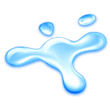 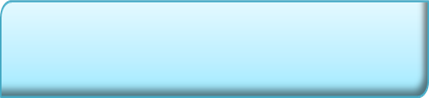   นโยบายด้านที่ 1 นโยบายด้านการพัฒนาครูและการจัดการเรียนการสอนประเด็นที่ 1.1  การจัดการเรียนการสอนที่มุ่งเน้นให้ผู้เรียนทุกระดับมีส่วนร่วมสร้างสรรค์การเรียนรู้ เพื่อให้เกิดสมรรถนะหลักและการพัฒนาตนเองตามความถนัดและความสนใจ (Active Learning) 		สภาพความก้าวหน้า ความสำเร็จของการดำเนินงานตามนโยบาย โดยสรุปในภาพรวมของสำนักงานศึกษาธิการจังหวัดและหน่วยงานทางการศึกษาทุกสังกัดที่เกี่ยวข้อง ดังนี้	    หน่วยงานทางการศึกษาทุกสังกัดที่จัดการศึกษาทุกระดับทุกประเภทมีการจัดการเรียนรู้แบบ Active Learning  เป็นรูปแบบของวิธีการจัดการเรียนรู้ที่สามารถนำไปปรับใช้ได้ในทุกรายวิชา และสอดคล้องกับแนวคิดการจัดการเรียนรู้ที่เน้นผู้เรียนเป็นสำคัญ (student  center) ที่ผู้เรียนจะเป็นผู้ลงมือทำกิจกรรมด้วยตนเอง และเป็นการเรียนรู้ที่ผ่านการออกแบบ วางแผน ชี้แนะจากครูผู้สอน จากนั้นผู้เรียน         จึงสะท้อนสิ่งที่ได้จากการลงมือทำกิจกรรมในครั้งนั้นสร้างเป็นองค์ความรู้ที่สกัดออกมาได้ในที่สุด การจัดการเรียนรู้แบบ Active Learning  สามารถสร้างให้เกิดขึ้นได้ทั้งในห้องเรียนและนอกห้องเรียน รวมทั้งสามารถใช้ได้กับนักเรียนทุกระดับ ทั้งการเรียนรู้เป็นรายบุคคล การเรียนรู้แบบกลุ่มเล็ก และการเรียนรู้แบบกลุ่มใหญ่ ครูผู้สอน ตระหนัก ให้ความสำคัญ เริ่มต้นจากวางแผนการจัดการเรียนการสอน ที่มุ่งเน้นให้ผู้เรียนทุกระดับมีส่วนร่วมสร้างสรรค์การเรียนรู้ ได้พัฒนาตนเอง ตามความถนัดและความสนใจ โดยได้นำไปใช้ในทุกกลุ่มสาระการเรียนรู้ และในกิจกรรมพัฒนาผู้เรียน เพื่อได้ฝึกฝนผู้เรียนให้พัฒนาความสามารถของ               ทั้ง 5 ด้านของสมรรถนะสำคัญ ที่เป็นเป้าหมายของหลักสูตรแกนกลางการศึกษาขั้นพื้นฐาน โดยสถานศึกษาได้มีการนำรูปแบบหรือเทคนิคการจัดกิจกรรมการเรียนรู้ที่จะช่วยให้ผู้เรียนเกิดการเรียนรู้แบบ Active Learning ได้ดีมาใช้ในการจัดการเรียนการสอน ได้แก่	1) การเรียนรู้แบบแลกเปลี่ยนความคิด (Think-Pair-Share)  	2) การเรียนรู้แบบร่วมมือ (Collaborative learning group)  	3) การเรียนรู้แบบทบทวนโดยผู้เรียน (Student-led review sessions)  	4) การเรียนรู้แบบใช้เกม (Games)  	5) การเรียนรู้แบบวิเคราะห์วีดีโอ (Analysis or reactions to videos)  	6) การเรียนรู้แบบโต้วาที (Student debates)  	7) การเรียนรู้แบบผู้เรียนสร้างแบบทดสอบ (Student generated exam questions)  	8) การเรียนรู้แบบกระบวนการวิจัย (Mini-research proposals or project)  	9) การเรียนรู้แบบกรณีศึกษา (Analyze case studies)  	10) การเรียนรู้แบบการเขียนบันทึก (Keeping journals or logs)  	11) การเรียนรู้แบบการเขียนจดหมายข่าว (Write and produce a newsletter)  	12) การเรียนรู้แบบแผนผังความคิด (Concept mapping)  		การจัดการเรียนรู้ที่เน้นการพัฒนาตนเองตามความถนัดและความสนใจ (Active Learning) เอื้อประโยชน์ต่อการพัฒนาคุณภาพการเรียนรู้ของผู้เรียน  ช่วยให้ผู้เรียนได้รับการพัฒนาสมรรถนะหลักที่สำคัญต่อการใช้ชีวิตการทำงาน และการเรียนรู้ ซึ่งจำเป็นต่อการดำรงชีวิตอย่างมีคุณภาพในโลกแห่งศตวรรษที่ 21 ที่มีการเปลี่ยนแปลงอย่างรวดเร็ว ช่วยให้การจัดการเรียนรู้มุ่งเป้าหมายไปที่การพัฒนาผู้เรียนให้เกิดสมรรถนะที่ต้องการมิใช่เพียงการสอนเนื้อหาความรู้จำนวนมากซึ่งอาจไม่จำเป็นหรือไม่เป็นประโยชน์                 แก่ผู้เรียน ช่วยลดสาระการเรียนรู้ที่ไม่จำเป็น ส่งผลให้สถานศึกษามีพื้นที่ในการจัดการเรียนรู้อื่นที่ตอบสนองความแตกต่างของผู้เรียน วิถีชีวิต วัฒนธรรม ชาติพันธุ์ และบริบทได้มากขึ้น  ช่วยลดภาระและเวลาในการสอบตามตัวชี้วัดจำนวนมาก การสอบวัดสมรรถนะหลักของผู้เรียน ช่วยให้เห็นความสามารถที่เป็นองค์รวมของผู้เรียน  ช่วยเอื้อให้สถานศึกษาสามารถออกแบบหลักสูตรที่เหมาะสมกับความต้องการและบริบทของตนได้ โดยยึดสมรรถนะกลางเป็นเกณฑ์เทียบเคียงเป็นการส่งเสริมให้เกิดรูปแบบหลักสูตรที่หลากหลาย  สามารถนำไปใช้การนำไปใช้ในกลุ่มสาระการเรียนรู้และกิจกรรมพัฒนาผู้เรียน โดยมีกิจกรรมที่ส่งเสริมสนับสนุน กิจกรรม(Active Learning) ได้แก่		1. การจัดการประกวด Best Practices โครงการ การพัฒนากระบวนการบริหาร และรูปแบบการจัดการเรียนการสอนด้วยวิธีปฏิบัติที่เป็นเลิศ (Best Practices) ในสถานการณ์การแพร่ระบาดของโรคติดเชื้อไวรัสโคโรนา 2019 (COVID-19) โดยมีวัตถุประสงค์เพื่อให้ผู้บริหาร ครูและบุคลากรทางการศึกษาใช้เป็นแนวทางในการจัดการเรียนการสอนของโรงเรียนในสังกัดอย่างมีประสิทธิภาพ มีการเตรียมความพร้อมในการพัฒนากระบวนการบริหาร และจัดการเรียนการสอนรูปแบบที่สำนักงานคณะกรรมการการศึกษา           ขั้นพื้นฐานกำหนด คิดค้นนวัตกรรมการจัดการเรียนการสอนใหม่ที่สอดคล้องกับสภาพและบริบทของโรงเรียนและชุมชน เพื่อแก้ปัญหาในการจัดการเรียนการสอน 2. การจัดการประชุมสัญจร เพื่อแลกเปลี่ยนเรียนรู้ ทั้งด้านการบริหารจัดการและการส่งเสริมการจัดการเรียนการสอน3. เข้าร่วมการดำเนินการกับสำนักงานคณะกรรมการการศึกษาขั้นพื้นฐาน จัดทำโครงการ วิจัยและพัฒนานวัตกรรมการเรียนรู้ Active Learning ร่วมกับภาคีเครือข่าย โดยมีความมุ่งหวังที่จะส่งเสริม ให้ผู้เรียนทุกคนในสังกัด ได้รับการพัฒนาทักษะในศตวรรษที่ ๒๑ ผ่านกิจกรรมการเรียนรู้แบบ             Active Learning รวมถึงพัฒนานวัตกรรมการเรียนรู้ Active Learning ที่สนับสนุนให้โรงเรียนสามารถวิเคราะห์และเลือกใช้นวัตกรรมได้ตามความต้องการและเหมาะสมกับบริบทของเขตพื้นที่การศึกษา โดยการถอดบทเรียนการจัดการเรียนการสอนของโรงเรียนวัดราษฎร์ศรัทธาธรรม ที่ใช้ “มานะโมเดล” ในการจัด            การเรียนการสอนการอ่านภาษาไทยให้กับนักเรียนชั้นประถมศึกษาปีที่ 1 และนักเรียนที่อ่านไม่คล่องด้วย         การใช้สื่อการสอนที่ครูสามารถผลิตได้ง่าย ตลอดจนมีการขยายผลให้กับผู้บริหารสถานศึกษา และครูผู้สอนระดับชั้นประถมศึกษาปีที่ 1 ในเขตพื้นที่การศึกษาประถมศึกษาฉะเชิงเทรา เขต 1 คิดเป็นร้อยละ 1004. ร่วมกับมหาวิทยาลัยราชภัฏราชนครินทร์ ดำเนินการจัดการการประชุมเชิงปฏิบัติการ การพัฒนาทักษะการจัดการเรียนรู้ด้านการอ่าน และการเขียน สำหรับโรงเรียนขนาดเล็ก  การประชุม             เชิงปฏิบัติการการพัฒนาทักษะการจัดการเรียนรู้ด้านการคิดคำนวณสำหรับโรงเรียนขนาดเล็ก  โครงการการพัฒนาการอ่าน การเขียน และการคิดวิเคราะห์ของผู้เรียนผ่านกระบวนการ PLC โดยมีคณะครุศาสตร์ มหาวิทยาลัยราชภัฏราชนครินทร์เป็นพี่เลี้ยง	       	จากการดำเนินการขับเคลื่อนดังกล่าว ช่วยส่งเสริม สนับสนุน ให้ครูผู้สอนจัดการเรียนการสอนในรูปแบบ  Active Learning ที่หลากหลาย โดยครูผู้สอนเป็นผู้แนะนำ กระตุ้น หรืออำนวยความสะดวก เพื่อให้ผู้เรียนเกิดการเรียนรู้และมีส่วนร่วมในการเรียนรู้ เช่น การเรียนรู้แบบแลกเปลี่ยนความคิด การเรียนรู้แบบแผนผังความคิด และการเรียนรู้ผ่านกิจกรรมโครงงาน เป็นต้น  		ปัญหา/อุปสรรค                     ด้านครูผู้สอน  ครูไม่ได้รับการอบรม/พัฒนาวิธีการจัดการเรียนการสอน แบบ Active Learning การจัดการเรียนรู้แบบ Active Learning ต้องใช้เวลามากในการเตรียมการสอน จึงอาจทำให้ผู้สอน  ไม่สามารถจัดการเวลาที่มีอยู่กับจำนวนเนื้อหาหลักสูตรที่มากได้ นอกจากนี้ครูผู้สอนที่มีภาระงานสอนมาก              จะไม่สามารถใช้การเรียนรู้แบบ Active Learning ได้  ผู้สอนที่มีความเชื่อมั่นในตนเองสูงคิดว่าตนเองเป็นผู้บรรยายที่ดีจะไม่ยอมรับวิธีการเรียนรู้แบบ Active Leaning ที่ให้ความสำคัญกับกระบวนการมากกว่าผู้สอนและด้วยสถานการณ์การแพร่ระบาดของโรคติดเชื้อไวรัสโคโรนา 2019 เป็นเหตุทำให้การเรียนการสอนของครูต้องดำเนินการในรูปออนไลน์ ทำให้การฝึกปฏิบัติของนักศึกษาไม่สามารถดำเนินการได้ต้องเรียนรู้ทฤษฎี                     ด้านการบริหารจัดการ  ผู้บริหารไม่เข้าใจวิธีการจัดการเรียนการสอนแบบ Active Learning  ขาดการมีส่วนร่วม และ ขาดการนิเทศ ติดตาม หรือผู้ให้คำแนะนำเกี่ยวกับการจัดการเรียนรู้แบบ Active Learning                      ด้านสื่อ วัสดุอุปกรณ์  เทคโนโลยีมีการเปลี่ยนแปลงรวดเร็ว อุปกรณ์ไม่ทันสมัย ความต้องการวัสดุอุปกรณ์จำเป็นอย่างยิ่งสำหรับการสอนแบบ Active Learning  ในห้องเรียนต้อง มีความพร้อมในการเรื่องวัสดุอุปกรณ์     	      	 วิธีการแก้ปัญหาที่เกิดขึ้นจากการดำเนินงานตามประเด็นนโยบาย                     ด้านครูผู้สอน จัดการอบรมให้ความรู้กับครูผู้สอนให้มีความเข้าใจในการจัดการเรียนการสอนรูปแบบ Active Learning  ส่งเสริมสนับสนุนให้มีการแลกเปลี่ยนเรียนรู้ ถ่ายทอดประสบการณ์ในหน่วยงานนำเสนอรูปแบบการจัดการเรียนการสอนแบบ Active Learning ที่ประสบความสำเร็จ                        สร้างความรู้ความเข้าใจ โดยส่งเสริมครูให้เข้าร่วมการอบรมพัฒนาวิธีการจัดการเรียนการสอนแบบ Active Learning ผ่านช่องทางการอบรมทางไกล สื่อออนไลน์                        ด้านการบริหารจัดการ  จัดการอบรมรูปแบบการจัดการเรียนการสอนแบบ Active Learning ให้กับผู้บริหารสถานศึกษา                      ด้านสื่อ วัสดุอุปกรณ์  ส่งเสริมให้ครูผลิตสื่อการสอนด้วยตนเองโดยใช้วัสดุเหลือใช้รอบตัว	                   ข้อเสนอแนะต่อผู้บริหารในการดำเนินงานตามประเด็นนโยบาย 	กระทรวงศึกษาธิการควรจัดสรรตำแหน่งข้าราชการครู หรือพนักงานราชการครู เพื่อให้ครูพิเศษสอน มีความมั่นคงต่ออาชีพ   จัดหางบประมาณสนับสนุนวัสดุอุปกรณ์ในการจัดการเรียนการสอนของผู้เรียนให้ทันสมัย		                   ปัจจัยความสำเร็จ ต้นแบบหรือแบบอย่างที่ดี                    สำนักงานเขตพื้นที่การศึกษาประถมศึกษาฉะเชิงเทรา เขต 1 มีแบบอย่างที่ดี (Best Practice) ด้านการจัดการเรียนการสอน โดยแบ่งเป็นผู้บริหารสถานศึกษา และครูและบุคลากรทางการศึกษา ดังนี้	1.การจัดการเรียนการสอนด้านการอ่านโดยใช้“มานะโมเดล” นายมานะ มานะประดิษฐ์ ตำแหน่งครู วิทยฐานะ ครูชำนาญการพิเศษ	2. ชื่อผลงาน การบริหารการจัดการศึกษาภายใต้สถานการณ์การแพร่ระบาดของโรค COVID-19 โดยใช้รูปแบบการบริหารนครเนื่องเขตโมเดล (NAKORN N.K. MODEL) นายวุฒิ  อิสระกุล ผู้บริหารสถานศึกษา	3. ชื่อผลงาน การสร้างใบงานออนไลน์ให้มีชีวิต Live Worksheets  นางสาวฉัตรกนก  สหพัฒนสมบัติ ตำแหน่งครู วิทยฐานะ ครูชำนาญการพิเศษ	4. ชื่อผลงาน การจัดการเรียนการสอนทางไกลด้วย “เด็กหลังห้องโมเดล”  นางสาวนันทวรรณ  มีอนันต์  ตำแหน่งครู วิทยฐานะ ครูชำนาญการ                       5. สถานศึกษาสังกัดอาชีวศึกษา พัฒนาความรู้ความสามารถของนักเรียน นักศึกษา และเข้าการแข่งขันทักษะวิชาชีพ ในระดับสถานศึกษา  ระดับอาชีวศึกษาจังหวัด  ระดับภาค  และระดับชาติ ประจำปีการศึกษา 2564 วิทยาลัยฯได้ส่งตัวแทนนักเรียน นักศึกษา และครูผู้ควบคุมทีมการแข่งขันทักษะวิชาชีพฯ ในระดับต่างๆ  และได้รับรางวัลในระดับชาติประเด็น 1.2 การจัดการเรียนการสอนประวัติศาสตร์และหน้าที่พลเมืองให้มีความทันสมัยสอดรับกับวิถีใหม่ เหมาะสมกับวัยของผู้เรียน ควบคู่ไปกับการเรียนรู้ประวัติศาสตร์ของท้องถิ่น และการเสริมสร้างวิถีชีวิตของความเป็นพลเมืองที่เข้มแข็ง  		สภาพความก้าวหน้า ความสำเร็จของการดำเนินงานตามนโยบาย โดยสรุปในภาพรวมของสำนักงานศึกษาธิการจังหวัดและหน่วยงานทางการศึกษาทุกสังกัดที่เกี่ยวข้อง ดังนี้	หน่วยงานทางการศึกษาและสถานศึกษามุ่งเน้นให้ผู้เรียนใช้ชีวิตประจำวันร่วมกับผู้อื่น             โดยรักษาสิทธิของตน เคารพสิทธิของผู้อื่น และรับผิดชอบตามบทบาทหน้าที่ของตนเอง และสิ่งแวดล้อม โดยหน่วยงานทางการศึกษา ส่งเสริมสนับสนุนให้สถานศึกษาได้ดำเนินกิจกรรมพัฒนาสื่อที่ทันสมัย                สอดรับกับวิถีใหม่เหมาะสมกับวัยของผู้เรียน สถานศึกษามีการจัดกิจกรรมในการใช้ชีวิตประจำวันที่แสดงถึงความตระหนักและเห็นคุณค่าในประวัติศาสตร์ สังคม วัฒนธรรมของครอบครัว สถานศึกษาและชุมชน มีการจัดการเรียนการสอนที่มุ่งเน้น  ให้ผู้เรียนใช้ชีวิตประจำวันร่วมกับผู้อื่นโดยรักษาสิทธิของตน เคารพสิทธิของผู้อื่น และรับผิดชอบตามบทบาทหน้าที่ของตนเอง และสิ่งแวดล้อม มุ่งเน้นให้ผู้เรียนกำกับตนเองในการใช้จ่ายของตนเอง และครอบครัวและใฝ่ทำความดี และอยู่ร่วมกับผู้อื่นด้วยดีบนหลักปฏิบัติของศาสนาที่นับถือ               อีกทั้ง สถานศึกษาได้พัฒนาสื่อที่ทันสมัย สอดรับกับวิถีใหม่เหมาะสมกับวัยของผู้เรียน  มีการบูรณาการด้านการผลิตและการใช้สื่อการเรียนการสอนร่วมกับสถานศึกษาอื่น มีการเปลี่ยนวิธีการสอนเป็นแนว Active learning  โดยดำเนินการ ดังนี้ 	 มีการขับเคลื่อนการดำเนินงาน สร้างความเข้าใจสิทธิและหน้าที่ของตนเองภายใต้พื้นฐานของสังคมประชาธิปไตยอันมีพระมหากษัตริย์เป็นประมุข และคุณลักษณะ 4 ประการ ตามพระบรมราโชบาย      	ประชาสัมพันธ์ในหัวข้อ ประวัติศาสตร์ท้องถิ่น เล่า ตำนาน ประวัติบุคคลสำคัญ ในท้องถิ่น แก่บุคลากรด้านการสอนประวัติศาสตร์ไทย           	ส่งเสริมในกิจกรรมเพื่อสิ่งแวดล้อม ในโครงการธนาคารปู บ้านปลา เพื่อการอนุรักษ์พันธ์ปลา และการอนุรักษ์สิ่งแวดล้อม การส่งเสริมการจัดทำหลักสูตรชีวพนาเวศ   	สนับสนุนในโครงการพลังงานสีขาว การใช้พลังงานแสงอาทิตย์   	ส่งเสริมการจัดการเรียนการสอนในเรื่องรักษาสิทธิของตน เคารพสิทธิของผู้อื่น โดยจัดส่งสื่อการเรียนการสอน“คู่มือการจัดการเรียนรู้สิทธิมนุษยชนศึกษา สำหรับการศึกษาขั้นพื้นฐาน” ให้โรงเรียนนำไปใช้ในการจัดการเรียนการสอน   	ส่งเสริมให้สถานศึกษาจัดการเรียนการสอน กิจกรรมตามหลักสูตรต้านทุจริต ทั้งรูปแบบสาระเพิ่มเติม หรือบูรณาการ 		มีแนวทางในการจัดการเรียนการสอนประวัติศาสตร์และหน้าที่พลเมือง โดยส่งเสริมให้นักเรียนได้ศึกษาเนื้อหา โดยมุ่งเน้นให้นักเรียนได้เข้าถึงรากเหง้าของตนเอง  มีความภูมิใจในชาติ ผ่านกิจกรรมเกี่ยวกับวันสำคัญต่าง ๆ ส่งเสริมให้นักเรียนเข้าใจปัญหาและสภาพแวดล้อมของสังคมปัจจุบัน ชี้ให้นักเรียนเห็นข้อบกพร่อง ความผิดพลาด ความสำเร็จ และความดีงามของบรรพบุรุษ ความรู้และความเป็นมาของอดีตวัฒนธรรมของประเทศ มีการจัดการเรียนการสอนที่พัฒนาสติปัญญา ส่งเสริมทักษะในการตรวจสอบและประเมินค่า  ทักษะในการจัดระบบข้อมูล ทักษะในการวิพากษ์วิจารณ์อย่างมีเหตุผล  ทักษะในการวินิจฉัยแยกแยะข้อเท็จจริง  ทักษะการคิดวิเคราะห์ ส่งเสริมกระบวนการอ่านอย่างกว้างขวาง การสังเกต การเปรียบเทียบ การแยกแยะจัดระบบข้อมูล ความสุขุมรอบคอม การตรวจสอบหลักฐาน การสรุปจับประเด็น การย่อและเรียงความ การเขียนด้วยภาษาสละสลวยและสื่อความหมาย ความอดทนอดกลั้นที่จะสืบหาข้อเท็จจริง พัฒนาเจตคติ และค่านิยม ในการสร้างความรู้สึกร่วมเป็นอันหนึ่งอันเดียวกัน  การตระหนักในคุณค่าของมรดกทางวัฒนธรรม การยอมรับในความแตกต่างของมนุษย์ การอยู่ร่วมกันกับสังคมอื่นได้อย่างมีความสุข การใช้เหตุและผลในการดำเนินชีวิตปัญหา/อุปสรรค                         ด้านครูผู้สอน ครูที่สอนเป็นครูไม่ตรงเอก ครูขาดการพัฒนาเทคนิคและวิธีการจัดการเรียนการสอนเกี่ยวกับวิชาประวัติศาสตร์และหน้าที่พลเมืองให้น่าสนใจ ครูขาดความรู้ความเข้าใจในเนื้อหาของวิชาประวัติศาสตร์ และไม่เห็นความสำคัญของเนื้อหาวิชา จึงไม่ค่อยได้สอนตรงกับเนื้อหาวิชาประวัติศาสตร์ ครูยังไม่มีความพร้อมในการนำเทคนิค วิธีการจัดการเรียนการสอนในรูปแบบสื่อออนไลน์ หรือเทคโนโลยีมาประกอบการสอนวิชาประวัติศาสตร์และหน้าที่พลเมือง ผู้เรียนไม่ค่อยสนใจในการเรียนเกี่ยวกับวิชาประวัติศาสตร์และหน้าที่พลเมือง เพราะคิดว่าน่าเบื่อ ไม่ทันสมัย                       ด้านการบริหารจัดการ   การขาดครูประวัติศาสตร์ จึงได้จัดให้ครูเอกอื่นๆ ไปสอนในวิชาประวัติศาสตร์ ขาดการมีส่วนร่วมระหว่างปราชญ์ชาวบ้าน ผู้ปกครอง สถานศึกษาและผู้เรียนในการสร้างการเรียนรู้เกี่ยวกับการสอนประวัติศาสตร์และหน้าที่พลเมืองให้มีความทันสมัย  ผู้บริหารสถานศึกษาไม่ให้ความสำคัญเกี่ยวกับการจัดการเรียนการสอนประวัติศาสตร์และหน้าที่พลเมืองให้มีความทันสมัย                      ด้านสื่อ วัสดุอุปกรณ์  ขาดสื่อ เทคโนโลยี วัสดุอุปกรณ์ที่ทันสมัยมาสนับสนุนการจัดการเรียนการสอนประวัติศาสตร์วิถีใหม่  บริเวณที่ตั้งของสถานศึกษาขาดแหล่งเรียนรู้ประวัติศาสตร์ชุมชนท้องถิ่นที่น่าสนใจ	 	 ด้านอื่น ๆ นักเรียนขาดความกระตือรือร้นในการเรียนวิชาประวัติศาสตร์ ไม่เห็นความสำคัญในการเรียนวิชาประวัติศาสตร์ เนื้อหาค่อนข้างจะเข้าใจยาก และไม่ต่อเนื่องในการเรียนการสอน                   วิธีการแก้ปัญหาที่เกิดขึ้นจากการดำเนินงานตามประเด็นนโยบาย                      ด้านครูผู้สอน มีการสร้างขวัญกำลังใจและสนับสนุนเครื่องมือด้านเทคโนโลยี ลดภาระงานครู  นำผู้เรียนเข้าไปสัมผัส และทำความเข้าใจกับวิถีชีวิตของชุมชน  ครูมีการพัฒนาตัวเองเพื่อจัดการเรียนการสอนแบบ Active leaning และมีการจัดหาสื่อและอุปกรณ์มาใช้ในการจัดการเรียนการสอน                     ด้านการบริหารจัดการ  ใช้กระบวนการ PLC ในการออกแบบการจัดการเรียนรู้ และเชิญปราชญ์ชาวบ้านมาให้ข้อมูลสำคัญ  สถานศึกษามีการส่งเสริมให้ครูและบุคลากรเข้ารับการอบรมอย่างต่อเนื่อง เชิญวิทยากรจากหน่วยงานอื่นที่มีความรู้ในการจัดกิจกรรมเรียนการสอนประวัติศาสตร์และหน้าที่พลเมือง มาร่วมในการจัดกิจกรรมการเรียน การสอน ในรูปแบบ Online และ Onsite                     ด้านสื่อ วัสดุอุปกรณ์  นำนักเรียนเรียนรู้ประวัติศาสตร์ในท้องถิ่น และจังหวัดรอบข้าง  ศึกษาหาความรู้สืบค้นข้อมูลจากแหล่งต่าง ๆ และอินเตอร์เน็ท ครูพยายยามจัดหาสื่อ อุปกรณ์ และบูรณาการวิธีการสอนให้น่าสนใจและผู้เรียนเกิดความสนใจมากยิ่งขึ้น  นำสื่อใน Youtube มาใช้ประกอบการเรียนการสอน  พานักเรียนออกไปทัศนศึกษา                   ข้อเสนอแนะต่อผู้บริหารในการดำเนินงานตามประเด็นนโยบาย                     ผู้บริหารเน้นให้มีการนิเทศ กำกับ ติดตาม การจัดการเรียนการสอนอย่างต่อเนื่อง                     และสม่ำเสมอ แจ้งผู้บริหารสถานศึกษา มีการนิเทศภายในตามสภาพจริงเป็นปัจจุบันและต่อเนื่อง                   ปัจจัยความสำเร็จ ต้นแบบหรือแบบอย่างที่ดี 		การทำPLC ของครูในการถ่ายทอดประสบการณ์ในการจัดการเรียนการสอน 		โครงการที่ประสานงานกับทางชุมชนให้เข้ามาให้ความรู้กับนักเรียน เช่น วิทยากรชาวบ้านและชุมชนเป็นแหล่งเรียนรู้พื้นฐานสำหรับนักเรียน 		การพานักเรียนออกไปทัศนศึกษาเรียนรู้ประวัติความเป็นมาของแหล่งการเรียนรู้ผ่าน                       สถานที่จริงประเด็นที่ 1.3 การพัฒนาคุณภาพและประสิทธิภาพครูและบุคลากรทางการศึกษาทุกประเภทให้มีสมรรถนะทางภาษาและดิจิทัล รวมทั้งการจัดการเรียนการสอน (สพฐ/.สอศ./ กศน./สช.) 		สภาพความก้าวหน้า ความสำเร็จของการดำเนินงานตามนโยบาย โดยสรุปในภาพรวมของสำนักงานศึกษาธิการจังหวัดและหน่วยงานทางการศึกษาทุกสังกัดที่เกี่ยวข้อง ดังนี้	ครูได้รับการพัฒนาคุณภาพและประสิทธิภาพครูและบุคลากรทางการศึกษาทุกประเภทให้มีสมรรถนะทางภาษาและดิจิทัล โดยรับการพัฒนาจาก สช. /สพฐ. /กศน. /กศจ. /สอศ./บริษัทหนังสือเอกชน เช่น MAC พว /ครูต่างชาติของโรงเรียนเอง /ฝ่ายการศึกษาอัครสังฆมณฑลกรุงเทพฯ /บริษัทเอกชน Microsoft โดยครูได้รับการพัฒนาสมรรถนะทางภาษา (ภาษาอังกฤษ) จากสำนักงานเขตพื้นที่การศึกษาประถมศึกษาทั้ง 3 เขตอย่างสม่ำเสมอ และได้รับการพัฒนาสมรรถนะทางภาษา/ด้านดิจิทัล                    จากสำนักงานคณะกรรมการการอาชีวศึกษา โดยสำนักพัฒนาสมรรถนะครูและบุคลากรอาชีวศึกษาดำเนินการพัฒนาทักษะภาษาอังกฤษให้กับครูเกรียน โดยได้รับความร่วมมือจากบริษัท ซีเอ็ดยูเคชั่นจำกัด (มหาชน)  เป็นการพัฒนาทักษะทางภาษาอังกฤษให้แก่ครู บุคลากร นักเรียนในรูปแบบ Online Training  ผ่านแอพพลิเคชั่น NYC English และครูได้นำมาปรับใช้ในการเรียนการสอน เช่น การทักทายในห้องเรียน  คำศัพท์ต่างๆ ที่ เกี่ยวข้องกับเนื้อหาในบทเรียน เป็นต้น	ครูได้รับการพัฒนาสมรรถนะทางภาษา และด้านดิจิทัลจากศูนย์ HCEC ของสำนักงานเขตพื้นที่การศึกษามัธยมศึกษาฉะเชิงเทรา  2 ศูนย์ คือ  ศูนย์โรงเรียนดัดดรุณี  และศูนย์โรงเรียนพนมสารคาม  และได้รับ      การพัฒนาจากการอบรมออนไลน์จาก สื่อการสอนเพื่อการพัฒนาภาษาอังกฤษ ได้รับการสนับสนุนจาก อบจ.ฉะเชิงเทรา Speexxx ในการพัฒนาการยกระดับ CEFR จากสื่อการเรียนการสอน และการจัดอบรมของสื่อเพื่อการจัดการเรียนการสอน TES Education และจากหน่วยงาน สำนักงานคณะกรรมการการศึกษาขั้นพื้นฐาน                   คณะครุศาสตร์อุตสาหกรรมและเทคโนโลยี  มหาวิทยาลัยเทคโนโลยีพระจอมเกล้าเจ้าอยู่หัว กรมสุขภาพจิต กระทรวงสาธารณสุข  บริษัท แอดวานซ์ อินโฟร์ เซอร์วิส จำกัด (มหาชน ) ผ่านโครงการอุ่นใจไซเบอร์       	 	สามารถนำไปประยุกต์ในการจัดการเรียนการสอน ในด้านการนำสื่อที่มีความทันสมัยไปให้นักเรียนได้เรียนรู้ และ ได้รับการเรียนรู้จากสื่อ บทสนทนา จากเข้าของภาษา จากสื่อ Speexxx                     ที่มีรูปแบบของสื่อเป็นแบบมัลติมีเดีย และมีแบบทดสอบจำลอง CEFR เพื่อเป็นแบบทดสอบขั้นต้นในการ              ที่จะเข้าไปสอบจริงในการสอบ CEFR ได้ นำไปขยายผลให้กับครูผู้สอนภาษาอังกฤษในการจัดอบรมทำคู่มือ English Camp และอบรมครูผู้สอนภาษาอังกฤษในการจัดกิจกรรมการเรียนการสอนภาษาอังกฤษให้นักเรียนสนุก และนักเรียน ได้ความรู้ จากกระบวนการการเข้าค่าย English Camp แต่ช่วงสถานการณ์การแพร่ระบาด ฯ (Covid-19) จึงต้องทำให้การดำเนินงานลงสู่ตัวนักเรียนปรับเปลี่ยนมาเป็น Exercise book for English Camp  ครูมีการเรียนรู้จากโรงเรียนที่รับสื่อจาก องค์การบริหารส่วนจังหวัดฉะเชิงเทรา เข้ามาศึกษาดูงาน และนำวิธีการสอน เทคนิควิธีการ แผนการสอน สื่อ และนำความรู้ที่รับจากการอบรมไปประยุกต์ใช้ในการจัดการเรียนการสอน ได้แก่ การสอนออนไลน์การทำสื่อการสอนต่างๆ  การฝึกทักษะการสื่อสารของนักเรียนเพิ่มจากเดิม  บูรณาการภาษาเข้าไปในวิชาอื่นๆมีการใช้แพลตฟอร์มต่างๆ ในการสอนออนไลน์ สร้างข้อสอบ ทำใบงานให้เด็กในการเรียนออนไลน์ มีการนำความรู้ที่ได้รับไปขยายผลให้กับครูทั้งในสถานศึกษาและนอกสถานศึกษาด้วย		ปัญหา/อุปสรรค                     ด้านครูผู้สอน ครูขาดการพัฒนาสมรรถนะทางภาษาและดิจิทัล  ครูขาดขวัญและกำลังใจ หรือแรงกระตุ้นให้พัฒนาสมรรถนะทางภาษาและดิจิทัล  ครูมีภาระงานมาก ครูผู้สอนภาษาอังกฤษ ในกลุ่มโรงเรียนขนาดกลาง และขนาดเล็ก ส่วนใหญ่สอนไม่ตรงเอก เนื่องจากไม่ได้เรียนจบในสาขาวิชาภาษาอังกฤษ จึงทำให้ไม่มีทักษะทางภาษาอังกฤษ ครูผู้สอนบางส่วนยังไม่เข้าใจ วิธีการจัดการเรียนการสอน เกี่ยวกับวิทยาการคำนวณ                    ด้านการบริหารจัดการ  นโยบายขาดความต่อเนื่อง  ผู้บริหารไม่ให้ความสำคัญกับการพัฒนาสมรรถนะทางภาษาและดิจิทัลของครูและบุคลากรทางการศึกษา  ขาดงบประมาณสนับสนุน  ขาดการนิเทศ ติดตาม  ขาดบุคลากรที่เชี่ยวชาญเฉพาะด้านการพัฒนาสมรรถนะทางภาษาและดิจิทัล โรงเรียนขนาดเล็ก               ขาดแคลนครูผู้สอนที่มีความรู้ความสามารถด้านภาษาอังกฤษ และวิทยาการคำนวณ                    ด้านสื่อ วัสดุอุปกรณ์  เทคโนโลยีมีการเปลี่ยนแปลงรวดเร็ว อุปกรณ์ไม่ทันสมัย  โรงเรียนขนาดเล็กในสังกัด ขาดแคลนงบประมาณในการจัดซื้อ จัดหา พัฒนาและจัดทำสื่อ เพื่อใช้ในการจัดการเรียนการสอน วิทยาการคำนวณ                   วิธีการแก้ปัญหาที่เกิดขึ้นจากการดำเนินงานตามประเด็นนโยบาย                   ด้านครูผู้สอน  สร้างองค์ความรู้ และทักษะในการนำเครื่องมือ อุปกรณ์ และเทคโนโลยีดิจิทัลผ่านโครงการอบรมพัฒนาการใช้สื่อสำหรับครูผู้สอน ตามแผนปฏิบัติราชการปีงบประมาณ 2565                        ที่สถานศึกษาจัดทำขึ้น มาพัฒนาครูให้เกิดประโยชน์ ในการสื่อสาร การปฏิบัติงาน และการทำงานร่วมกัน  เพื่อพัฒนากระบวนการจัดการเรียนการสอน ให้มีพร้อม และมีสมรรถนะทางภาษา และดิจิทัลสูงสุด              ให้ครูผู้สอนพัฒนาการสอนโดยใช้สื่อเทคโนโลยีมากขึ้น ให้คำปรึกษาทั้งในและนอกสถานที่ ให้มีการปฏิบัติจริง ร่วมมือ วางแผน และประเมินตนเอง  จัดอบรม เพิ่มทักษะการใช้ภาษาและดิจิทัลโดยการฝึกการใช้งาน               ทางภาษาผ่านแอปพลิเคชั่นต่าง ๆ ให้มากขึ้นก่อนนำไปใช้                    ด้านการบริหารจัดการ  ปรับรูปแบบการพัฒนาตนเองของครูผู้สอน ให้มีสมรรถนะ                   ทางภาษา และดิจิทัล ครอบคลุมความสามารถ 4 มิติ ผ่านการฝึกอบรมและพัฒนาบุคลากร  ผ่านระบบ                 R-Training โดยพัฒนาตนให้สามารถเข้าศึกษาบทเรียนสำเร็จรูปออนไลน์ (e-learning)  เพื่อให้บุคลากรพัฒนาตนเองได้อย่างต่อเนื่องและระยะยาว สนับสนุนให้ครูและบุคลากรได้ใช้ทักษะทกางภาษาและดิจิทัลอย่างต่อเนื่อง                      ด้านสื่อ วัสดุอุปกรณ์  สนับสนุน วัสดุ อุปกรณ์ดิจิทัลและอินเทอเน็ตให้นักเรียน ครูและบุคลากรเพื่อเป็นเครื่องมือเรียนรู้อย่างเหมาะสม จัดหาบุคลากรที่มีความเชี่ยวชาญเฉพาะด้านให้ความรู้เกี่ยวกับการใช้สื่อต่าง ๆ ที่ทันสมัย                   ข้อเสนอแนะต่อผู้บริหารในการดำเนินงานตามประเด็นนโยบาย	ควรให้การสนับสนุนงบประมาณทางด้านระบบอินเตอร์เน็ต	 	จัดอบรม ให้ความรู้ความพร้อมในการเรียนการสอนด้านเทคโนโลยี ให้ครูเห็นความสำคัญของนวัตกรรมและเทคโนโลยีสารสนเทศ และเกิดความชำนาญในการใช้สื่อหรือการสร้างสื่อ ICTผู้บริหารมีนโยบายเน้นการนิเทศ ติดตาม และส่งเสริมให้ครูและบุคลากรทางการศึกษาได้รับการพัฒนาทักษะด้านภาษาและด้านดิจิทัลอย่างต่อเนื่อง และทั่วถึงควรทำโครงการต่อเนื่องทุกปี ในการพัฒนาครู และนักเรียน อย่างยั่งยืนต่อไปในอนาคต                   ปัจจัยความสำเร็จ ต้นแบบหรือแบบอย่างที่ดี     		 จัดตั้งชมรมเครือข่ายครู และจัดการอบรมขยายผลให้กับครูผู้สอนภาษาอังกฤษในสังกัด ทั้งหมด 138 โรงเรียน คิดเป็น ร้อยละ 100  	ความร่วมมือร่วมใจ ในการทำงานทุกฝ่าย ทั้งบุคคลภายนอกและบุคคลภายในการได้รับการสนับสนุน และการนิเทศติดตามที่เพียงพอ 	ระบบการจัดการเรียนการสอน การวัดผลประเมินผลของตนเอง เช่น ระบบ E - Learning และ ระบบบริหารจัดการ ERP   การใช้การทดสอบภาษาอังกฤษด้วยข้อสอบมาตรฐาน Cambridge Assessment English CEFR มาเป็นฐานในการพัฒนาผู้เรียนประเด็น 1.4 หลักเกณฑ์และวิธีการประเมินตำแหน่งและวิทยฐานะข้าราชการครูและบุคลากรทางการศึกษา (หลักเกณฑ์ PA) (สพฐ./สอศ./กศน.)
	 	สภาพความก้าวหน้า ความสำเร็จของการดำเนินงานตามนโยบาย โดยสรุปในภาพรวมของสำนักงานศึกษาธิการจังหวัดและหน่วยงานทางการศึกษาทุกสังกัดที่เกี่ยวข้อง ดังนี้	         ข้าราชการครูและบุคลากรทางการศึกษา มีความรู้ความเข้าใจ ในหลักเกณฑ์ ว.9 (PA)              ในระดับปานกลางถึงมาก เนื่องจากได้ศึกษาหลักเกณฑ์จากคู่มือการปฏิบัติตามที่ ก.ค.ศ. ได้จัดทำขึ้น ตามที่             ก.ค.ศ.ได้กำหนดหลักเกณฑ์และวิธีการประเมินตำแหน่งและวิทยาฐานะข้าราชการครูและบุคลากร                    ทางการศึกษา (หลักเกณฑ์ ว.9 PA) หน่วยงานทางการศึกษา ได้ดำเนินการ สร้างความรู้ความเข้าใจให้แก่ข้าราชการครูและบุคลากรทางการศึกษา ดังนี้ 		 1) แจ้งหลักเกณฑ์และวิธีการประเมินตำแหน่งและวิทยฐานะข้าราชการครู                   และบุคลากรทางการศึกษา ตำแหน่งครู ให้ทุกโรงเรียนในสังกัดทราบ ตามหนังสือสำนักงานเขตพื้นที่การศึกษาประถมศึกษาฉะเชิงเทรา เขต 2 ที่ ศธ 04033/1737 ลงวันที่ 10 มิถุนายน 2564                    2) จัดอบรมพัฒนาข้าราชการครูและบุคลากรทางการศึกษาตามหลักเกณฑ์และวิธีการประเมินตำแหน่งและวิทยฐานะตามข้อตกลงในการพัฒนางาน PA ให้แก่ข้าราชการครูและบุคลากรทางการศึกษา ให้ผู้เข้ารับการอบรมได้มีความรู้ ความเข้าใจหลักเกณฑ์และวิธีการประเมินตำแหน่ง และวิทยฐานะตามข้อตกลงในการพัฒนางาน PA และสามารถเขียนข้อตกลงในการพัฒนางานตามมาตรฐานตำแหน่งและ               วิทยฐานะได้ โดยการประชุมระบบ Microsoft Teams  การประชุมระบบ Zoom Meeting จัดโดย ก.ค.ศ. เมื่อวันที่ 1 มีนาคม 2565 กลุ่มเป้าหมาย ได้แก่ ผู้อำนวยการกลุ่มบริหารงานบุคคล และบุคลากรที่เกี่ยวข้องการประชุมระบบ On Site จัดอบรมออนไลน์ (Online) หลักสูตร “การพัฒนางานระบบ PA (ว9/2564)  อบรมผู้บริหารสถานศึกษาในสังกัด ด้วยระบบ Zoom   		ปัญหา/อุปสรรค 	ด้านการประเมินผลการปฏิบัติงาน   		   - หลักเกณฑ์ในการกำหนดเป้าหมายไม่ชัดเจน (ประเด็นท้าทาย) ความยากง่ายของแต่ละระดับ	 	   - เป็นการเพิ่มขั้นตอนการทำงานให้กับครูผู้รับผิดชอบ            - ผู้มีส่วนเกี่ยวข้องเกี่ยวกับหลักเกณฑ์ ว.9 PA ขาดความรู้ความเข้าใจเกณฑ์การประเมิน 	   - บางสถานศึกษา ได้รับนโยบายจากกระทรวงให้ปรับบทบาทภารกิจ ทำให้ครูผู้สอนต้องเตรียมเอกสาร และเตรียมความพร้อมเพิ่มมาขึ้นจึงทำให้ภาระงานเพิ่มมากขึ้น ทำให้ผลการปฏิบัติงานเป็นไปอย่างล่าช้า	ด้านการประเมินวิทยฐานะ    		    - ขั้นตอนและวิธีการมีความยุ่งยาก เป็นการเพิ่มภาระหน้าที่ให้กับครูผู้สอน                         - บุคลากรไม่มีความรู้ความเข้าใจเกี่ยวกับการดำเนินการตามหลักเกณฑ์อย่างแท้จริง                          - โรงเรียนขนาดเล็กไม่มีบุคลากรที่รับผิดชอบงานโดยตรง	             - ผู้มีส่วนเกี่ยวข้องเกี่ยวกับหลักเกณฑ์ ว.9 PA ขาดความรู้ความเข้าใจเกณฑ์การประเมินวิทยฐานะ    	ด้านการเปลี่ยนหลักเกณฑ์การประเมินบ่อย ทำให้มีความยุ่งยากในการเตรียมเอกสารหลักฐานรองรับการประเมิน	- ในด้านการเปลี่ยนหลักเกณฑ์การประเมินบ่อย ทำให้ข้าราชการครูฯ เกิดความสับสนและกังวลเกี่ยวกับผลการประเมิน เนื่องจากหลักเกณฑ์ มีความเปลี่ยนแปลงจากหลักเกณฑ์เดิม ไม่ว่าจะเป็นการส่งผลงานที่ต้องเข้าสู่ระบบ (DPA) การจัดทำคลิปวีดีโอ การตั้งประเด็นท้าทาย และการนำผลงานที่ ว 17 และว 21 ร่วมกับผลงาน ว 9(PA) ซึ่งหลายท่านยังสงสัยในเรื่องของการตั้งแฟ้ม จัดทำเอกสารต่างๆ เป็นต้น 	 	 - ครูและบุคลากร ขาดขวัญและกำลังใจการในปฏิบัติงาน เพราะต้องจัดเตรียมเอกสารที่มีการเปลี่ยนแปลงอยู่บ่อยๆ ครูบางคนต้องประเมินตามเกณฑ์การประเมินฯ หลายเกณฑ์ เนื่องจากเป็นช่วงเปลี่ยนผ่าน		- เจ้าหน้าที่ผู้รับผิดชอบต้องศึกษาเกณฑ์ที่มีการเปลี่ยนแปลงอยู่ตลอดเวลาขาดความแม่นยำ		- สิ้นเปลื้องงบประมาณในการจัดทำเอกสารเพื่อรองรับการประเมิน	ด้านอื่น ๆ		 - ในการจัดทำคลิปวีดีโอ ข้าราชการครูหลายท่านอาจมีความกังวน ในรายละเอียดหรือเนื้อหา ตัวชีวัดในการจัดทำคลิปวีดีโอ รวมถึงการตั้งประเด็นท้าทาย	 - การอบรม การพัฒนาทางด้านวิชาชีพในแต่ละสาขาไม่สามารถพัฒนาได้ตรงความต้องการ                   วิธีการแก้ปัญหาที่เกิดขึ้นจากการดำเนินงานตามประเด็นนโยบาย  	ด้านการประเมินผลการปฏิบัติงาน  	 	1. ควรมีการจัดอบรม เพื่อชี้แจงการจัดทำเอกสารสำหรับการประเมิน มีตัวอย่างประกอบที่ชัดเจน  		2. มีการประสานงานกับหน่วยงาน/สถานศึกษาอื่นๆ ร่วมลงนามความร่วมมือและดำเนินการตามนโยบาย  โดยมีขั้นตอนและวิธีการที่ชัดเจนทำให้ครูผู้สอนทำงานได้อย่างมีประสิทธิภาพมากขึ้น	 ด้านการประเมินวิทยฐานะ  	 		1. ควรมีการจัดอบรม สร้างความเข้าใจในการประเมินวิทยฐานะ ชี้แจงการจัดทำเอกสารสำหรับการประเมิน ฯ ที่เป็นรูปธรรม	 		2. ลดความยุ่งยากในเรื่องของการเตรียมเอกสาร เป็นการประเมินเชิงประจักษ์ (ประเมินจากสภาพจริง)  	ด้านการเปลี่ยนหลักเกณฑ์การประเมินบ่อย ทำให้มีความยุ่งยากในการเตรียมเอกสารหลักฐานรองรับการประเมิน  		1. การชี้แจ้งโดยตรงจากหน่วยงานต้นสังกัดควรครอบคลุม และมีแนวทางการปฏิบัติ การประเมิน    ที่ชัดเจน	 		2. ส่งเสริม สนับสนุนพัฒนาองค์ความรู้เฉพาะด้านการวัดและประเมินผลและทักษะในการสื่อสารของครูให้มีสมรรถนะในการสอนอย่างมีประสิทธิภาพ	 		3. ครูสามารถยกระดับการศึกษาตามศักยภาพ โดยการประยุคใช้สื่อและระบบเทคโนโลยีสารสนเทศ และการสื่อสารอย่างเหมาะสม	  		4. ส่งเสริมระบบการนิเทศ แบบกัลยาณมิตร โดยการให้ผู้บริหารสถานศึกษา/เครือข่ายร่วมกับครูผู้สอน	ด้านอื่น ๆ	 	         กระทรวงศึกษาธิการควรมีนโยบายลดภาระงานที่ชัดเจน เป็นรูปธรรมข้อเสนอแนะต่อผู้บริหารในการดำเนินงานตามประเด็นนโยบาย 		1. ควรมีการสร้างความเข้าใจหลักเกณฑ์ ว.9 PA ให้กับบุคลากรทุกจังหวัดใน รูปแบบ อาชีวศึกษาจังหวัดฉะเชิงเทรา.	 		2. เสริมสร้างระบบแรงจูงใจเพื่อให้ครู และบุคลากรทางการศึกษามีขวัญและกำลังใจ ยกย่องชูเกียจครูและบุคลากรทางการศึกษา ที่เป็นมืออาชีพและมีผลงานเชิงประจักษ์	 		3. ส่งเสริมความก้าวหน้าของครู ให้มีวิทยฐานะที่สอดคล้องกับผลสัมฤทธิ์ทางการเรียนของผู้เรียน  โดยสนับสนุนกิจกรรมที่ส่งเสริมให้ครูและบุคลากรทางการศึกษามีจิตวิญญาณของความเป็นครู มืออาชีพและยึดมั่นในจรรยาบรรณของการเป็นครู	 		4. ส่งเสริมสนับสนุน วางแผนสรรหาครูและบุคลากรทางการศึกษาให้สอดคล้องกับความต้องการ  และความจำเป็นตามบริบทของสถานศึกษา                   ปัจจัยความสำเร็จ ต้นแบบหรือแบบอย่างที่ดี 	บุคลากรได้รับความรู้ความเข้าใจในหลักเกณฑ์และแนวทางการปฏิบัติในการประเมินตำแหน่งและวิทยฐานะของข้าราชการครูและบุคลากรทางการศึกษา (ตามหลักเกณฑ์ ว.9 PA) และสามารถดำเนินการได้ตามเกณฑ์ที่กำหนดประเด็นที่ 1.5 การขับเคลื่อนศูนย์ความเป็นเลิศทางการอาชีวศึกษา (Excellent Center) และศูนย์บริหารเครือข่ายการผลิตและพัฒนากำลังคนอาชีวศึกษา (Center of Vocational Manpower Networking Management : CVM)  (สอศ.) 		สภาพความก้าวหน้า ความสำเร็จของการดำเนินงานตามนโยบาย โดยสรุปในภาพรวมของสำนักงานศึกษาธิการจังหวัดและหน่วยงานทางการศึกษาทุกสังกัดที่เกี่ยวข้อง ดังนี้	 	สถานศึกษาสังกัดสำนักงานคณะกรรมการการอาชีวศึกษา ได้ดำเนินการขับเคลื่อนศูนย์ความเป็นเลิศทางการอาชีวศึกษา (Excellent Center) และศูนย์บริหารเครือข่ายการผลิตและพัฒนากำลังคนอาชีวศึกษา (Center of Vocational Manpower Networking Management : CVM)  โดยรับผิดชอบสาขา ดังนี้ 1.วิทยาลัยเทคนิคฉะเชิงเทราได้รับคัดเลือกเป็นศูนย์บริหารเครือข่ายการผลิตและพัฒนากำลังคนอาชีวศึกษา สาขาวิชาเทคนิคเครื่องกล 		2. วิทยาลัยอาชีวศึกษาฉะเชิงเทรา ได้รับคัดเลือกเป็นศูนย์บริหารเครือข่ายการผลิตและพัฒนากำลังคนอาชีวศึกษา สาขาอาหารและโภชนาการ		3. วิทยาลัยเทคโนโลยียานยนต์โตโยต้า เป็นสถานศึกษา สังกัด สำนักงานคณะกรรมการอาชีวศึกษาเอกชน ได้รับการคัดเลือกและประกาศเป็นสถานศึกษาในโครงการพัฒนาศูนย์ความเป็นเลิศทางการอาชีวศึกษา (Excellent Center) ประจำปีงบประมาณ 2564 สาขาวิชาเทคนิคเครื่องกล		การดำเนินการขับเคลื่อน1. แต่งตั้งหัวหน้าศูนย์บริหารเครือข่ายการผลิตและพัฒนากำลังคนอาชีวศึกษา 	2. แต่งตั้งคณะกรรมการบริหารศูนย์บริหารเครือข่ายการผลิตและพัฒนากำลังคนอาชีวศึกษา (Center of Vocational Manpower Networking Management : CVM)	 	3. จัดประชุมคณะกรรมการบริหารศูนย์บริหารเครือข่ายการผลิตและพัฒนากำลังคนอาชีวศึกษาเพื่อกำหนดนโยบายและทิศทางการขับเคลื่อนการจัดการอาชีวศึกษาสาขาวิชาที่มีความเป็นเลิศให้มีคุณภาพสูง 	4. จัดประชุมสร้างความเข้าใจเกี่ยวกับมาตรฐานและตัวชี้วัดการบริหารจัดสถานศึกษา ภายใต้ศูนย์บริหารเครือข่ายการผลิตและพัฒนากำลังคนอาชีวศึกษา ให้กับรองผู้อำนวยการ หัวหน้าศูนย์บริหารเครือข่ายการผลิตและพัฒนากำลังคนอาชีวศึกษา หัวหน้าแผนกวิชา หัวหน้างาน และผู้เกี่ยวข้อง                 ในสถานศึกษา 	5. การจัดทำแผนพัฒนาศูนย์บริหารเครือข่ายการผลิตและพัฒนากำลังคนอาชีวศึกษา                ระยะ 3 ปี  (พ.ศ. 2564 - 2566) และแผนปฏิบัติการประจำปีงบประมาณ 2564	 	6. การวิเคราะห์ช่องว่างสมรรถนะตามหลักสูตรกับสมรรถนะที่สถานประกอบการต้องการ การวิเคราะห์สมรรถนะอาชีพตามกรอบคุณวุฒิแห่งชาติและการปรับปรุงหลักสูตรประกาศนียบัตรวิชาชีพชั้นสูง พุทธศักราช 2563 (ปรับปรุง พ.ศ. 2564) 	7. การปรับปรุงหลักสูตรประกาศนียบัตรวิชาชีพชั้นสูง พุทธศักราช 2563 (ปรับปรุง พ.ศ. 2564 	8. การพัฒนาหลักสูตรและการจัดการฝึกอบรมประกาศนียบัตรวิชาชีพเฉพาะ (ปวพ.) หรือหลักสูตรระยะสั้น ที่สอดคล้องกับสาขาวิชาที่มีความเป็นเลิศ การจัดการเรียนการสอนหลักสูตรวิชาชีพ                   ระยะสั้น 	9. พัฒนาหลักสูตรและฝึกอบรมวิชาชีพระยะสั้นฐานสมรรถนะ (E to E) เป้าหมายในการพัฒนาคุณภาพการศึกษา 	1. สถานศึกษามีนวัตกรรมการบริหารจัดการสอดคล้องกับสภาพบริบท และตอบสนองความต้องการของชุมชน สังคม และยุทธศาสตร์การพัฒนาประเทศ มีครุภัณฑ์และอุปกรณ์ สื่อ เทคโนโลยีดิจิทัล ทรัพยากร สิ่งสนับสนุนการศึกษา ที่เพียงพอต่อการจัดการเรียนการสอน ตลอดจนมีแนวทางการบำรุงรักษา ให้มีสภาพที่พร้อมใช้งานอย่างต่อเนื่อง และมีสภาพแวดล้อมทางการศึกษาที่มีคุณภาพ สามารถเป็นแหล่งเรียนรู้ทางวิชาการและวิชาชีพได้ 	2. สถานศึกษามีภาคีเครือข่ายความร่วมมือกับองค์กรทางวิชาชีพ สถานประกอบการสถาบันการศึกษาอาชีวศึกษา/อุดมศึกษาทั้งในประเทศหรือต่างประเทศ ในการพัฒนาทักษะทางวิชาการ ทักษะทางวิชาชีพ และการฝึกประสบการณ์ทักษะวิชาชีพของครู และผู้เรียน อย่างมีคุณภาพ 	3. หลักสูตรมีความสอดคล้องกับมาตรฐานอาชีพตามกรอบคุณวุฒิแห่งชาติ เชื่อมโยงสมรรถนะอาชีพในการทำงานสู่ระบบคุณวุฒิทางการศึกษา หรือมาตรฐานอาชีพตามที่หน่วยงานซึ่งมีหน้าที่          ให้การรับรองมาตรฐานกำหนดไว้ ในสาขาวิชาที่มีความเป็นเลิศ 	4. ครูมีสมรรถนะทางวิชาชีพที่ทันสมัย สอดคล้องกับเทคโนโลยีที่สถานประกอบการใช้             ในปัจจุบันตลอดจนมีทักษะการจัดกระบวนการจัดการเรียนรู้ที่เหมาะสมกับโลกดิจิทัลและโลกอนาคต 	5. ผู้เรียนมีสมรรถนะทางวิชาชีพในสาขาวิชาที่มีความเป็นเลิศ ตรงกับความต้องการ               ของสถานประกอบการ เป็นผู้สร้างสรรค์นวัตกรรม เป็นพลเมืองที่เข้มแข็ง และได้รับการรับรองมาตรฐานอาชีพจากหน่วยงานที่ได้รับการยอมรับ 	6. สถานศึกษาเป็นศูนย์พัฒนาอาชีพและการเป็นผู้ประกอบการ การประเมินสมรรถนะบุคคลตามมาตรฐานอาชีพในสาขาอาชีพที่สอดคล้องกับสาขาวิชาที่มีความเป็นเลิศ ให้กับผู้เรียน ผู้สำเร็จการศึกษา 
ผู้ประกอบอาชีพ หรือ ประชาชนทั่วไป เพื่อสร้างโอกาสการเข้าสู่โลกอาชีพและการมีงานทำ 	7. สถานศึกษามีระบบประกันคุณภาพที่เป็นไปตามมาตรฐานการศึกษา เหมาะสมกับหลักสูตรการจัดการเรียนการสอน สื่อเทคโนโลยี ทรัพยากรการเรียนรู้ และการประเมินการเรียนการสอน     โดยมีการกำกับ ติดตาม และประเมินผลเพื่อพัฒนาคุณภาพการศึกษาอย่างต่อเนื่อง		ปัญหา/อุปสรรค                    ด้านครูผู้สอน จำนวนครูมีน้อยไม่สามารถทดแทนกันได้ ต่อการจัดการเรียนการสอนและการปฏิบัติงานตามนโยบาย “เทคโนโลยีเฉพาะทาง”  การพัฒนาไม่ทันต่อการเปลี่ยนแปลงเทคโนโลยีใหม่                                    ด้านการบริหารจัดการ   กิจกรรมบางโครงการ มีระยะเวลาในการดำเนินการจำกัด มอบหมายผู้ปฏิบัติงานด้านอื่น ๆ ให้ความช่วยเหลือ			                   ด้านสื่อ วัสดุอุปกรณ์  ครุภัณฑ์ที่จำเป็นในการจัดการสอน เพื่อให้ได้มาตรฐานไม่มี                  และไม่เพียงพอ                   วิธีการแก้ปัญหาที่เกิดขึ้นจากการดำเนินงานตามประเด็นนโยบาย                   ด้านครูผู้สอน ขอสนับสนุนครูฝึกสอนจากมหาวิทยาลัยต่าง ๆ หรือจ้างครูพิเศษเพิ่มเติมจัดส่งฝึกอบรมต่อเนื่อง หมุนเวียนเพื่อให้เกิดความรู้และประสบการณ์อย่างเท่าเทียม                   ด้านสื่อ วัสดุอุปกรณ์  ปรับเปลี่ยนวิธีการจัดการเรียนการสอน เช่น ฝึกอาชีพในสถานประกอบการ มีการใช้สื่อออนไลน์จัดการเรียนการสอนในเรื่องที่ขาดแคลน                   ข้อเสนอแนะต่อผู้บริหารในการดำเนินงานตามประเด็นนโยบาย  ไม่มี                   ปัจจัยความสำเร็จ ต้นแบบหรือแบบอย่างที่ดี          ได้รับการประกาศให้เป็นศูนย์ทดสอบของศูนย์พัฒนาฝีมือแรงงาน  นักศึกษาวิทยาลัยเทคโนโลยียานยนต์โตโยต้า เมื่อสำเร็จการศึกษาระดับ ปวส. ทุกคน มีการทดสอบมาตรฐาน จากศูนย์ฝึกอบรมโตโยต้า และได้รับใบรับรองเมื่อสร้างความมั่นใจและความน่าเชื่อถือจากผู้ประกอบการประเด็นที่ 1.6 ความปลอดภัยของผู้เรียน โดยการสร้างสถานศึกษาปลอดภัย และบริหารจัดการ                   เชิงบูรณาการในสถานการณ์การแพร่ระบาดของโรคติเชื้อไวรัสโคโรนา 2019 (COVID-19)   				สภาพความก้าวหน้า ความสำเร็จของการดำเนินงานตามนโยบาย โดยสรุปในภาพรวมของสำนักงานศึกษาธิการจังหวัดและหน่วยงานทางการศึกษาทุกสังกัดที่เกี่ยวข้อง ดังนี้                     1. ครูและบุคลากรทางการศึกษาได้รับการส่งเสริม สนับสนุนให้ได้รับความรู้ความเข้าใจในการสร้างภูมิคุ้มกัน พร้อมรับมือการเปลี่ยนแปลงและภัยคุกคามรูปแบบใหม่ทุกรูปแบบ ได้แก่   ภัยยาเสพติด  ภัยความรุนแรง  ภัยพิบัติต่างๆ  อุบัติเหตุ  โรคอุบัติใหม่  ฝุ่น PM 2.5  การค้ามนุษย์  การคุกคามในชีวิตและทรัพย์สินและอาชญากรรมไซเบอร์  มีการจัดตั้งศูนย์ความปลอดภัย (MOE) และคณะกรรมการประจำศูนย์ เพื่อขับเคลื่อนนโยบายด้านความปลอดภัยของโรงเรียน  มีการตั้งนักเรียนแกนนำในการรณรงค์ภัยคุกคามประเภทต่างๆ เช่น บุหรี่ ยาเสพติด โรคต่าง ๆ ที่เกิดจากเชื้อโรค และพฤติกรรมทางเพศ		2. สนับสนุนให้ครูและบุคลากรทางการศึกษาได้รับความรู้ด้านภัยคุกคาม  และมีแผนการดำเนินงาน แผนเผชิญเหตุ แนวทาง คู่มือเพื่อความปลอดภัยของผู้เรียนในสถานศึกษา โดยมีการส่งเสริมสนับสนุนกิจกรรมในการ	สร้างภูมิคุ้มกันทางสังคม รับมือกับภัยคุกคามประเภทต่างๆ ให้แก่ผู้เรียน เช่นโครงการ อบรมให้ความรู้ ประสานความร่วมมือกับหน่วยงานภายนอก เช่น สถานีตำรวจภูธรประจำอำเภอ  		3. เร่งสร้างนโยบายสถานศึกษาปลอดภัยเพื่อเพิ่มความเชื่อมั่นของสังคมและป้องกันภัยจากภัยคุกคามในรูปแบบใหม่ โดยมีการทำมาตรการด้านความปลอดภัย ให้แก่นักเรียน ครูและบุคลากร                “ด้วยหลักการ ป้องกัน ช่วยเหลือ และพัฒนา”เช่น การป้องกันด้วยการจัดกิจกรรม Safety School Success  จัดให้มีการฉีดวัคซีน เพื่อป้องกันโรคติดต่อ  การจัดการความรุนแรงเกี่ยวกับร่างกาย จิตใจ และเพศ  ให้การช่วยเหลือด้วยการจัดตั้งกองทุน “ปันสุข” เพื่อช่วยเหลือนักเรียนที่ประสบอุบัติเหตุหรือได้รับความเดือดร้อนจากภัยคุกคามต่างๆ และนักเรียนที่ขาดแคลนยากไร้ เด็กด้อยโอกาสและนักเรียนที่มีแนวโน้มออกกลางคัน             มีการพัฒนาโดย ให้สถานศึกษาทุกแห่งในสังกัดจัดตั้งศูนย์ความปลอดภัย และครูที่เป็นเจ้าหน้าที่ดูแลระบบ (MOE Safety Center) ร่วมกับหน่วยบัญชาการทหารพัฒนาจัดทำโครงการฝึกทักษะด้านการบรรเทา                สาธารณภัยให้แก่บุคลากร ครู และนักเรียนได้มีทักษะในการป้องกันตนเองและช่วยเหลือผู้อื่น เช่น การฝึกทักษะปฐมพยาบาลเบื้องต้น                    4. หน่วยงานและสถานศึกษา มีแผนการดำเนินงาน แผนเผชิญเหตุ แนวทาง คู่มือ               เพื่อความปลอดภัยของผู้เรียนในสถานศึกษา (แผนเผชิญเหตุกรณีมีผู้ติดเชื้อโควิดในโรงเรียน) มีแผนเผชิญเหตุที่ได้รับความเห็นชอบจากคณะกรรมการควบคุมโรคจังหวัดฉะเชิงเทรา        5. มีการส่งเสริม สนับสนุนกิจกรรมในการสร้างภูมิคุ้มกันทางสังคม รับมือกับภัยคุกคามประเภทต่างๆ ครบทุกประเภท                     6. มีการบริหารจัดการเชิงบูรณาการในสถานการณ์การแพร่ระบาดของโรคติดเชื้อไวรัสโคโรนา 2019 (COVID-19) มีการส่งเสริมสนับสนุนโรงเรียนในสังกัด ขับเคลื่อนนโยบายให้เป็นไปตามมาตรการการป้องกันการแพร่ระบาดของโรคติดเชื้อไวรัสโคโรนา 2019 (COVID – 19) ของกรมอนามัยและคณะกรรมการโรคติดต่อจังหวัด อาทิเช่น ส่งเสริมให้นักเรียนและผู้ปกครองได้รับการตรวจ ATK ได้รับวัคซีนตามเกณฑ์ มีการส่งเสริมการป้องกันการแพร่ระบาดของโรคติดเชื้อไวรัสโคโรนา 2019 (COVID – 19) ด้วยการตรวจวัดอุณหภูมิ การเว้นระยะห่างทางกายภาพ การปฏิบัติตามมาตรการ 6-6-7 อย่างเคร่งครัด                      7. แจ้งประกาศกระทรวงศึกษาธิการ เรื่อง มาตรการป้องกันและควบคุมสถานการณ์การแพร่ระบาดของโรคติดเชื้อไวรัสโคโรนา 2019 (COVID - 19) ให้สถานศึกษาทราบและปฏิบัติอย่างเคร่งครัด          8. ให้สถานศึกษาประเมินตนเองเพื่อเตรียมความพร้อมก่อนเปิดภาคเรียน ผ่านระบบ Thai Stop Covid Plus (TSC) ของกรมอนามัย เพื่อให้สถานศึกษามีความมั่นใจ ในความปลอดภัยของนักเรียน            เพื่อเตรียมความพร้อมก่อนเปิดภาคเรียนที่ 2 ในปีการศึกษา 2564                      9. ประสานสำนักงานศึกษาธิการจังหวัด ขอรับการสนับสนุนอุปกรณ์ ชุดตรวจการติดเชื้อ โควิด 2019 (Antigen test : ATK) และขอรับการสนับสนุนบุคลากรจากหน่วยงานสาธารณสุขในพื้นที่เพื่อเป็นผู้คัดกรอง                     10.  ประชุมผู้บริหารและครูในสังกัดให้ปรับรูปแบบการจัดการเรียนการสอนในช่วงสถานการณ์การแพร่ระบาดของโรคติดเชื้อไวรัสโคโรนา 2019 สายพันธุ์ใหม่ “โอไมครอน” โดยการมอบนโยบายผ่านการประชุมผู้บริหารสถานศึกษาสู่การปฏิบัติของข้าราชการครูในสถานศึกษา                    11. มีการจัดทำGoogle From เพื่อให้สถานศึกษารายงานข้อมูลสรุปผู้ติดเชื้อในแต่ละวันส่งผลให้ผู้บริหารหน่วยงานรับทราบ  มีข้อมูลสารสนเทศที่เป็นปัจจุบัน เพื่อใช้เป็นข้อมูลในการดำเนินงาน ป้องกัน ช่วยเหลือ และแก้ปัญหาผู้ติดเชื้อการแพร่ระบาดของโรคติดเชื้อไวรัสโคโรนา 2019 (COVID – 19)             ได้อย่างรวดเร็ว		ปัญหา/อุปสรรค		ด้านครูผู้สอนจากสถานการณ์การแพร่ระบาดของโรคติดเชื้อไวรัสโคโรนา2019(COVID - 19)         ที่ส่งผลให้สถานศึกษาไม่สามารถจัดการเรียนการสอนที่โรงเรียนได้ ทำให้ครูผู้สอนไม่สามารถติดตามเฝ้าระวังภัยคุกคามทั้ง 9 ประเภท ที่อาจจะเกิดกับนักเรียนได้ครบทุกคน รวมทั้งช่วงเวลาที่ผ่านมามีทั้งครูและนักเรียนที่ติดโควิด      จึงส่งผลต่อการจัดการเรียนการสอนได้ไม่เต็มที่ นอกจากนี้ครูยังต้องปรับเปลี่ยนวิธีการสอนในรูปแบบออนไลน์ ซึ่งต้องเตรียมสื่อ วัสดุอุปกรณ์ และความพร้อมหลายๆด้าน ซึ่งครูบางท่านขาดความถนัดเรื่องการใช้สื่อเทคโนโลยีดังกล่าว                     ด้านการบริหารจัดการ เนื่องจากสถานการณ์การแพร่ระบาดของโรคติดเชื้อไวรัสโคโรนา 2019 (COVID - 19)  ส่งผลให้สถานศึกษาไม่สามารถจัดกิจกรรม โครงการ เพื่อป้องกันและแก้ไขปัญหาภัยคุกคามทั้ง 9 ประเภท อีกทั้งส่งผลให้การดำเนินงานของสถานศึกษาไม่ต่อเนื่อง                           ด้านสื่อ วัสดุอุปกรณ์  นักเรียนบางส่วนไม่มีความพร้อมด้านวัสดุ อุปกรณ์ในการเข้าร่วมกิจกรรม โครงการ ผ่านระบบออนไลน์     	         วิธีการแก้ปัญหา ที่เกิดขึ้นจากการดำเนินการตามนโยบาย                     ด้านครูผู้สอน สนับสนุนให้ครูติดตามนักเรียนทั้งกลุ่มปกติ และกลุ่มเสี่ยงเป็นรายบุคคล รวมถึงเฝ้าระวังพฤติกรรมนักเรียนขณะอยู่นอกบริเวณโรงเรียน                       ด้านการบริหารจัดการ สนับสนุนให้สถานศึกษาจัดกิจกรรม โครงการ ผ่านระบบออนไลน์ และติดตามการดำเนินงานตามระบบการดูแลช่วยเหลือนักเรียนอย่างสม่ำเสมอ                        ด้านสื่อ วัสดุอุปกรณ์  สนับสนุนให้สถานศึกษาจัดหาวัสดุ อุปกรณ์ ให้แก่นักเรียนที่ไม่มีความพร้อม เพื่อให้นักเรียนสามารถเข้าร่วมกิจกรรม โครงการ ผ่านระบบออนไลน์ได้ทุกคน		 ข้อเสนอแนะต่อผู้บริหาร ในการดำเนินการตามนโยบาย 		 หน่วยงานที่เกี่ยวข้องควรร่วมมือกับภาคีเครือข่ายเพื่อสนับสนุนงบประมาณ วัสดุ อุปกรณ์                    เพื่อป้องกันและแก้ไขปัญหาภัยคุกคามทั้ง 9 ประเภท ในช่วงสถานการณ์การแพร่ระบาดของโรคติดเชื้อไวรัส                  โคโรนา 2019 (COVID – 19)                    ปัจจัยความสำเร็จ ต้นแบบหรือแบบอย่างที่ดี                     มีการใช้โซเซียล (กลุ่ม line) ในการรายงานสถานการณ์การติดเชื้อของนักเรียน  โดยการประสานงานของประธานที่ปรึกษา ประจำอำเภอ และประธานกลุ่มโรงเรียน                      มีการจัดทำโครงการกองทุนปันสุข เพื่อเยี่ยมดูแลนักเรียนที่ได้รับผลกระทบจากการติดเชื้อไวรัสโคโรนา 2019 (COVID - 19) โดยการมอบของ เพื่อบรรเทาความเดือดร้อน  		 สำนักงานเขตพื้นที่การศึกษาประถมศึกษาฉะเชิงเทรา เขต 2 มีศูนย์บริหารสถานการณ์การแพร่ระบาดฯ และระบบ SC:Specialized Center (URL:http://www.tecs4.com/intranet/covid-19/) เพื่อการเก็บรวบรวมข้อมูลและการรายงานให้กับหน่วยงานที่เกี่ยวข้อง ทำให้การประสานความร่วมมือและความช่วยเหลือในทุกด้านกับทุกภาคส่วนได้รวดเร็ว และสามารถควบคุมสถานการณ์การแพร่ระบาดได้  ทุกคนได้รับการดูแลช่วยเหลือได้ทันท่วงที  สถานศึกษามีการใช้บัตร SWK Pass เพื่อคัดกรองเด็กก่อนเข้าสถานศึกษา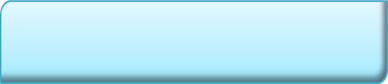   นโยบาย 2 ด้านการสร้างโอกาส ความเสมอภาคและความเท่าเทียมกันทางสังคมประเด็นที่ 2.1 การค้นหาเด็กวัยเรียนหลุดจากระบบการศึกษา และติดตามให้ความช่วยเหลือ เข้าสู่ระบบการศึกษา          		สภาพความก้าวหน้า ความสำเร็จของการดำเนินงานตามนโยบาย โดยสรุปในภาพรวมของสำนักงานศึกษาธิการจังหวัดและหน่วยงานทางการศึกษาทุกสังกัดที่เกี่ยวข้อง ดังนี้		จากการดำเนินงานในการการค้นหาเด็กวัยเรียนหลุดจากระบบการศึกษา และติดตาม            ให้ความช่วยเหลือเข้าสู่ระบบการศึกษาของหน่วยงานทางการศึกษา สังกัดสพฐ.,สอศ.,กศน.และสช. พบว่าสถานศึกษามีการค้นพบเด็กวัยเรียนที่หลุดจากระบบการศึกษาขั้นพื้นฐาน  จำนวนทั้งสิ้น  266  คน               มีการติดตามให้ความช่วยเหลือเข้าสู่ระบบการศึกษา สำหรับเด็กที่อยู่ในการศึกษาภาคบังคับ  จำนวน  182  คน  และมีการติดตามให้ความช่วยเหลือผู้เรียนเข้าสู่ระบบการศึกษา สำหรับเด็กที่อายุเกิน ๑๕ ปี  จำนวน  116  คน  โดยมีขั้นตอนและกระบวนการในการดำเนินงาน ดังนี้ 	1. แจ้งนโยบายสำนักงานคณะกรรมการการศึกษาขั้นพื้นฐาน ด้านการสร้างโอกาส ทางการศึกษา ตามโครงการ “พาน้องกลับมาเรียน” ให้โรงเรียนในสังกัดทราบ โดยมีข้อมูลการค้นหา ติดตาม  เด็กตกหล่นและเด็กออกกลางคัน เพื่อนำเข้าสู่ระบบการศึกษา โรงเรียนในสังกัด   ข้อมูลการค้นหา ติดตาม เด็กตกหล่นและเด็กออกกลางคัน เพื่อนำเข้าสู่ระบบการศึกษา		 	2. จัดส่งรายชื่อเด็กตกหล่นให้สถานศึกษาทราบ		3. แต่งตั้งคณะกรรมการติดตามเด็กตกหล่น ระดับเขตพื้นที่การศึกษา โดยมีคณะกรรมการระดับอำเภอ กลุ่มโรงเรียน เพื่อดำเนินการให้ครอบคลุม		4. สำนักงานเขตพื้นที่การศึกษาและหน่วยงานทางการศึกษาที่เกี่ยวข้อง ร่วมกับสถานศึกษาติดตามเด็กตกหล่นตามรายชื่อ		5. มีการบูรณาการร่วมกับศูนย์ให้คำปรึกษาและดูแลช่วยเหลือนักเรียน เป็น War Room ระดับเขตพื้นที่การศึกษา พาน้องกับมาเรียน ระบบดูแลช่วยเหลือนักเรียน การแนะแนว เพื่อศึกษาต่อ                  และจัดตั้งกลุ่มไลน์ติดตามเด็กตกหล่นเพื่อใช้ในการติดต่อประสานงานด้านการติดตามเด็กฯ โดยเฉพาะ		6. เมื่อพบเด็กตกหล่นที่ต้องการความช่วยเหลือในเบื้องต้น เช่น มีความยากจน ก็ให้                ความช่วยเหลือโดยกองทุนปันสุขมอบเงิน และให้ความช่วยเหลือโดยมอบสิ่งของถุงปันสุขเป็นการบรรเทาความเดือดร้อนเบื้องต้น		ปัญหา/อุปสรรค1. นักเรียน นักศึกษามีการย้ายที่อยู่ตามบิดา มารดา			2. นักเรียน นักศึกษาเข้ามาศึกษามีถิ่นฐานอยู่ต่างจังหวัด 	3. การติดตามผ่านระบบ ศธ. ร่วมใจพาน้องกลับมาเรียนสามารถติดตามได้บางส่วน เนื่องจากนักเรียนอาจมีการเปลี่ยนที่อยู่และเบอร์โทรศัพท์4. นักเรียนไม่เข้าเรียนทั้งในรูปออนไลน์และในรูปแบบปกติ	 	5.การติดตามนักเรียนทำได้ค่อนข้างยากเนื่องจากผู้ปกครองได้รับผลกระทบ                       จากสถานการณ์การแพร่ระบาดของโรคติดเชื้อไวรัสโคโรนา 2019 (COVID-19) ทำให้มีการย้ายถิ่นฐาน                และนักเรียนจำเป็นต้องย้ายตามผู้ปกครอง และไม่ทราบที่อยู่ใหม่ที่ชัดเจนและเปลี่ยนเบอร์โทรศัพท์บ่อย โดยไม่แจ้งให้ทางสถานศึกษาทราบ                   วิธีการแก้ปัญหาที่เกิดขึ้นจากการดำเนินงานตามประเด็นนโยบาย		1. ประสานหน่วยงานที่เกี่ยวข้องในการช่วยเหลือนักเรียนยากจน เช่น พัฒนาสังคมและความมั่นคงของมนุษย์ ในการจัดหาทุน และช่วยเหลือด้านอื่นๆ เช่น ช่วยเหลือโดยกองทุนปันสุขมอบเงินและสิ่งของเพื่อบรรเทาความเดือดร้อนเบื้องต้น		2. ติดตาม และมีการวางแผนล่วงหน้า ติดตามเด็กที่มีแนวโน้ม จบระดับชั้นประถมศึกษา    ปีที่ 6 ไม่ได้เรียนต่อโดยการใช้ระบบดูแลช่วยเหลือนักเรียนเป็นตัวขับเคลื่อนการดำเนินงาน		3. ประสานงานกับหน่วยงานเครือข่ายที่เกี่ยวข้อง ในจังหวัดฉะเชิงเทรา เพื่อส่งต่อข้อมูลเด็กตกหล่นและเด็กออกกลางคันเพื่อนำไปใช้ประโยชน์ต่อไป                   ข้อเสนอแนะต่อผู้บริหารในการดำเนินงานตามประเด็นนโยบาย		ระบบการรายงานติดตามเด็กตกหล่นและเด็กออกกลางคัน (ศธ ร่วมใจพาน้องกลับมาเรียน)   ระดับเขตพื้นที่ควรเข้าดูข้อมูลได้ทั้งสองกลุ่มเพื่อที่จะสามารถติดตามการรายงานข้อมูลของทางสถานศึกษาได้ และนำไปสู่ไปการติดตามนักเรียน และส่งต่อข้อมูลไปยังหน่วยงานอื่น ๆ ที่เกี่ยวข้อง และควรสนับสนุนงบประมาณในการติดตาม                   ปัจจัยความสำเร็จ ต้นแบบหรือแบบอย่างที่ดี		- สามารถติดตามนักเรียนตกหล่นหรือออกกลางคันได้กลับมาเรียนตามโครงการ “พาน้องกลับมาเรียน” ได้                      - มีกองทุนปันสุขที่จัดตั้งขึ้นมาด้วยวัตถุประสงค์เพื่อช่วยเหลือนักเรียนในสังกัดที่ได้รับความเดือดร้อน และมีการบูรณาการ่วมกันในการให้คำปรึกษาและดูแลช่วยเหลือนักเรียนเป็น War Room ระดับเขตพื้นที่การศึกษา                    - นักเรียนในสังกัดของทุกโรงเรียน ที่เดือดร้อนได้รับการช่วยเหลือ                    - มีการจัดอบรมครูตามโครงการเพื่อให้ครูสามารถดูแลนักเรียนให้ได้รับทุน กสศ. ได้มากขึ้นเป็นการช่วยนักเรียนที่มีภาวะเสี่ยงออกกลางคันให้ได้เรียนจนจบการศึกษาภาคบังคับ                   - เกิดภาพความร่วมมือกันของหน่วยงานทางการศึกษาในการออกติดตาม พาน้องกลับมาเรียนประเด็นที่ 2.2 การดูแลเด็กปฐมวัย ด้วยการส่งเสริมสนับสนุนให้เด็กปฐมวัยทุกคนได้พัฒนาการสมวัย ได้รับโอกาสทางการศึกษาทั้งในและนอกระบบการศึกษา  		สภาพความก้าวหน้า ความสำเร็จของการดำเนินงานตามนโยบาย โดยสรุปในภาพรวมของสำนักงานศึกษาธิการจังหวัดและหน่วยงานทางการศึกษาทุกสังกัดที่เกี่ยวข้อง ดังนี้		 หน่วยงานทางการศึกษาในสังกัดสำนักงานคณะกรรมการการศึกษาขั้นพื้นฐานและสำนักงานคณะกรรมการการศึกษาเอกชน มีการดูแลเด็กปฐมวัยด้วยการส่งเสริมสนับสนุนให้เด็กปฐมวัยทุกคนได้พัฒนาการสมวัยได้รับโอกาสทางการศึกษาทั้งในและนอกระบบการศึกษา โดยมีข้อมูล ดังนี้ 1. ผู้เรียนในระดับปฐมวัย (อนุบาล 3) ปีการศึกษา 2564 ทั้งหมด จำนวน 10,101 คน  จำแนกเป็น ผู้เรียนปกติ จำนวน  10,078  คน ผู้เรียนที่มีความบกพร่อง จำนวน  23  คน 2. ผู้เรียนปกติ มีผลการประเมินพัฒนาการด้านร่างกาย อารมณ์จิตใจ สังคม และสติปัญญา ผ่านเกณฑ์การประเมินพัฒนาการคุณภาพระดับ 3 ทั้ง 4 ด้าน จำนวน  9,909  คน  คิดเป็นร้อยละ 98.32  (เทียบจากผู้เรียนปกติ) 	ดำเนินการขับเคลื่อนนโยบาย ด้วยการส่งเสริม สนับสนุนให้เด็กปฐมวัยทุกคนได้พัฒนาการสมวัย ได้รับโอกาสทางการศึกษาทั้งในและนอกระบบการศึกษา ดังนี้                         1. มีการส่งเสริมให้ครูผู้สอนปฐมวัยมีความรู้ความเข้าใจเกี่ยวกับหลักสูตรการศึกษาปฐมวัย เพื่อนำมาใช้ในการประเมินการเตรียมความพร้อมการประเมินพัฒนาการ ทั้ง 4 ด้าน                         2. มีการจัดอบรมเชิงปฏิบัติการ “จิตศึกษา พัฒนาปัญญาภายในสำหรับเด็กปฐมวัย” ให้กับครูทุกคน     		    3. มีการพัฒนาครูให้มีความรู้ความเข้าใจ ในการจัดกิจกรรมการเรียนรู้วิทยาศาสตร์สำหรับเด็กปฐมวัย ในโครงการบ้านนักวิทยาศาสตร์น้อย ประเทศไทย     		    4. ส่งเสริมการใช้มาตรฐานสถานพัฒนาเด็กปฐมวัยแห่งชาติในการค้นหา เฝ้าระวัง ติดตามและช่วยเหลือเด็กปฐมวัย (3-5 ปี) ทุกคนให้ได้รับการดูแล     		    5. ส่งเสริมพัฒนาการ จากสถานศึกษาระดับปฐมวัยที่มีคุณภาพตามมาตรฐาน โดยมีการบริหารจัดการสถานศึกษาระดับปฐมวัย อย่างเป็นระบบ  มีการจัดทำแผนปฏิบัติการระดับอนุบาล มีการจัดทำหลักสูตรสถานศึกษาระดับปฐมวัย  มีการปรับปรุงหลักสูตรทุกปี  มีการรายงานการประเมินตนเอง                  ของสถานศึกษาระดับปฐมวัยทุกโรงเรียน  มีการจัดสภาพแวดล้อมให้ปลอดภัยทั้งภายในและภายนอกห้องเรียนครูผู้สอนระดับปฐมวัยทุกคนมีการพัฒนาการตนเองอย่างสม่ำเสมออย่างน้อยปีละ 2 ครั้ง		ปัญหา/อุปสรรค                        1. ครูผู้สอนระดับปฐมวัย ไม่ได้จบด้านการศึกษาปฐมวัยมาโดยตรง ทำให้ไม่ค่อยเข้าใจ         การจัดกิจกรรมสำหรับเด็กปฐมวัย	             2. การขาดความรู้ความเข้าใจที่ถูกต้องในการจัดการศึกษาปฐมวัยของครูผู้บริหารสถานศึกษา                 โดยการเน้นให้เด็กอ่านเขียนมากกว่าวัย และเน้นการสอนที่มีลักษณะให้เด็กท่องจำมากขึ้นกว่าทักษะการคิด                                                                                                                 		3. การจัดการเรียนการสอนในสถานการณ์แพร่ระบาดโรคไวรัสโคโรนา (COVID-19) ทำให้การจัดการเรียนการสอนประสบปัญหามาก                        วิธีการแก้ปัญหาที่เกิดขึ้นจากการดำเนินงานตามประเด็นนโยบาย                     ในปีการศึกษาต่อไปควรให้บุคลากรที่เกี่ยวข้อง ร่วมประชุมหารือแนวทางในการพัฒนา         การจัดการเรียนการสอน การทำแผนการจัดประสบการณ์ในระดับปฐมวัย ทั้งนี้ โดยให้นำผลการประเมินมาเป็นข้อมูลพื้นฐานในการพัฒนาการจัดการเรียนการสอน การทำแผนการจัดประสบการณ์ ที่เป็นแบบเดียวกันทั้งเขตพื้นที่การศึกษาต่อเนื่องทุกปีการศึกษา ซึ่งจะเป็นการตรวจสอบทบทวนอย่างต่อเนื่อง                   ข้อเสนอแนะต่อผู้บริหารในการดำเนินงานตามประเด็นนโยบาย1. ผู้บริหารควรให้ความสำคัญกับการศึกษาปฐมวัย ควรสนับสนุนให้ครูที่รับผิดชอบการสอนระดับปฐมวัยที่จบไม่ตรงเอกศึกษาหาความรู้เพิ่มเติมเกี่ยวกับพัฒนาการของเด็กปฐมวัยอย่างต่อเนื่อง	        2. ผู้บริหารควรสร้างความเข้าใจกับผู้ปกครองเด็กเกี่ยวกับหลักสูตรปฐมวัย                   3. สร้างเครือข่ายบุคลากรทางการศึกษาปฐมวัยในการแลกเปลี่ยนองค์ความรู้ และแบ่งปันข้อมูลในการดูแลและพัฒนาคุณภาพเด็กปฐมวัยอย่างทั่วถึง                                ปัจจัยความสำเร็จ ต้นแบบหรือแบบอย่างที่ดี              1. สถานศึกษาผ่านการประเมิน เพื่อขอรับตราพระราชทาน บ้านนักวิทยาศาสตร์น้อย ประเทศไทย ทุกโรงเรียน              2. มีการออกแบบการสอนในช่วงสถานการณ์โรคติดเชื้อไวรัสโคโรนา 2019 ในรูปแบบที่หลากทั้ง คลิป VDO และสื่อการสอนออนไลน์ที่ส่งเสริมการเรียนรู้ของนักเรียนในช่วงสถานการณ์ดังกล่าวได้เป็นอย่างดีประเด็นที่ 2.3 การสร้างโอกาสและการเข้าถึงการศึกษาที่มีคุณภาพสำหรับคนพิการ และผู้ด้อยโอกาสและผู้เรียนที่มีความต้องการจำเป็นพิเศษทั้งในและนอกระบบการศึกษา  (สพฐ./สอศ./ กศน./สช.) 		สภาพความก้าวหน้า ความสำเร็จของการดำเนินงานตามนโยบาย โดยสรุปในภาพรวมของสำนักงานศึกษาธิการจังหวัดและหน่วยงานทางการศึกษาทุกสังกัดที่เกี่ยวข้อง ดังนี้		หน่วยงานทางการศึกษาในสังกัดสำนักงานคณะกรรมการการศึกษาขั้นพื้นฐาน สังกัดสำนักงานคณะกรรมการการอาชีวศึกษา สังกัดสำนักงานคณะกรรมการส่งเสริมการศึกษานอกระบบและการศึกษาตามอัธยาศัย สำนักงานคณะกรรมการการศึกษาเอกชน และสำนักงานส่งเสริมการศึกษาพิเศษมีการสร้างโอกาสและการเข้าถึงการศึกษาที่มีคุณภาพสำหรับคนพิการ และผู้ด้อยโอกาสและผู้เรียนที่มีความต้องการจำเป็นพิเศษทั้งในและนอกระบบการศึกษา จำแนกเป็น ผู้เรียนกลุ่มเด็กพิการ ทั้ง 9 ประเภท ประกอบด้วย บกพร่องทางการเห็น บกพร่องทางการได้ยิน บกพร่องทางสติปัญญา  บกพร่องทางร่างกาย  บกพร่องทางการเรียนรู้  บกพร่องทางการพูดและภาษา บกพร่องทางพฤติกรรม อารมณ์  บุคคลออทิสติก  บุคคลพิการซ้อน               มีจำนวนทั้งสิ้น 2,923 คน  จำนวนผู้ด้อยโอกาส 20,173 คน  จำนวนผู้เรียนที่มีความต้องการจำเป็นพิเศษ  710 คน  มีระบบดูแลช่วยเหลือการสร้างโอกาสและการเข้าถึงการศึกษา โดยดำเนินการ ดังนี้ 	    1.  จัดทำข้อมูลและการจัดทำแผน ส่งเสริม สนับสนุน กำกับ ติดตาม และดูแลช่วยเหลือเด็กพิการเรียนรวม  มีการติดตาม นิเทศ โรงเรียนที่มีเด็กพิเศษเรียนรวม โดยการนิเทศออนไลน์ และนิเทศบูรณาการ      กับกิจกรรมอื่นๆ มีการให้คำปรึกษา และข้อเสนอแนะในการจัดทำแผนการจัดการศึกษาเฉพาะบุคคล IEP รวมถึงการขอรับบริการสิ่งอำนวยความสะดวก สื่อ บริการและความช่วยเหลืออื่นใดทางการศึกษา ให้กับครู ทุกโรงเรียนในสังกัด 	     2. จัดทำแนวทางการพัฒนารูปแบบและวิธีการจัดการเรียนรู้ สื่อการเรียนรู้ การวัด           และประเมินผลที่เหมาะสมกับการพัฒนาศักยภาพของผู้เรียนกลุ่มเด็กพิการ (จำแนกตามประเภทความพิการ
ทั้ง 9 ประเภท)                    3. ให้ข้อเสนอแนะและคำปรึกษากับครูและบุคลากรทางการศึกษา รวมทั้งพี่เลี้ยงเด็กพิการ เกี่ยวกับการจัดการแผนการจัดการศึกษาเฉพาะบุคคล IEP ให้กับเด็กพิเศษทุกคนตามศักยภาพของแต่ละบุคคล มีการวัดผลตามสภาพจริงของเด็กพิเศษเรียนร่วม โดยการให้คู่มือการวัดผลและประเมินผลสำหรับเด็กพิเศษเรียนร่วม เพื่อเป็นแนวทางในการบริหารจัดการ	        4. ส่งเสริม สนับสนุนให้โรงเรียนในสังกัด ดำเนินการเยี่ยมบ้านนักเรียน อย่างน้อย ภาคเรียนละ 1 ครั้ง เพื่อให้ทราบข้อมูลนักเรียนเป็นรายบุคคล ในการพิจารณาส่งเสริม สนับสนุน และให้ความช่วยเหลือ ต่อไป	        5. จัดหาทุนการศึกษา โดยประสานความร่วมมือกับหน่วยงานที่เกี่ยวข้อง   เช่น  ทุนมูลนิธิ ซี.ซี.เอฟ.เพื่อเด็กและเยาวชน ทุนการศึกษามูลนิธิร่วมจิตต์น้อมเกล้าฯ เพื่อเยาวชน ในพระบรมราชินูปถัมภ์ และทุนอื่น ๆ                ทั้งภาครัฐและภาคเอกชน เพื่อช่วยเหลือเด็กนักเรียน เงินอุดหนุนนักเรียนยากจนพิเศษ   แบบมีเงื่อนไข (นักเรียนทุนเสมอภาค) และทุนประเภท อื่นๆ ตลอดปีการศึกษา	           6. สำนักงาน กศน.จังหวัดฉะเชิงเทรา ได้ดำเนินการจัดการศึกษาขั้นพื้นฐานให้กับกลุ่มเป้าหมายคนพิการ ตั้งแต่ระดับประถมศึกษา มัธยมศึกษาตอนต้น ถึงระดับมัธยมศึกษาตอนปลาย              พร้อมทั้งการจัดการศึกษาต่อเนื่องเพื่อพัฒนาทักษะชีวิต พัฒนาทักษะอาชีพ และการศึกษาตามอัธยาศัย             โดยคำนึงถึงความสามารถ ความถนัด เพื่อพัฒนาทักษะในการดำรงชีวิตตลอดจนสามารถประกอบอาชีพพึ่งตนเองได้ โดยครูผู้สอนคนพิการมีการคัดกรองผู้พิการแต่ละประเภท มีการจัดการเรียนการสอบแบบรายบุคคลโดยจัดทำแผน (IEP) และแผนกึ่งโฮมสคูล (IIP) เพื่อให้สอดคล้องกับผู้เรียนมากที่สุด          7.  ศูนย์การศึกษาพิเศษประจำจังหวัดฉะเชิงเทรา และโรงเรียนฉะเชิงเทราปัญญานุกูล             ได้ดำเนินการตามนโยบายของต้นสังกัด สำนักบริหารงานการศึกษาพิเศษ สำนักงานคณะกรรมการการศึกษาขั้นพื้นฐาน และตามนโนบายรัฐมนตรีว่าการประทรวงศึกษาธิการ เน้นการเรียนรู้   การฝึกทักษะ และการพัฒนาตนเองให้สามารถช่วยเหลือตนเองได้ตามศักยภาพ รวมทั้งมีการฝึกทักษะอาชีพให้แก่ผู้เรียนเพื่อเป็นพื้นฐานในการดำรงชีวิตในสังคมได้อย่างมีความสุข ทั้งนี้จะต้องอาศัยการทำงานร่วมกันในลักษณะภาคีเครือข่าย กับทุกภาคส่วน เพื่อนำไปสู่การพัฒนาคุณภาพชีวิตคนพิการได้อย่างมีประสิทธิภาพ การให้บริการทางการศึกษาในลักษณะศูนย์ให้บริการช่วยเหลือระยะแรกเริ่ม (Early Intervention : EI) และเตรียมความพร้อมของศูนย์การศึกษาพิเศษประจำจังหวัดฉะเชิงเทรา ได้มีการจัดการเรียนการสอนผ่านทางสื่อออนไลน์    ของศูนย์ฯ ในช่วงสถานการณ์การแพร่ระบาดของโรคติดเชื้อไวรัสโคโรนา 2019 (COVID-19) ๓ รูปแบบ 1. On-Hand  ได้จัดทำแบบฝึกหัด ส่งไปรษณีย์ให้กับผู้ปกครองนักเรียน  	2. On-Line การจัดการเรียนการสอนโดยโทรหาผู้ปกครอง สอนผ่านสื่อการเรียนการสอน ส่งมอบให้กับผู้ปกครองเพื่อนำไปฝึกผู้เรียนอย่างต่อเนื่อง  	3. On-Demand การจัดการเรียนการสอนผ่านสื่ออิเล็กทรอนิกส์ จัดทำคลิปวีดีโอการเรียนการสอนออนไลน์เผยแพร่ให้กับผู้ปกครองได้นำไปฝึกพัฒนาบุตรหลาน 		ปัญหา/อุปสรรค 		1. ครูบางส่วน ยังไม่เข้าใจในเรื่องของเด็กพิเศษเรียนร่วมและไม่ให้ความร่วมมือในการช่วยเหลือ  ดูแลเท่าที่ควร  และผู้ปกครองบางครอบครัวยังไม่ยอมรับว่าบุตรหลาน มีความบกพร่องและไม่ให้ความร่วมมือในการดูแลเด็กเท่าที่ควร		2. ได้รับงบประมาณการจ้างพี่เลี้ยงเด็กพิการไม่ครบทุกโรงเรียนที่มีเด็กพิการ 		3. จำนวนทุนการศึกษาไม่เพียงพอและไม่สอดคล้องกับจำนวนนักเรียนด้อยโอกาส                    4. สถานศึกษา/ผู้รับผิดชอบงานการจัดการศึกษาสำหรับคนพิการและผู้เรียนที่มีความต้องการจำเป็นพิเศษ ขาดความเชี่ยวชาญ ความชำนาญเฉพาะด้าน 5. จากการแพร่ระบาดของโรคติดเชื้อไวรัสโคโรนา 2019 (COVID-19) ส่งผลให้การจัดกิจกรรมของสถานศึกษาในพื้นที่ดำเนินการได้อย่างไม่เต็มที่ เนื่องจากกลุ่มผู้พิการและผู้สูงอายุเป็นกลุ่มเปราะบาง                         วิธีการแก้ปัญหาที่เกิดขึ้นจากการดำเนินงานตามประเด็นนโยบาย     		1. สร้างความตระหนักให้กับครูทุกคนในโรงเรียนเกี่ยวกับการจัดการเรียนร่วม		2. ประสานหน่วยงานภายนอกจัดหาทุนการศึกษาให้แก่นักเรียน                   ข้อเสนอแนะต่อผู้บริหารในการดำเนินงานตามประเด็นนโยบาย		1. ควรมีการจัดสรรงบประมาณ เพื่อจัดการอบรมให้ความรู้ผู้ปกครองและครูในเรื่องการศึกษาพิเศษ อย่างต่อเนื่องทุกปี และทุกคน 		2. ให้สำนักงานคณะกรรมการการศึกษาขั้นพื้นฐานจัดสรรงบประมาณการจ้างพี่เลี้ยงเด็กพิการให้กับโรงเรียนในสังกัดทุกโรงเรียนที่มีการจัดการเรียนรวมหรือมีเด็กพิการ		3. ให้สำนักงานคณะกรรมการการศึกษาขั้นพื้นฐานจัดอบรมองค์ความรู้ให้กับครูผู้สอน                 ในการทำแผนการสอนสำหรับนักเรียนพิการเรียนรวม รวมถึงพัฒนาครูและบุคลากรทางการศึกษาในรูปแบบ   ที่หลากหลาย เช่น การประชุมปฏิบัติการ การอบรมสัมมนา การแลกเปลี่ยนเรียนรู้                   ปัจจัยความสำเร็จ ต้นแบบหรือแบบอย่างที่ดี สำนักงานเขตพื้นที่การศึกษาประถมศึกษาฉะเชิงเทรา เขต 2 มีโรงเรียนที่เป็นต้นแบบการจัดการศึกษาเรียนรวม 2 โรงเรียนได้แก่ โรงเรียนบ้านหนองยางและโรงเรียนวัดดอนทองซึ่งสามารถช่วยเหลือ และซื้ออุปกรณ์ต่างๆให้กับโรงเรียนที่ จัดการศึกษาเรียนรวมอื่นได้ 		โรงเรียนฉะเชิงเทราปัญญานุกูลได้รับการประเมินสถานศึกษาพอเพียงเป็นศูนย์การเรียนรู้ตามหลักปรัชญาของเศรษฐกิจพอเพียง ด้านการศึกษา  นโยบายที่ 3  ด้านความร่วมมือ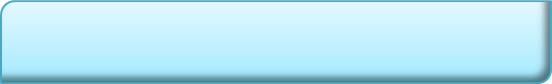 ประเด็นที่ 3.1 การจัดการศึกษาแบบทวิภาคีสู่คุณภาพมาตรฐาน ผ่านศูนย์อาชีวศึกษาทวิภาคีเขตพื้นที่  		สภาพความก้าวหน้า ความสำเร็จของการดำเนินงานตามนโยบาย โดยสรุปในภาพรวมของสำนักงานศึกษาธิการจังหวัดและหน่วยงานทางการศึกษาทุกสังกัดที่เกี่ยวข้อง ดังนี้		หน่วยงานทางการศึกษาที่จัดการศึกษาแบบทวิภาคีสู่คุณภาพมาตรฐาน ผ่านศูนย์อาชีวศึกษาทวิภาคีเขตพื้นที่ ได้แก่ อาชีวศึกษาจังหวัดฉะเชิงเทรา ได้ดำเนินการขับเคลื่อนนโยบาย ดังนี้	1.  ด้านความร่วมมือกับสถานประกอบการ 	 		1) ดำเนินการจัดการเรียนการสอนในระดับประกาศนียบัตรวิชาชีพ (ปวช.)  ระดับประกาศนียบัตรวิชาชีพชั้นสูง (ปวส.)  และระดับปริญญาตรีสายเทคโนโลยีหรือสายปฏิบัติการ โดยมีการสร้างความร่วมมือ ทำข้อตกลงกับสถานประกอบการ ร่วมกันจัดการเรียนการสอนให้หลักสูตรอาชีวศึกษา โดยให้ผู้เรียนเข้าฝึกอาชีพในสถานประกอบการที่มีครูฝึกที่ได้รับการอบรมพัฒนาครูฝึกจากหน่วยงานที่ได้ผ่านการรับรอง  สถานประกอบการที่เข้าร่วมการจัดการเรียนการสอนมีทั้งในพื้นที่ (ภายในจังหวัดฉะเชิงเทรา) และนอกพื้นที่ โดยสถานประกอบการที่รับนักเรียน นักศึกษาเข้าฝึกอาชีพนั้นจะมีลักษณะงานตรงตามหลักสูตรสาขาวิชาที่นักเรียน นักศึกษาได้เรียนไป อาทิเช่น แผนกวิชาเมคคาทรอนิกส์ได้ส่งนักเรียน นักศึกษาเข้าฝึกอาชีพที่ บริษัท ที ซี ฟาร์มาซูติคอล (กระทิงแดง)  อุตสาหกรรม จำกัด โดยได้เข้าร่วมทำงานกับครูฝึกในสถานประกอบการตามสถานีการฝึกตามหลักสูตรรายวิชา เป็นต้น โดยทางสถานประกอบการนี่ได้ส่งบุคลากรเข้ารับการอบรมครูฝึกตามหลักสูตรผ่านผู้เชี่ยวชาญของอาชีวศึกษาเอง ในส่วนของแผนกช่างยานยนต์ก็ได้รับการสนับสนุนในเรื่องชุดฝึกและเครื่องมือประกอบการศึกษาเกี่ยวกับยานยนต์สมัยใหม่ (รถยนต์ไฟฟ้า)  		2) ร่วมมือกับสถานประกอบการในพื้นที่ต่างๆ  เช่น นิคมอุตสาหกรรมเวลโกรว์ และนิคมอุตสาหกรรม TFD และนอกพื้นที่ เช่น นิคมอุตสาหกรรมอมตะนคร จ.ชลบุรี บริษัทสี่พระยา ก่อสร้าง จำกัด  2.  บริษัทเบลล่า  จำกัด  และ ต่างประเทศ วิทยาลัยเทคโลโลยีคมนาคมยูนานเจียวตง ประเทศจีน ซึ่งร่วมกันพัฒนาหลักสูตร พัฒนาครู พัฒนาผู้เรียน	2. ด้านคุณภาพหลักสูตร  		1) จัดทำแผนการจัดการเรียนรู้โดยศึกษาความต้องการ ของสถานประกอบการ               มีการร่วมกับสถานประกอบการในการปรับปรุง และพัฒนาเนื้อหาในรายวิชาให้มีความทันสมัย และสอดคล้องกับความต้องการของสถานประกอบการ และตลาดแรงงาน 		2) มีการบริหารจัดการวัสดุ  อุปกรณ์ เพื่อจัดทำแผนการจัดการเรียนรู้ผู้เรียน              โดยพิจารณาจากรายวิชาต่าง ๆ และจัดหา จัดซื้อให้เหมาะสมกับวิชาที่เรียน (สผ.1)			                   	 		3) ผ่านเกณฑ์การทดสอบมาตรฐานวิชาชีพของสถานศึกษาและหน่วยงานภายนอกในระดับมาก  มีการพัฒนาโดยการจัดให้มีการทบทวนบทเรียนที่จะนำมาสอบให้กับผู้เรียนก่อนทำการทดสอบ   	3. ด้านคุณภาพผู้สำเร็จการศึกษา	 		1) ความพึงพอใจของสถานประกอบการที่มีต่อคุณภาพของผู้สำเร็จการศึกษา        อยู่ในระดับดี คิดเป็นร้อยละ 80  								 		2) ผู้เรียนระดับชั้น ประกาศนียบัตรวิชาชีพชั้นปีที่ 3 (ปวช.3) และระดับประกาศนียบัตรวิชาชีพชั้นสูง (ปวส.2) ที่จะดำเนินการสอบมาตรฐานวิชาชีพของสถานศึกษาตามกรอบมาตรฐานคุณวิชาชีพ (VQ) ผ่านเกณฑ์การสมรรถนะวิชาชีพตามเกณฑ์ที่กำหนด			 		3) ความพึงพอใจของสถานประกอบการที่มีต่อคุณภาพของผู้สำเร็จการศึกษา                  ในภาพรวมอยู่ในระดับ  ดีมาก									 		4) อัตราการมีงานทำ ปีการศึกษา 2561 - 2563 ในภาพรวมอยู่ในระดับดี 		ปัญหา/อุปสรรค		1. ด้านครูผู้สอน ขาดความรู้เกี่ยวกับการใช้เทคโนโลยีดิจิทัล	       2. ด้านการบริหารจัดการ  เกิดข้อจำกัดในการดำเนินกิจกรรมการเรียนรู้                       ในสถานการณ์โควิด	      3. ด้านสื่อ วัสดุอุปกรณ์  ปัญหาระบบอินเตอร์เน็ตความเร็วสูงที่ยังไม่ครอบคลุมทั่วถึงในทุกอาคารเรียน	      4. ด้านอื่น ๆ  - ไม่มี                    วิธีการแก้ปัญหาที่เกิดขึ้นจากการดำเนินงานตามประเด็นนโยบาย	      1. ด้านครูผู้สอน มอบหมายหัวหน้าแผนกให้ความรู้และกำกับติดตาม		       2. ด้านการบริหารจัดการ  ปรับปรุงแบบการจัดการเรียนการสอนให้เข้ากับสถานการณ์ปัจจุบัน			      3. ด้านสื่อ วัสดุอุปกรณ์  ขอความร่วมมือครูผู้สอนสนับสนุนอุปกรณ์และอินเตอร์เน็ตส่วนตัวในการใช้งาน		ข้อเสนอแนะต่อผู้บริหาร ในการดำเนินการตามนโยบาย 			 สนับสนุนงบประมาณวัสดุ อุปกรณ์		ปัจจัยความสำเร็จ ต้นแบบหรือแบบอย่างที่ดี (Best Practice) 		การมีส่วนร่วมของทุกภาคส่วนที่แก้ปัญหาเพื่อให้สามารถจัดการเรียนการสอนได้อย่างมีประสิทธิภาพประเด็น 3.2 การพัฒนาทรัพยากรมนุษย์ทุกช่วงวัย โดยการจัดการเรียนรู้ที่หลากหลาย และสร้างการเรียนรู้ตลอดชีวิต เพื่อการพัฒนาทักษะอาชีพ โดยการเพิ่มพูนทักษะ (Re-skill) พัฒนาทักษะ (Up skill) และการเรียนรู้ทักษะใหม่ (New skills)  		สภาพความก้าวหน้า ความสำเร็จของการดำเนินงานตามนโยบาย โดยสรุปในภาพรวมของสำนักงานศึกษาธิการจังหวัดและหน่วยงานทางการศึกษาทุกสังกัดที่เกี่ยวข้อง ดังนี้ 		ด้านหลักสูตร หน่วยงานทางการศึกษาและสถานศึกษาสังกัดสำนักงานคณะกรรมการการศึกษาขั้นพื้นฐาน สังกัดสำนักงานคณะกรรมการการอาชีวศึกษา สังกัดสำนักงานคณะกรรมการส่งเสริมการศึกษานอกระบบและการศึกษาตามอัธยาศัย และสำนักงานคณะกรรมการการศึกษาเอกชน    มีการพัฒนาทรัพยากรมนุษย์ทุกช่วงวัย โดยการจัดการเรียนรู้ที่หลากหลายและสร้างการเรียนรู้ตลอดชีวิต เพื่อการพัฒนาทักษะอาชีพ โดยการเพิ่มพูนทักษะ (Re-skill) พัฒนาทักษะ (Up skill) และการเรียนรู้ทักษะใหม่ (New skills) การดำเนินงาน ภายใต้โครงการพัฒนาทักษะ (Re-Skill, Up-Skill, New-Skill) กำลังคนสู่ทักษะเฉพาะกลุ่มอาชีพเพื่อการประกอบอาชีพในศตวรรษที่ 21 มีหลักสูตรเพื่อพัฒนาอาชีพ จำนวนรวมทังสิ้น 35 หลักสูตร ได้แก่ 1) นวดแผนไทย 2) การสร้างบ้าน knockdown 3) การซ่อมสีเฟอร์นิเจอร์     4) เทคโนโลยียานยนต์ไฟฟ้าและแบตเตอรี่ลิเธียมในยานยนต์ 5) เบอเกอรี่เพื่อการค้า 6) การแปรรูปอาหาร            7) ตัดผมชาย 8). เสริมสวย 9) งานบริการเครื่องปรับอากาศภายในอาคาร 10) งานติดตั้งไฟฟ้าภายในอาคาร11) เค้ก  12) กระโปงเสื้อสมัยนิยม 13) หลักสูตรพัฒนาทักษะในกิจกรรมอบรมซ่อมประกอบ                      ไมโคร คอมพิวเตอร์พร้อมติดตั้งระบบปฏิบัติการ  14) หลักสูตรความรู้ความเข้าใจมาตรฐาน และติดตั้งอุปกรณ์ระบบสัญญาณเครือข่ายภายใน บ้านและอาคารขนาดเล็ก  15) ภาษาจีนเพื่อการสื่อสารเบื้องต้น              16) การเตรียมความพร้อมสู่อาชีพนักบัญชี 17) การทำธุรกิจการค้าบนอินเตอร์เน็ต 18) การพัฒนาบุคลิกภาพในงานอาชีพ 19) การใช้คอมพิวเตอร์ (ตารางงาน) 20) การใช้คอมพิวเตอร์ (ประมวลผลคำ) 21)งานประดิษฐ์ตามสมัยนิยม 22) การผสมเครื่องดื่มและบริหารจัดการบาร์แบบมืออาชีพ 23) หลักสูตรวิชาการบัญชี           มีผู้เข้าร่วมพัฒนา 140  คน 24) หลักสูตรวิชาการตลาด มีผู้เข้าร่วมพัฒนา 137 คน 25) หลักสูตรวิชาคอมพิวเตอร์ธุรกิจ/เทคโนโลยีธุรกิจดิจิทัล มีผู้เข้าร่วมพัฒนา 267 คน 26) หลักสูตรระบบไฟฟ้า                     และอิเล็กทรอนิกส์ 27) หลักสูตรแบตเตอรี่และระบบประจุไฟฟ้ายานยนต์ไฟฟ้า 28) หลักสูตรงานตรวจวิเคราะห์ยานยนต์ 29) หลักสูตรการแจ้งเตือนอัคคีภัยบ้านผู้สูงวัยผ่าน Line Notify 30) หลักสูตรการเขียนโปรแกรม PLC ควบคุม Linear robot ในงานอุตสาหกรรม 31) หลักสูตรเทคโนโลยีระบบลิฟต์และการซ่อมบำรุง 32) หลักสูตรงานติดตั้งระบบรวบคุมอุปกรณ์ไฟฟ้าภายในบ้านด้วยเทคโนโลยี Internet things             33) หลักสูตรงานสร้างหุ่นยนต์เดินตามเส้นในโรงงานอุตสาหกรรม 34) อบรมการเขียนระบบอัตโนมัติผ่านหน้าจอทัชสกรีน (Development of Automation control system with Touch screen)  35) หลักสูตรอบรมใช้และการดูแลรักษาเครื่องวัดละเอียดด้านนิติ นอกจากนี้ยังมีกลุ่มอาชีพเกษตรกรรม อุตสาหกรรม พาณิชยกรรมและบริการ ความคิดสร้างสรรค์ และอาชีพเฉพาะทาง มีหลักสูตรของโครงการพัฒนาสถานศึกษา ขั้นพื้นฐานเพื่อรองรับเขตพัฒนาพิเศษภาคตะวันออก (EEC) ได้แก่ หลักสูตร “อุตสาหกรรมเกษตรและเทคโนโลยี”หลักสูตร “อาหารและอาหารเพื่ออนาคต” หลักสูตร “ยานยนต์และขนส่งสมัยใหม่”และ มีหลักสูตรเพิ่มเติม โครงการพัฒนาระเบียงเศรษฐกิจพิเศษภาคตะวันออก EEC : Eastern Economic Corridor  10 หลักสูตร     1.อุตสาหกรรมยานยนต์สมัยใหม่ (Next-generation) 2. อุตสาหกรรมอิเลคทรอนิคส์อัจฉริยะ (Smart Electronics) 3. อุตสาหกรรมการท่องเที่ยวกลุ่มรายได้ดีและการท่องเที่ยวเชิงสุขภาพ (Affluent , Medical and Wellness Tourism) 4.การเกษตรและเทคโนโลยีชีวภาพ (Agriculture and Biotechnology) 5. อุตสาหกรรมแปรรูปอาหาร (Food for the Future) 6.อุตสาหกรรมหุ่นยนต์เพื่อการอุตสาหกรรม (Robotics) 7. อุตสาหกรรมการบินและโลจิสติกส์ (Aviation and Logistics) 8. อุตสาหกรรมเชื้อเพลิงชีวภาพและเคมีชีวภาพ (Biofuels and Bio chemicals) 9. อุตสาหกรรมดิจิทัล (Digital) 10.อุตสาหกรรมการแพทย์ครบวงจร (Medical Hub) โดย ให้สถานศึกษาขยายโอกาสทุกแห่งนำไปจัดทำเป็นหลักสูตรสถานศึกษา รายวิชาเพิ่มเติม	   ด้านกระบวนการพัฒนา หน่วยงานทางการศึกษาดำเนินการพัฒนาบุคลากรในสังกัด ดังนี้ 	1. จัดโครงการส่งเสริมทักษะอาชีพด้านการออกแบบ สื่อ สิ่งพิมพ์ ด้วยโปรแกรมคอมพิวเตอร์ (IT Art) โดยสนับสนุนงบประมาณให้สถานศึกษานำร่องต้นแบบในสังกัด 1 โรงเรียน นำไปอบรมพัฒนานักเรียนและครูเครือข่าย จำนวน 40 คน ระหว่างเดือน ธันวาคม 2564 - มีนาคม 2565	2. ร่วมเป็นเครือข่ายนิเทศกับมหาวิทยาลัยราชภัฎราชนครินทร์ ขับเคลื่อนโครงการพัฒนาคุณภาพชีวิตของประชาชนตำบลดอนฉิมพลีแบบบูรณาการ กิจกรรม : การพัฒนาทักษะอาชีพและส่งเสริมการสร้างรายได้ให้แก่เยาวชนในวัยเรียน	    	    3. ได้รับการพัฒนาโดยการอบรมจากวิทยากร เช่น เจ้าหน้าที่สำนักงานเกษตรอำเภอ    		    4. ได้รับการพัฒนาจาก สำนักงานพัฒนาวิทยาศาสตร์และเทคโนโลยีแห่งชาติ         (สวทช.) ผ่านช่องทางออนไลน์ ระหว่างวันที่ 17 กรกฎาคม – 23 สิงหาคม 2564 ผ่านระบบ ZOOM        โดยมีครู บุคลากรทางการศึกษาของสำนักงานเขตพื้นที่การศึกษามัธยมศึกษาฉะเชิงเทราและสำนักงาน        เขตพื้นที่การศึกษามัธยมศึกษาชลบุรีระยองเข้าร่วมอบรม (สวทช. สนับสนุนอุปกรณ์เกี่ยวกับการอบรม          ให้ทุกหลักสูตร)                         5. สำนักงานเขตพื้นที่การศึกษามัธยมศึกษาฉะเชิงเทรา จัดอบรมต่อเนื่องในหลักสูตรทั้ง 3  หลักสูตร ผ่านระบบออนไลน์ ระหว่างวันที่ 22 กรกฎาคม – 28 สิงหาคม 2564 โดยมีครู บุคลากรทางการศึกษาของสำนักงานเขตพื้นที่การศึกษามัธยมศึกษาฉะเชิงเทราเข้าร่วมอบรม  		    6. ได้รับการสนับสนุนจากหน่วยงานต่าง ๆ เช่น กรมพัฒนาฝีมือแรงงาน หน่วยงานเอกชน สำนักงานคณะกรรมการการอาชีวศึกษา เพื่อเป้าหมายผลิตและพัฒนากําลังคนอาชีวศึกษาในศตวรรษที่ 21 เป้าหมายให้เป็นกลไกขับเคลื่อนเศรษฐกิจ เพื่อการดำเนินการขับเคลื่อนเพื่อพัฒนากำลังคนสู่ทักษะเฉพาะกลุ่มอาชีพ เพื่อดำเดินการในกลุ่มอาชีพต่าง ๆ โดยให้สถานศึกษา ดำเนินการ Re-Skills, Up-Skill             และ New-Skill จัดทำกรอบแนวทางการ พัฒนาวิทยาลัยแบบเฉพาะทางยกระดับความรู้ และทักษะไปสู่ประกอบอาชีพที่ดีขึ้น เป็นการพัฒนา คุณภาพชีวิต และพัฒนาสังคมให้เข้มแข็งขึ้น ผ่านช่องทางจัดการฝึกรูปแบบออนไลน์ ระยะเวลาที่ปฏิบัติ   ปัญหา/อุปสรรค                    ด้านครูผู้สอน ภาระงานของครูผู้สอนมีมากขึ้นโดยเฉพาะช่วงการเรียนการสอน                 ในสถานการณ์ โรคระบาด โควิด -19 การจัดกิจกรรมในบางครั้งจึงไม่เป็นไปตามแผนที่วางไว้  ขาดบุคลากรที่มีความชำนาญเฉพาะด้านในแต่ละหลักสูตร ครูขาดองค์ความรู้ด้านทักษะอาชีพ ทำให้เกิดอุปสรรคในด้านการสื่อสารและการดำเนินงาน เมื่อจัดอบรมในรูปแบบออนไลน์                     ด้านการบริหารจัดการ   ผู้รับผิดชอบกิจกรรมระดับเขตพื้นที่มีภาระงานที่ทับซ้อนหลายรายการในช่วงเวลาเดียวกัน มีการรายงานซ้ำซ้อนกันในเรื่องเดียวกัน แต่คนละหน่วยงาน เสียเวลาในการทำรายงานเรื่องเดียว แต่แบบรายงานคนละแบบให้ แก่หน่วยงานภายนอก หน่วยงานต้นสังกัด และหน่วยงาน             ที่เกี่ยวข้อง ทำให้ส่งผลต่อประสิทธิภาพและประสิทธิผลของงาน การขับเคลื่อนไม่เป็นไปตามเป้าหมายช่วงเวลา ทั้งระดับเขตพื้นที่การศึกษาและสถานศึกษา นโยบายขาดความต่อเนื่อง งบประมาณมีจำกัด                 ขาดการมีส่วนร่วม                     ด้านสื่อ วัสดุอุปกรณ์  การอบรมพัฒนาผ่านระบบออนไลน์ มีปัญหาเรื่องอุปกรณ์                  การส่งสัญญาเสียงหลุด สะดุดบ่อยครั้ง ฝ่ายผู้รับการอบรมมีปัญหาเครื่องรับสัญญาณไม่เสถียร เครื่องชำรุด เปิดทั้งวันเครื่องร้อน แบตเตอรี่ไม่พอ ทำให้ตามไม่ทัน สื่อ วัสดุ อุปกรณ์ มีไม่เพียงพอ ไม่ทันสมัย                     ด้านอื่นๆ การอบรมเสาร์ - อาทิตย์ ระยะยาวต่อเนื่อง ทำให้ผู้เข้ารับการอบรมเกิดการ เหนื่อยล้าที่ไม่ได้หยุดพัก เนื่องจากโรงเรียนขนาดเล็กจำนวนครูผู้สอนมีจำนวนน้อย กลุ่มผู้ที่เข้าอบรมจึงเป็นคนกลุ่มเดิมในเกือบทุกหลักสูตรที่จัดการอบรม     		วิธีการแก้ปัญหา ที่เกิดขึ้นจากการดำเนินการตามนโยบาย                     ด้านครูผู้สอน จัดอบรมหลักสูตรให้เหมาะสมกับครูผู้สอน โดยให้ครูเลือกอบรมหลักสูตร             ที่ครูถนัดและมีองค์ความรู้อยู่แล้ว  เชิญวิทยากร ครูภูมิปัญญาในท้องถิ่น ในการเรียนรู้ทักษะอาชีพ                     ด้านการบริหารจัดการ  ขอสนับสนุนงบประมาณจากหน่วยงานอื่น ๆ                     ด้านสื่อ วัสดุอุปกรณ์  ให้นักเรียนหมุนเวียนกันใช้วัสดุอุปกรณ์  และฝึกฝนนอกเวลาเรียน                     ข้อเสนอแนะต่อผู้บริหารในการดำเนินงานตามประเด็นนโยบาย                      - ผู้บริหารให้ความสำคัญและส่งเสริมการดำเนินการต่างๆเป็นอย่างดี พร้อมทั้งให้ความสนใจและนำหลักสูตรต่างๆที่เหมาะสมกับบริบทของสถานศึกษา ไปใช้เป็นหลักสูตรของสถานศึกษา เช่น โรงเรียน                ดอนฉิมพลี ดำเนินการจัดการเรียนการสอนในหลักสูตร “อุตสาหกรรมเกษตรและเทคโนโลยี” โรงเรียนหนองแหนวิทยา จัดสอนหลักสูตร “อาหารและอาหารเพื่ออนาคต” เป็นต้น		   - การพัฒนาทรัพยากรมนุษย์ โดยการจัดการเรียนรู้ที่หลากหลาย และสร้างการ เรียนรู้ตลอดชีวิต เพื่อการพัฒนาทักษะอาชีพ โดยการพัฒนาทักษะ (Re-Skill, Up-Skill, New-Skill)  ต่อการพัฒนาทักษะอาชีพตรงตามความต้องการของสถานประกอบการ ในการดำเนินการขับเคลื่อน เพื่อพัฒนากำลังคน               สู่ทักษะเฉพาะกลุ่มอาชีพ จะต้องดำเนินงานอย่างต่อเนื่องและเป็นประจำ เพื่อให้ผู้เรียน มุ่งพัฒนาความรู้ดังกล่าวไปประยุกต์ใช้ในการประกอบอาชีพ และพัฒนาต่อยอด การพัฒนาคุณภาพชีวิต แก้ปัญหา                ของผู้เรียนได้อย่างเป็นรูปธรรม การพึ่งพาตนเองอย่างยั่งยืน 		    - ผู้บริหารเน้นให้มีการนิเทศ กำกับ ติดตาม การจัดกิจกรรมอย่างต่อเนื่องและสม่ำเสมอ                     ปัจจัยความสำเร็จ ต้นแบบหรือแบบอย่างที่ดี                        -  มีหลักสูตรเพิ่มเติมที่สอดคล้องกับ EEC จำนวน 10 หลักสูตรให้สถานศึกษาในสังกัดเลือกนำไปใช้ มีการบูรราการความร่วมมือกับหน่วยงานทางการศึกษาอื่น ในการร่วมกับขับเคลื่อนโครงการ พัฒนาการเรียนรู้แก่นักเรียน ครูและผู้เกี่ยวข้องอย่างต่อเนื่อง สถานศึกษาที่เข้าร่วมโครงการกับมหาวิทยาลัยราชภัฎราชนครินทร์ เกิดกระบวนการ PLC ที่เป็นระบบ                        -  คณะผู้บริหาร คณะครู ให้ความสนใจ เพราะมีความประสงค์อยากให้ผู้เรียนจบออกไปแล้วมีงานทำ  ทุกสถานศึกษาในสังกัดให้ความสำคัญและอยากนำความรู้ที่ได้รับไปจัดการเรียนการสอนให้กับผู้เรียนเพื่อให้เกิดทักษะด้านอาชีพที่จะนำไปสู่การดำรงชีวิตต่อไป                                          	              - การผลิตและพัฒนากำลังคนอาชีวศึกษา โดยเลือกหลักสูตรการพัฒนาทักษะ Re-Skill, Up-Skill, New-Skill  เลือกทักษะอาชีพได้ตรงตามความต้องการของสถานประกอบการ		                      - มีการพัฒนาหลักสูตรที่ตรงความต้องการของผู้เรียนและพัฒนาผู้สอนให้มีคุณภาพ                     	   - https://www.youtube.com/watch?v=s4agq40tOMc  นโยบายด้านที่ 4 ด้านเทคโนโลยีเพื่อการศึกษาประเด็นที่ 4.1 การนำนวัตกรรมและเทคโนโลยีที่ทันสมัยมาใช้ในการจัดการศึกษาทุกระดับการศึกษา ที่เน้นการมีส่วนร่วมและการส่งเสริมการฝึกทักษะดิจิทัลในชีวิตประจำวัน 		สภาพความก้าวหน้า ความสำเร็จของการดำเนินงานตามนโยบาย โดยสรุปในภาพรวมของสำนักงานศึกษาธิการจังหวัดและหน่วยงานทางการศึกษาทุกสังกัดที่เกี่ยวข้อง ดังนี้		หน่วยงานและสถานศึกษา ที่ดำเนินการตามนโยบายด้านเทคโนโลยี ประกอบด้วย หน่วยงานในสังกัด สำนักงานคณะกรรมการการศึกษา ขั้นพื้นฐาน (สพฐ.) สำนักงานส่งเสริมการศึกษาเอกชน (สช.)สำนักงานคณะกรรมการการอาชีวศึกษา (สอศ.) และสำนักงานส่งเสริมการศึกษานอกระบบและการศึกษาตามอัธยาศัย (กศน.) มีผลการขับเคลื่อนด้านการนำนวัตกรรมและเทคโนโลยีที่ทันสมัยมาใช้ในการจัดการศึกษาทุกระดับการศึกษาที่เน้นการมีส่วนร่วมและการส่งเสริมการฝึกทักษะดิจิทัลในชีวิตประจำวันของแต่ละหน่วยงานโดยสรุป ดังนี้     		1. มีการสนับสนุนและส่งเสริมบุคลากรในสังกัด โดยการจัดทำโครงการ การพัฒนากระบวนการบริหาร และรูปแบบการจัดการเรียนการสอนด้วยวิธีปฏิบัติที่เป็นเลิศ (Best Practices)                         ในสถานการณ์การแพร่ระบาดของโรคติดเชื้อไวรัสโคโรนา 2019 (COVID-19) โดยมีวัตถุประสงค์ เพื่อให้ผู้บริหาร ครูและบุคลากรทางการศึกษาใช้เป็นแนวทางในการจัดการเรียนการสอนของโรงเรียนในสังกัดอย่างมีประสิทธิภาพ มีการเตรียมความพร้อมในการพัฒนากระบวนการบริหาร และจัดการเรียนการสอนรูปแบบ             ที่สำนักงานคณะกรรมการการศึกษาขั้นพื้นฐานกำหนด คิดค้นนวัตกรรมการจัดการเรียนการสอนใหม่                   ที่สอดคล้องกับสภาพ และบริบทของโรงเรียนและชุมชน เพื่อแก้ปัญหาในการจัดการเรียนการสอน	                     2. ดำเนินการอบรมเชิงปฏิบัติการ เรื่อง การสร้างวีดีทัศน์/คลิปวีดีโอเพื่อผลิตสื่อสร้างสรรค์ สร้างค่านิยม ซื่อสัตย์สุจริตให้สังคม โดยมีวัตถุประสงค์เพื่อให้ครูผู้สอนในสังกัดมีความรู้ความสามารถในการสร้างวีดีทัศน์/คลิปวีดีโอ เพื่อผลิตสื่อสร้างสรรค์อย่างมีประสิทธิภาพ ในการนำมาใช้ในกระบวนการจัดการเรียนการสอนทั้งรูปแบบ Online และ On demand เพื่อนำมาแก้ปัญหาในชั้นเรียนต่อไป 		3. มีการส่งเสริม สนับสนุนให้ครูได้รับการพัฒนาการจัดทำสื่อเทคโนโลยีที่ทันสมัย                     และนำมาใช้ในการเรียนการสอน ดังนี้ - ใช้โปรแกรมและแอปพลิเคชั่นฟรีออนไลน์ต่างๆ ในการสอนผู้เรียน                  ใช้โปรแกรม canva และโปรแกรมสำเร็จรูปต่างๆในการออกแบบใบงาน ผลิตสื่อการสอน การประชาสัมพันธ์ของโรงเรียน - ใช้โปรแกรม zoom ในการสอนออนไลน์ / liveworksheet และโปรแกรมสำเร็จรูปต่างๆ             ในการสร้างแบบฝึกหัด วัดและ ประเมินผลออนไลน์  เป็นต้น – ใช้You tube มาใช้ประกอบการจัดการเรียนรู้ การสร้างกิจกรรมการเรียนรู้ - ใช้สื่อ DLTV ในการจัดการเรียนการสอน ให้นักเรียนได้ทำความเข้าใจเนื้อหาได้ง่ายขึ้น		4. มีการจัดอบรมสมรรถนะการจัดการเรียนการสอนสำหรับการจัดการศึกษาในยุค 4.0               ของครูอาชีวศึกษาจังหวัดฉะเชิงเทรา	 	5. มีการพัฒนาสื่อการเรียนการสอนให้มีความทันสมัยและน่าสนใจเพื่อดึงดูดนักเรียนให้มีส่วนร่วมต่อการเรียนการสอนในยุคปัจจุบัน	 	6. จัดโครงการอบรมเชิงปฏิบัติการสื่อออนไลน์ เพื่อพัฒนาศักยภาพของบุคลากร ความรู้ความชำนาญครูผู้สอนในการสอนออนไลน์ 		รูปแบบการจัดการเรียนการสอนของสถานศึกษาของสถานศึกษาภายใต้สถานการณ์                การแพร่ระบาดของเชื้อไวรัสโคโรนา 2019 (COVID-19) มีการจัดการเรียนรู้ ใน 5 รูปแบบ ดังนี้   	- การจัดการเรียนการสอนรูปแบบ On-site  นักเรียนมาเรียนตามปกติ โดยดำเนินการ             ตามแผนเผชิญเหตุ ทุกกรณี และผ่านการตรวจของคณะกรรมการโรคติดต่อจังหวัดฉะเชิงเทรา	 		- การจัดการเรียนการสอนรูปแบบ On-Air เมื่อนักเรียนรับใบงานไปแล้วครูจัดตารางเรียนให้เด็กดู DLTV ตามเนื้อหาที่ตนได้รับ   ดำเนินการจัดการเรียนการสอนแบบทางเดียว ผ่านระบบสื่อสารช่องทางหลักโดยส่งสัญญาณครูผู้สอนต้นทางมาจาก ช่อง YouTubeของครูผู้สอน หรือช่อง 53 อาชีวศึกษา				- การจัดการเรียนการสอนรูปแบบ On-Demand ครูจัดทำคลิปวีดีโอส่งให้นักเรียน                ในช่องทางไลน์ชั้นเรียนเพื่อเพิ่มเติมความรู้ที่ได้จากการเรียนออนไลน์  ในส่วนของอาชีวศึกษาดำเนินการจัดการเรียนการสอนแบบทางเดียว มีครูสอนจากต้นทาง สามารถเชื่อมต่อเครือข่ายอินเตอร์เน็ต                  ได้ทั้งอินเทอร์เน็ตบ้านและมือถือ		- การจัดการเรียนการสอนรูปแบบ Online ดำเนินการจัดการเรียนโดยใช้แอพพลิเคชั่น              เพื่อเข้าสู่ห้องเรียนโดยครูประจำชั้นดำเนินการ ในส่วนของอาชีวศึกษาดำเนินการสื่อสารผ่านเครือข่ายอินเตอร์เน็ต ผ่านระบบ Web Conference เป็นการจัดการเรียนการสอนแบบสองทาง		- การจัดการเรียนการสอนรูปแบบ On-Hand นักเรียนมารับ-ส่ง ใบงาน การบ้าน ตามแต่ละชั้นของตนเอง กลับไปทำที่บ้าน ปฏิบัติตามมาตรการป้องการแพร่ระบาดของเชื้อไวรัสของโรงเรียน 	ตั้งแต่มีการแพร่ระบาดของโรคติดเชื้อไวรัสโคโรนา 2019 (COVID-19) โรงเรียนจึงได้มีการปรับเปลี่ยนรูปแบบเป็นการเรียนการสอนแบบ Online มากขึ้น โดยทุกแห่งยังคงจัดการเรียนการสอนแบบผสมผสาน และใช้แอฟพลิเคชันต่าง ๆ เช่น Google Meet, Google Classroom, Google Form เป็นต้น		ปัญหา/อุปสรรค                    ด้านครูผู้สอน ขาดทักษะ ประสบการณ์และความชำนาญในการใช้ และสร้างสื่อเทคโนโลยี    ซึ่งต้องใช้เวลาในการสร้างเป็นระยะเวลานาน  ขาดงบประมาณสนับสนุน ขาดแคลนครู ครูสอนทุกวิชา ทำให้เตรียมการสอน  ทุกวิชามากขึ้น ครูมีภาระงานในการจัดการเรียนรู้และการดูแลนักเรียน การสร้างใบงาน             และการตรวจชิ้นงานมากขึ้น ต้องเตรียมการวางแผนเพื่อจัดการเรียนรู้ทั้ง 2 รูปแบบในเวลาเดียวกัน ครูมีความเสี่ยงในการปฏิบัติงานวิตกกังวลเกี่ยวกับการจัดการเรียนรู้  ขาดอุปกรณ์เทคโนโลยีในการจัดการเรียนการสอน Online                      ด้านการบริหารจัดการ  งบประมาณมีไม่เพียงพอ การบริหารจัดการเพื่อเข้าถึงผู้เรียน             ต้องใช้รูปแบบที่หลากหลายเนื่องจากความแตกต่างด้านความพร้อมของผู้ปกครองนักเรียนแต่ละคน                      ด้านสื่อ วัสดุอุปกรณ์  ขาดแคลนสื่อ วัสดุอุปกรณ์ที่ทันสมัยในการเรียนแบบ ON LINE ,ON DEMAND  นักเรียนส่วนใหญ่ไม่มีเครื่องมือที่ใช้ในการเรียนรู้รูปแบบ ON LINE, ON DEMAND  บางพื้นที่สัญญาณอินเทอร์เน็ตไม่เสถียร                      ด้านอื่น ๆ นักเรียนขาดความกระตือรือร้นในการศึกษาค้นคว้าด้วยตนเอง ผู้ปกครอง                ไม่สนใจและไม่ให้ความร่วมมือ ผู้ปกครองยังขาดทักษะทางเทคโนโลยี ยังไม่สามารถช่วยสนับสนุนการเรียนรู้     ของผู้เรียนได้ นักเรียนเสียโอกาสในการเรียนรู้จากการปฏิบัติจริง  ขาดความกระตือรือร้น เกิดความเหลื่อมล้ำ ด้านสภาพความเป็นอยู่ของนักเรียน  ผู้ปกครองยังไม่มั่นใจให้ลูกมาเรียน onsite นักเรียนบางคนไม่มาเรียนและไม่สามารถตามได้                    วิธีการแก้ปัญหาที่เกิดขึ้นจากการดำเนินงานตามประเด็นนโยบาย                  ด้านครูผู้สอน ส่งเสริมให้ครูเข้ารับการอบรมเกี่ยวกับการใช้งานสื่อเทคโนโลยี และการพัฒนาตนเองอย่างสม่ำเสมอ จะทำให้ครูผู้สอนมีความรู้ความเข้าใจในการใช้สื่อเทคโนโลยีที่ทันสมัยที่จะนำมาประยุกต์ใช้ในการจัดการเรียนการสอนเพิ่มมากขึ้น ส่งเสริมให้ครูได้รับความรู้ ความเข้าใจในการใช้สื่อเทคโนโลยี DLTV  	 	ด้านการบริหารจัดการ  ผู้บริหารให้คำแนะนำ นิเทศติดตามการจัดการเรียนการสอนของครูประชุมพัฒนา วางแผน กำกับติดตาม การจัดการเรียนการสอนให้สอดคล้องกับสถานการณ์ปัจจุบัน ออกแบบหน่วยการเรียนรู้ และสอนอย่างมีแผนที่เหมะสม ในสถานการณ์ที่เปลี่ยนไป ยกระดับการประเมินเพื่อการพัฒนา เพื่อไม่ให้เด็กเสียโอกาสพัฒนาความรู้และทักษะ เมื่อนักเรียนไปโรงเรียนตามปกติไม่ได้                     ด้านสื่อ วัสดุอุปกรณ์  ส่งเสริม สนับสนุนให้ครูผลิตสื่อที่มีคุณภาพ นักเรียนสามารถเข้าถึงได้ และใช้วัสดุอุปกรณ์ที่มีอยู่ให้เกิดประสิทธิภาพ  ปรับปรุง พัฒนา จัดหาสื่อและอุปกรณ์ต่างๆ ให้เพียงพอต่อความต้องการและการใช้งาน  ขอรับบริจาคและขอรับการสนับสนุนอุปกรณ์การเรียนการสอนออนไลน์ให้กับนักเรียน จากหน่วยงานทั้งภาครัฐ เอกชน ตามแนวทางที่กระทรวงศึกษาธิการกำหนด                     ด้านอื่น ๆ  ประชาสัมพันธ์สร้างความร่วมมือ สร้างความรู้ความเข้าใจ ให้ทุกภาคส่วนรับทราบ และมีความต้องการ ที่จะเข้ามาช่วยเหลือ สนับสนุน ส่งเสริม ในการจัดการศึกษาทุกรูปแบบ ให้กับโรงเรียน ในสังกัด                   ข้อเสนอแนะต่อผู้บริหารในการดำเนินงานตามประเด็นนโยบาย                    การกำหนดนโยบายที่ดี จะต้องนำพาครูให้มีความรู้ ความสามารถ ที่เหมาะสมกับสภาพ                การจัดการเรียนการสอนในทุกระดับที่ชัดเจนไม่ยุ่งยากซ้ำซ้อน เป็นไปตามหลักการบริหาร และการจัดการเรียนการสอน ที่มีประสิทธิภาพ                  ปัจจัยความสำเร็จ ต้นแบบหรือแบบอย่างที่ดี                  - ครู : การปรับกระบวนการเรียนและวิธีการสอนในศตวรรษที่ 21                   - สื่อ วัสดุ อุปกรณ์ : รูปแบบสื่อ/เทคโนโลยีการสอนที่นิยมใช้ในแบบออนไลน์ในปัจจุบัน     - กระบวนการจัดการศึกษาทางไกล DLTV/DLIT  โดยการบูรณาการร่วมกับ ระบบ TECS : http://www.tecs4.com/intranet/course/index.php ของสำนักงานเขตพื้นที่การศึกษาประถมศึกษาฉะเชิงเทรา เขต 2                   - การจัดการเรียนการสอนด้านการอ่าน โดยใช้ “มานะโมเดล” นายมานะ มานะประดิษฐ์ ตำแหน่งครู วิทยฐานะ ครูชำนาญการพิเศษ                    - การบริหารการจัดการศึกษาภายใต้สถานการณ์การแพร่ระบาดของโรค COVID-19 โดยใช้รูปแบบการบริหารนครเนื่องเขตโมเดล (NAKORN N.K. MODEL) นายวุฒิ  อิสระกุล ผู้บริหารสถานศึกษา                    - การสร้างใบงานออนไลน์ให้มีชีวิต Live Worksheets นางสาวฉัตรกนก  สหพัฒนสมบัติ ตำแหน่งครู วิทยฐานะ ครูชำนาญการพิเศษ                     - การจัดการเรียนการสอนทางไกลด้วย “เด็กหลังห้องโมเดล” นางสาวนันทวรรณ  มีอนันต์  ตำแหน่งครู วิทยฐานะ ครูชำนาญการ                    - ระบบบริหาร ERP ระบบการเรียนการสอน Online   https://www.youtube.com/watch?v=bI9wIiPnGkE&t=7s รายงานการพัฒนาคุณภาพการจัดการศึกษาของจังหวัดฉะเชิงเทรา ปีการศึกษา 2563 สำนักงานศึกษาธิการจังหวัดฉะเชิงเทรา1. การรายงานผลการทดสอบทางการศึกษาระดับชาติขั้นพื้นฐาน (O-NET) 1.1 รายงานผลการทดสอบทางการศึกษาระดับชาติขั้นพื้นฐาน (O-NET) ชั้นประถมศึกษาปีที่ 6                          ปีการศึกษา 2563 	หน่วยงานทางการศึกษาในจังหวัด ที่จัดทดสอบทางการศึกษาระดับชาติขั้นพื้นฐาน สำหรับนักเรียนชั้นประถมศึกษาปีที่ 6 ได้แก่ สำนักงานเขตพื้นที่การศึกษาประถมศึกษาฉะเชิงเทรา เขต 1 สำนักงานเขตพื้นที่การศึกษาประถมศึกษาฉะเชิงเทรา เขต 2 สำนักงานเขตพื้นที่การศึกษามัธยมศึกษาฉะเชิงเทรา สถานศึกษาเอกชน โรงเรียนสาธิตมหาวิทยาลัยราชภัฏราชนครินทร์ สถานศึกษาสังกัดองค์กรปกครอง ส่วนท้องถิ่น                 และ สถานศึกษาสังกัดกองกำกับการตำรวจตระเวนชายแดนที่ 12 จังหวัดสระแก้ว มีผลการทดสอบ ดังนี้จากตาราง เมื่อเปรียบเทียบคะแนนเฉลี่ยผลการทดสอบทางการศึกษาระดับชาติขั้นพื้นฐาน                    (O-NET) ปีการศึกษา 2563 ชั้นประถมศึกษาปีที่ 6 ระหว่างระดับจังหวัดกับระดับประเทศ โดยภาพรวม ระดับจังหวัด มีคะแนนค่าเฉลี่ยสูงกว่าระดับประเทศ (0.94 ) เมื่อจำแนกเป็นรายวิชา พบว่า มีค่าเฉลี่ยสูงกว่าระดับประเทศทุกกลุ่มสาระ เรียงจากมากไปหาน้อย ได้แก่ ภาษาอังกฤษ (1.25)  วิทยาศาสตร์ (1.19) คณิตศาสตร์ (0.71) และวิชาภาษาไทย (0.60) ตามลำดับเมื่อพิจารณาสังกัดย่อยในจังหวัด พบว่า สังกัดที่มีผลคะแนนเฉลี่ยรวมสูงสุด ได้แก่ สังกัดสำนักงานคณะกรรมการอุดมศึกษา ค่าเฉลี่ยรวม 53.70 รองลงมา ได้แก่ สำนักงานคณะกรรมการส่งเสริมการศึกษาเอกชน ค่าเฉลี่ยรวม 47.89สำหรับนักเรียนที่มีผลการสอบได้คะแนนเต็ม 100 คะแนน ระดับชั้นประถมศึกษาปีที่ 6                    จากโรงเรียนที่เข้าสอบ 226 โรงเรียน   มี 9 โรงเรียน รวมจำนวน 24 คน ใน 2 กลุ่มสาระ ได้แก่ กลุ่มสาระภาษาอังกฤษ 6 โรงเรียน จำนวน 19 คน และกลุ่มสาระคณิตศาสตร์ 3 โรงเรียน จำนวน 5 คน 1.2 รายงานผลการทดสอบทางการศึกษาระดับชาติขั้นพื้นฐาน (O-NET)   ชั้นมัธยมศึกษาปีที่ 3                       ปีการศึกษา 2563 	หน่วยงานทางการศึกษาในจังหวัด ที่จัดทดสอบทางการศึกษาระดับชาติขั้นพื้นฐาน สำหรับนักเรียนชั้นมัธยมศึกษาปีที่ 3 ได้แก่ สำนักงานเขตพื้นที่การศึกษาประถมศึกษาฉะเชิงเทรา เขต 1 สำนักงานเขตพื้นที่การศึกษาประถมศึกษาฉะเชิงเทรา เขต 2 สำนักงานเขตพื้นที่การศึกษามัธยมศึกษาฉะเชิงเทรา สถานศึกษาเอกชน สถานศึกษาสังกัดองค์กรปกครอง ส่วนท้องถิ่น และสถานศึกษาสังกัดสำนักงานพระพุทธศาสนา              มีผลการทดสอบ ดังนี้จากตาราง เมื่อเปรียบเทียบคะแนนเฉลี่ยผลการทดสอบทางการศึกษาระดับชาติขั้นพื้นฐาน                (O-NET) ปีการศึกษา 2563 ชั้นมัธยมศึกษาปีที่ 3 ระหว่างระดับจังหวัดกับระดับประเทศ โดยภาพรวม ระดับจังหวัดมีคะแนนค่าเฉลี่ยสูงกว่าระดับประเทศ (1.81 ) เมื่อจำแนกเป็นรายวิชา พบว่า มีค่าเฉลี่ยสูงกว่าระดับประเทศทุกกลุ่มสาระ เรียงจากมากไปหาน้อย ได้แก่ ภาษาอังกฤษ (2.86)  ภาษาไทย (2.59) คณิตศาสตร์ (1.03) และวิทยาศาสตร์ (0.78) ตามลำดับเมื่อพิจารณาสังกัดย่อยในจังหวัด พบว่า สังกัดที่มีผลคะแนนเฉลี่ยรวมสูงสุด ได้แก่ สำนักงาน                 เขตพื้นที่การศึกษามัธยมศึกษาฉะเชิงเทรา (สพม.) ค่าเฉลี่ยรวม 41.23สำหรับนักเรียนที่มีผลการสอบได้คะแนนเต็ม 100 คะแนน ระดับชั้นมัธยมศึกษาปีที่ 3                        จากโรงเรียนที่เข้าสอบ 87 โรงเรียน มี 2 โรงเรียน รวมจำนวน 4 คน ในกลุ่มสาระคณิตศาสตร์1.3 รายงานผลการทดสอบทางการศึกษาระดับชาติขั้นพื้นฐาน (O-NET)   ชั้นมัธยมศึกษาปีที่ 6                       ปีการศึกษา 2563 	หน่วยงานทางการศึกษาในจังหวัด ที่จัดทดสอบทางการศึกษาระดับชาติขั้นพื้นฐาน สำหรับนักเรียนชั้นมัธยมศึกษาปีที่ 6 ได้แก่ สำนักงานเขตพื้นที่การศึกษามัธยมศึกษาฉะเชิงเทรา สถานศึกษาเอกชน สถานศึกษาสังกัดองค์กรปกครองส่วนท้องถิ่น และสถานศึกษาสังกัดสำนักงานพระพุทธศาสนา  มีผลการทดสอบ ดังนี้จากตาราง เมื่อเปรียบเทียบคะแนนเฉลี่ยผลการทดสอบทางการศึกษาระดับชาติขั้นพื้นฐาน                 (O-NET) ปีการศึกษา 2563 ชั้นมัธยมศึกษาปีที่ 6 ระหว่างระดับจังหวัดกับระดับประเทศ โดยภาพรวม ระดับจังหวัด มีคะแนนค่าเฉลี่ยต่ำกว่าระดับประเทศ (-0.05) เมื่อจำแนกเป็นรายวิชา พบว่า กลุ่มสาระที่มีค่าเฉลี่ยสูงกว่าระดับประเทศ 2 สาระ เรียงจากมากไปหาน้อย ได้แก่  ภาษาไทย (0.94) และคณิตศาสตร์ (0.06)               ส่วนกลุ่มสาระที่ต่ำกว่าระดับประเทศ มี 3 สาระ เรียงจากน้อยไปหามาก ได้แก่ สังคมศึกษาฯ (-0.11) ภาษาอังกฤษ (-0.49) และ วิทยาศาสตร์ (-0.66) ตามลำดับเมื่อพิจารณาสังกัดย่อยในจังหวัด พบว่า สังกัดที่มีผลคะแนนเฉลี่ยรวมสูงสุด ได้แก่ สำนักงานเขตพื้นที่การศึกษามัธยมศึกษาฉะเชิงเทรา (สพม.) ค่าเฉลี่ยรวม 34.26สำหรับนักเรียนที่มีผลการสอบได้คะแนนเต็ม 100 คะแนน ระดับชั้นมัธยมศึกษาปีที่ 6 จากโรงเรียนที่เข้าสอบ 36 โรงเรียน  มี 2 โรงเรียน รวมจำนวน 3 คน ในกลุ่มสาระคณิตศาสตร์2. รายงานผลการทดสอบทางการศึกษาระดับชาติ ด้านการศึกษานอกระบบ (N-NET) 	2.1 คะแนนเฉลี่ยผลการทดสอบทางการศึกษาระดับชาติ ด้านการศึกษานอกระบบ (N-NET) ครั้งที่ 2 ปีการศึกษา 2563  สอบวันที่ 7 มีนาคม 2564จากตาราง เมื่อเปรียบเทียบคะแนนเฉลี่ยผลการทดสอบทางการศึกษาระดับชาติ ด้านการศึกษา                         นอกระบบ (N-NET) ครั้งที่ 2 ปีการศึกษา 2563 ระหว่างระดับจังหวัดกับระดับประเทศ พบว่า ระดับประถมศึกษา มีค่าเฉลี่ยสูงกว่า ระดับประเทศ (2.01) ระดับมัธยมศึกษาตอนต้น มีค่าเฉลี่ยสูงกว่า ระดับประเทศ (1.65) ระดับมัธยมศึกษาตอนปลาย มีค่าเฉลี่ยสูงกว่า ระดับประเทศ (2.10)            2.2 คะแนนเฉลี่ยผลการทดสอบทางการศึกษาระดับชาติ ด้านการศึกษานอกระบบ (N-NET) ครั้งที่ 1 ปีการศึกษา 2564  สอบวันที่ 10 ตุลาคม 2564จากตาราง เมื่อเปรียบเทียบคะแนนเฉลี่ยผลการทดสอบทางการศึกษาระดับชาติ ด้านการศึกษา       นอกระบบ (N-NET) ครั้งที่ 1 ปีการศึกษา 2564 ระหว่างระดับจังหวัดกับระดับประเทศ พบว่า ระดับประถมศึกษามีค่าเฉลี่ยต่ำกว่า ระดับประเทศ (-2.43) ระดับมัธยมศึกษาตอนต้น มีค่าเฉลี่ยสูงกว่า ระดับประเทศ (0.67) ระดับมัธยมศึกษาตอนปลาย มีค่าเฉลี่ยสูงกว่า ระดับประเทศ (1.84)3. รายงานผลการประเมินคุณภาพผู้เรียน (NT) ชั้นประถมศึกษาปีที่ 3 ปีการศึกษา 2563 จากตาราง เมื่อเปรียบเทียบคะแนนเฉลี่ยผลการประเมินคุณภาพผู้เรียน (NT) ชั้นประถมศึกษาปีที่ 3     ปีการศึกษา 2563 ระหว่างระดับจังหวัดกับระดับประเทศ พบว่า ในภาพรวม 2 ด้าน มีค่าเฉลี่ยต่ำกว่าระดับประเทศ  (-1.49) อยู่ในระดับ พอใช้ เมื่อแยกเป็นรายด้าน พบว่า ด้านคณิตศาสตร์  มีค่าเฉลี่ยต่ำกว่า ระดับประเทศ (-1.41) อยู่ระดับ พอใช้ ด้านภาษาไทย มีค่าเฉลี่ยต่ำกว่าระดับประเทศ (-1.55)จากข้อมูล พบว่า มีโรงเรียนที่เข้าสอบ 316 โรงเรียน นักเรียนจำนวน 8,820 คน สำหรับนักเรียน     ที่มีผลการสอบได้คะแนนเต็ม 100 คะแนน ด้านคณิตศาสตร์ 3 โรงเรียน จำนวน 4 คน ด้านภาษาไทย                    2 โรงเรียน จำนวน 10 คน คะแนนการผลการประเมิน รวม 2 ด้าน อยู่ใน ระดับพอใช้  สิ่งที่ควรปรับปรุง ด้านคณิตศาสตร์ สาระที่ 1 จำนวนและพีชคณิต เรื่อง การเปรียบเทียบเศษส่วนที่ตัวเศษเท่ากัน โดยที่ตัวเศษน้อยกว่าหรือเท่ากับตัวส่วนสาระที่ 2 การวัดและเรขาคณิต เรื่อง แสดงวิธีหาคำตอบของโจทย์ปัญหาเกี่ยวกับน้ำหนักที่มีหน่วยเป็นกิโลกรัมกับกรัม เมตริกตันกับกิโลกรัม4. รายงานผลการประเมินความสามารถด้านการอ่านของผู้เรียน (RT) ชั้นประถมศึกษาปีที่ 1                      ปีการศึกษา 2563 จากตาราง เมื่อเปรียบเทียบคะแนนเฉลี่ยผลการประเมินความสามารถด้านการอ่านของผู้เรียน (NT)   ชั้นประถมศึกษาปีที่ 1 ปีการศึกษา 2563 ระหว่างระดับจังหวัดกับระดับประเทศ พบว่า ในภาพรวม 2 ด้าน มีค่าเฉลี่ยต่ำกว่าระดับประเทศ  (-2.90) อยู่ในระดับ ดี เมื่อแยกเป็นรายด้าน พบว่า ด้านการอ่านออกเสียง            มีค่าเฉลี่ยต่ำกว่า ระดับประเทศ (-3.41) อยู่ระดับ ดี ด้านการอ่านรู้เรื่อง มีค่าเฉลี่ยต่ำกว่าระดับประเทศ                 (-2.37) อยู่ในระดับ ดีจากข้อมูล พบว่า มีโรงเรียนที่เข้าสอบ 317 โรงเรียน นักเรียนจำนวน 21,754 คน สำหรับนักเรียนที่มีผลการสอบได้คะแนนเต็ม 100 คะแนน 19 โรงเรียน จำนวน 28 คน เมื่อพิจารณาเป็นสังกัด พบว่า สังกัดที่มีค่าเฉลี่ยสูงสุดและสูงกว่าระดับประเทศ ได้แก่ สังกัดสำนักงานคณะกรรมการอุดมศึกษา ค่าเฉลี่ยรวม 89.60รายงานผลการติดตามประเมินผลการจัดการเรียนการสอนและการดำเนินการตามมาตรการด้านสาธารณสุข                ในสถานการณ์การแพร่ระบาดของโรคติดเชื้อไวรัสโคโรนา 2019 (COVID - 19) ภาคเรียนที่ 2/2564                ระยะที่ 3  (เดือนกุมภาพันธ์ - 25 มีนาคม 2565) ครั้งที่ 2  วันที่ 18 มีนาคม  2565หน่วยงาน สำนักงานศึกษาธิการจังหวัดฉะเชิงเทรา  	        	ตามที่สำนักงานศึกษาธิการภาค 8  ได้มอบหมายให้สำนักงานศึกษาธิการจังหวัดฉะเชิงเทรา ดำเนินการลงพื้นที่ เพื่อการติดตามแนวทางการจัดการเรียนการสอนในช่วงสถานการณ์การแพร่ระบาด            ของ เชื้อไวรัสโคโรนา 2019 (COVID-19)  (ระหว่างเดือน  กุมภาพันธ์  2565 ถึงเดือน มีนาคม 2565)           ของสถานศึกษาในสังกัด ตามตารางกำหนดการตรวจ ติดตามการจัดการเรียนการสอนในช่วงสถานการณ์            การแพร่ระบาดของโรคติดเชื้อไวรัสโคโรนา 2019 (COVID-19)      1. สถานการณ์การแพร่ระบาดในพื้นที่ 		ด้วยกระทรวงมหาดไทย แจ้งว่า ในการประชุมคณะกรรมการบริหารสถานการณ์การแพร่           ระบาดของโรคติดเชื้อไวรัสโคโรนา 2019 ครั้งที่ 5/2565 เมื่อวันที่  23 กุมภาพันธ์ 2565 โดยมีนายกรัฐมนตรีเป็นประธาน ที่ประชุมได้มอบหมายให้กระทรวงมหาดไทยและหน่วยงานที่เกี่ยวข้องดำเนินการร่วมกันป้องกันและแก้ไขปัญหาการแพร่ระบาดของโรคติดเชื้อไวรัสโคโรนา 2019 โดยการยกระดับประสิทธิภาพ Home Isolation และ Community  Isolation เพื่อให้ผู้ป่วยได้เข้าสู่กระบวนการกักตัวและรักษาอาการได้               อย่างเหมาะสมและเพียงพอ เพิ่มประสิทธิภาพระบบการคัดกรอง การแนะนำการรักษา ตลอดจนประชาสัมพันธ์สร้างการรับรู้ให้ประชาชนได้เข้าใจในการดำเนินการของภาครัฐ   		จังหวัดฉะเชิงเทราได้ปฏิบัติตามข้อสั่งการดังกล่าวข้างต้น โดยมอบหมายให้สำนักงานสาธารณสุขจังหวัดฉะเชิงเทรา อำเภอทุกอำเภอ ร่วมกับหน่วยงานที่เกี่ยวข้องดำเนินการ ดังนี้ 		1. ยกระดับประสิทธิภาพ Home Isolation และ Community Isolation เพื่อให้ผู้ป่วย                   ได้เข้าสู่กระบวนการกักตัวและรักษาอาการได้อย่างเหมาะสมและเพียงพอ ตามปริมาณยอดผู้ติดเชื้อที่เพิ่ม             มากยิ่งขึ้นโดยให้มี Call Center ที่สามารถตอบสนองได้อย่างเพียงพอและรวดเร็ว 	 	2. เพิ่มประสิทธิภาพระบบการคัดกรอง การแนะนำการรักษา และการบริหารจัดการเพื่อให้ตอบสนอง ต่อผู้ติดเชื้อแต่ละประเภทได้ 	 	3. ให้มีการติดตามอาการ การแก้ไขปัญหา การให้ข้อแนะนำเพิ่มเติมแก่ผู้ติดเชื้อจนกว่าจะหายได้อย่างมีประสิทธิภาพ และประชาสัมพันธ์สร้างการรับรู้ให้ประชาชนได้เข้าใจในการดำเนินการของภาครัฐ 	 	4. เร่งการฉีดวัคซีนเข็มที่ 3 ครอบคลุมประชากรกลุ่มเป้าหมายให้มากยิ่งขึ้น  พิจารณาหาวิธีการทำให้ผู้ประกอบกิจการรับผิดชอบร่วม เพื่อให้ผู้ใช้บริการปลอดภัยและกิจการอยู่รอด                    จากการติดตามประเมินผลการจัดการเรียนการสอนและการดำเนินการตามมาตรการ                      ด้านสาธารณสุขในสถานการณ์การแพร่ระบาดของโรคติดเชื้อไวรัสโคโรนา 2019 (COVID - 19) ภาคเรียนที่ 2/2564 ระยะที่ 3 (เดือนกุมภาพันธ์ 2565 – มีนาคม 2565) ระหว่างวันที่ 1 – 18 มีนาคม  2565                   พบสถานการณ์แพร่ระบาดของโรคติดเชื้อไวรัสโคโรนา 2019 ในชุมชนหรือสถานศึกษา ในรอบ 7 วันที่ผ่านมา โดยภาพรวมเพิ่มขึ้น โดยมีรายงานการติดเชื้อประจำวันสูงกว่า 100 คน ดังนี้                  วันที่ 11 มีนาคม  2565 พบผู้ป่วยภายในจังหวัด 348 ราย โดยเรียงจากมากที่สุด 3 ลำดับดังนี้             อำเภอเมือง 79 ราย อำเภอบางน้ำเปรี้ยว 67 ราย และอำเภอพนมสารคาม 71 ราย                   วันที่ 12 มีนาคม  2565 พบผู้ป่วยภายในจังหวัด 475 ราย โดยเรียงจากมากที่สุด 3 ลำดับแรก ดังนี้ อำเภอเมือง 121 ราย อำเภอพนมสารคาม 108 ราย  และ อำเภอบางน้ำเปรี้ยว  94 ราย                  วันที่ 13 มีนาคม 2565 พบผู้ป่วยภายในจังหวัด 409 ราย โดยเรียงจากมากที่สุด 3 ลำดับแรก ดังนี้ อำเภอเมือง 106 ราย อำเภอบางน้ำเปรี้ยว 77 ราย และอำเภอพนมสารคาม  76 ราย                  วันที่ 14 มีนาคม  2565 พบผู้ป่วยภายในจังหวัด 400 ราย โดยเรียงจากมากที่สุด 3 ลำดับแรก ดังนี้  อำเภอพนมสารคาม 101 ราย  อำเภอบางน้ำเปรี้ยว 92 ราย และอำเภอเมือง 91 ราย                   วันที่ 15 มีนาคม  2565 พบผู้ป่วยภายในจังหวัด 408 ราย โดยเรียงจากมากที่สุด 3 ลำดับแรก ดังนี้ อำเภอเมือง 114 ราย อำเภอบางน้ำเปรี้ยว 103 ราย และอำเภอพนมสารคาม 80 ราย                    วันที่ 16 มีนาคม  2565 พบผู้ป่วยภายในจังหวัด 595 ราย โดยเรียงจากมากที่สุด 3 ลำดับแรก ดังนี้ อำเภอเมือง 146 ราย อำเภอบางน้ำเปรี้ยว 107 ราย และอำเภอพนมสารคาม 76 ราย  	                 วันที่ 17 มีนาคม  2565 พบผู้ป่วยภายในจังหวัด 501 ราย โดยเรียงจากมากที่สุด 3 ลำดับแรก    อำเภอเมือง 110 ราย อำเภอบางน้ำเปรี้ยว 101 ราย และอำเภอพนมสารคาม 94 ราย                      จากข้อมูลรายงานผู้ติดเชื้อในแต่ละวันดังกล่าว  ผู้ว่าราชการจังหวัดฉะเชิงเทราในฐานะประธานคณะกรรมการโรคติดต่อจังหวัดฉะเชิงเทรา ได้เน้นย้ำ ภายใต้มาตรการที่ต้องมีการเข้มงวดในพื้นที่ของจังหวัดฉะเชิงเทรา ขอให้ทุกภาคส่วนทั้งภาครัฐและเอกชน เข้มงวดมาตรการความปลอดภัยสำหรับองค์กร (Covid free setting ) และประชาสัมพันธ์สร้างการรับรู้ให้ประชาชนปฏิบัติตัวในรูปแบบชีวิตวิถีใหม่ New Normal นอกจากนี้ผู้ว่าราชการจังหวัด มอบหมายให้ฝ่ายความมั่นคงบูรณาการหน่วยงานที่เกี่ยวข้องลงพื้นที่ทำความเข้าใจกับประชาชน   ทั้งนี้เพื่อเป็นการป้องกันการแพร่ระบาดของโรคฯ พร้อมกันนี้ขอให้ทุกหน่วยงาน ร่วมมือกันทำงานด้วยความเข้มแข็ง เข้มงวดเคร่งครัดต่อไป อย่าหย่อนยาน โดยพร้อมเป็นกำลังใจ                    และสนับสนุนภารกิจข้อมูลการได้รับวัคซีนของนักเรียน ในจังหวัดฉะเชิงเทรา1. ข้อมูลการได้รับวัคซีนของนักเรียน อายุ 12-17 ปี ในจังหวัดฉะเชิงเทรา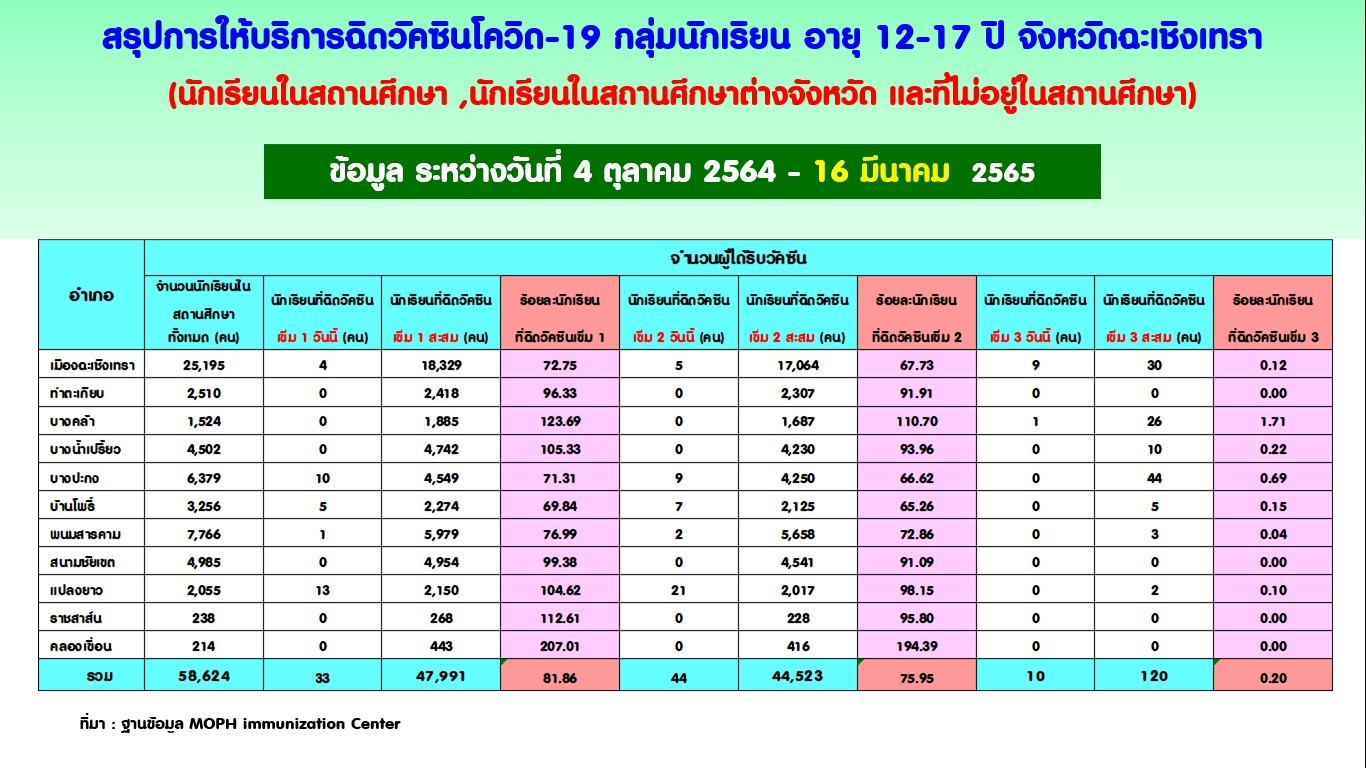               นักเรียน อายุระหว่าง 12-17 ปี ในจังหวัดฉะเชิงเทรา ได้รับวัคซีน ไฟเซอร์ จำนวนนักเรียนที่ลงทะเบียนรับวัคซีนทั้งหมด 58,624  คน ได้รับวัคซีนเข้มที่ 1 จำนวน 47,991 คน คิดเป็นร้อยละ 81.86 ได้รับวัคซีนเข็มที่ 2 จำนวน 44,523 คน คิดเป็นร้อยละ 75.95 ได้รับวัคซีนเข็มที่ 3 จำนวน 120 คน คิดเป็นร้อยละ 0.202. ข้อมูลการได้รับวัคซีนของนักเรียน อายุ 5-11 ปี ในจังหวัดฉะเชิงเทรา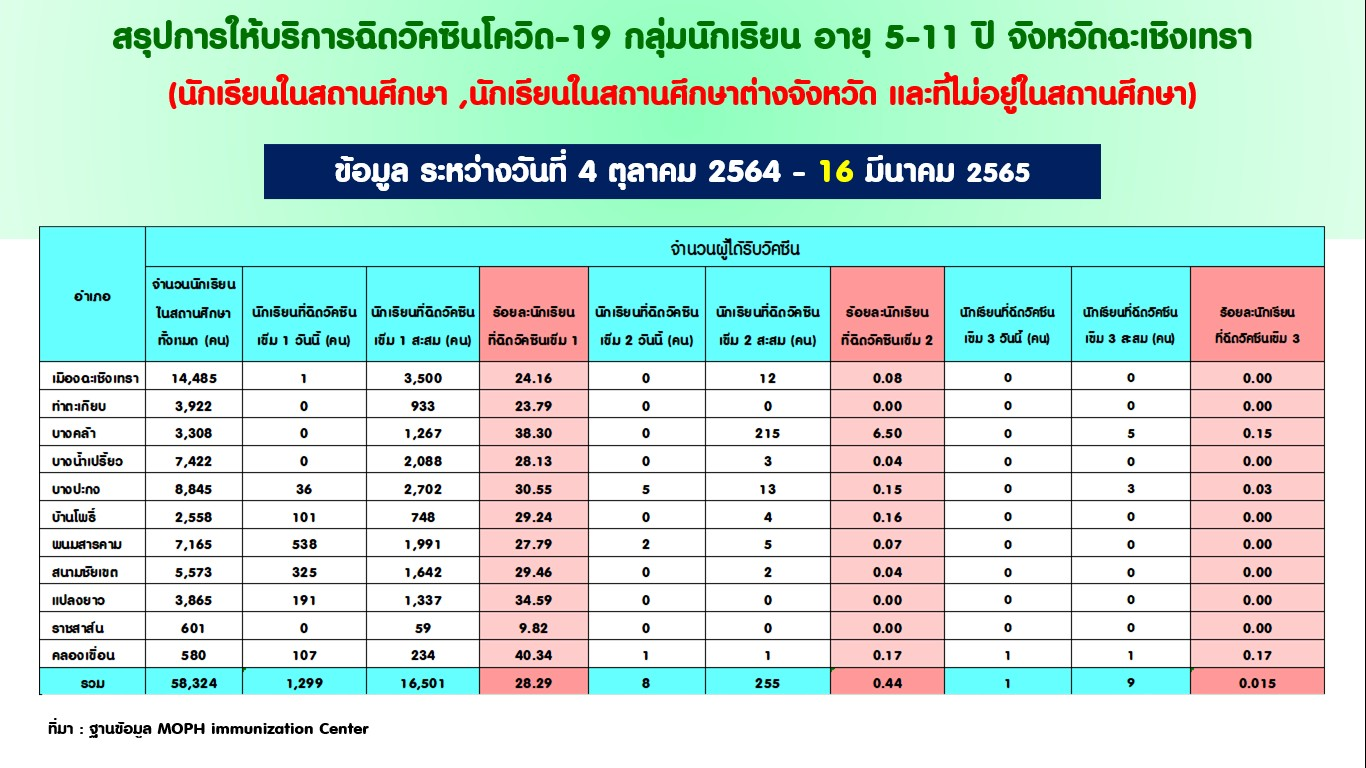                นักเรียน อายุระหว่าง 5-11 ปี ในจังหวัดฉะเชิงเทรา จำนวนนักเรียนที่ลงทะเบียนรับวัคซีนทั้งหมด 58,324  คน ได้รับวัคซีนเข้มที่ 1 จำนวน 16,501 คน คิดเป็นร้อยละ 28.29 ได้รับวัคซีนเข็มที่ 2 จำนวน 255 คน คิดเป็นร้อยละ 0.44 ได้รับวัคซีนเข็มที่ 3 จำนวน 9 คน คิดเป็นร้อยละ 0.152. การจัดการเรียนการสอนของสถานศึกษาสังกัดกระทรวงศึกษาธิการในจังหวัด (ข้อมูล ณ วันที่ 18 มี.ค.65)    2.1 สถานศึกษาจัดการเรียนการสอนแบบ On Site รูปแบบเดียว                            …..85…..  แห่ง    2.2 สถานศึกษาจัดการเรียนการสอนแบบผสมผสาน (สอนแบบ On Site ร่วมกับแบบอื่นๆ)...187.....แห่ง    2.3 สถานศึกษาไม่ได้เปิดเรียนแบบ On site 
         แต่จัดการเรียนการสอนในรูปแบบ Online ,On air, On Demand, On Hand         ......33......แห่ง3. การดำเนินการตามแนวปฏิบัติแผนเผชิญเหตุรองรับสถานการณ์การแพร่ระบาดของโรคโควิด 19 ในสถานศึกษา  		หน่วยงานทางการศึกษาได้จัดทำแผนเผชิญเหตุของหน่วยงานและแจงใหสถานศึกษาทุกแหง                 จัดทำแผนเผชิญเหตุของสถานศึกษาเพื่อรองรับสถานการณการแพรระบาดของโรคติดเชื้อไวรัสโคโรนา 2019 (COVID – 19) โดยไดออกประเมินความพรอมของสถานศึกษาเปด On Site 100 % ร่วมกับหน่วยงานสาธารณสุข                  และสำนักงานศึกษาธิการจังหวัด โดยสถานศึกษาทุกแหงตองจัดทำแผนเผชิญเหตุตามมาตรการปองกันตามระดับการแพรระบาดโควิด – 19 ของสถานศึกษา กรณีหากพบผูติดเชื้อ หรือพบวามีนักเรียน ครูหรือบุคลากรทางการศึกษา               มีความเสี่ยงสูง สถานศึกษา ตองมีความพรอมในเรื่องสถานที่ วัสดุอุปกรณทางการแพทย ระบบขนสง ระบบการประสานงานตรงกับบุคลากรทางการแพทยในพื้นที่ การสรางการรับรูขาวสารภายใน รวมทั้งการคัดกรองเพื่อแบง              กลุมนักเรียน ครูและบุคลากร ในสถานศึกษา ตามที่กระทรวงสาธารณสุขและกระทรวงศึกษาธิการกำหนด ดังนี้1. กรณีไมมีผูติดเชื้อ ไมมีผูติดเชื้อยืนยัน  ครู/นักเรียน		1) ปฏิบัติตามมาตรการ 6 มาตรการหลัก (DMHT-CR) และ 6 มาตรการเสริม (SSET-CQ)  		2). ประเมิน TST เปนประจำ 3. จัดทำ School Pass สถานศึกษา ดำเนินการ 1. ปฏิบัติตามมาตรการ 6 มาตรการหลัก (DMHT-CR) และ 6 มาตรการเสริม (SSET-CQ) 2. ปฏิบัติตาม 7 มาตรการเขมสำหรับสถานศึกษา  		3) ปฏิบัติเขมตามมาตรการ TSC Plus  		4) เฝาระวัง คัดกรอง  		5) ประเมินความเสี่ยง (TST) สัปดาหละ 1 ครั้ง  		6) ระบายอากาศทุก 2 ชั่วโมง กรณีใชเครื่องปรับอากาศ  		7) จัดเตรียมรถสำหรับเคลื่อนยายผูติดเชื้อและผูเสี่ยงสูง อยางนอย 1 คัน  		8) ประสาน รพ.สต./รพ.ประจำอำเภอชวยเคลื่อนยายผูติดเชื้อและผูเสี่ยงสูง9) สุมตรวจ ATK รอยละ 10 ทุก 2 สัปดาหโดยโรงเรียนหรือ รพ.สต.2. กรณีพบติดเชื้อ 1 ห้องเรียน 1-2 ราย 1) ปิดห้องเรียนของผู้ติดเชื้อ 3 วัน เพื่อทำความสะอาด 		2) งดกิจกรรมรวมกลุ่มระหว่างห้องเรียน3. ติดเชื้อมากกว่า 2 ราย หรือ มากกว่า 1 ห้องเรียน 		1) ปิดห้องเรียนของผู้ติดเชื้อ 3 วัน เพื่อทำความสะอาด (ไม่ปิดทั้งโรงเรียน)2) งดกิจกรรมรวมกลุ่มทุกกิจกรรม3) พิจารณาปิดเรียนโดยคณะกรรมการโรคติดต่อจังหวัด4.ระบาดวงกว้างในชุมชนในสถานศึกษา 	          1) พิจารณาปิดเรียนโดยคณะกรรมการโรคติดต่อจังหวัด 	     2) สามารถเปิดเรียน On Site โดยประเมินผ่าน TSC+ ได้รับอนุญาตจากคณะกรรมการจังหวัด และกำกับติดตามมาตรการอย่างเคร่งครัดแนวปฏิบัติในการปองกันการแพรระบาดของโรคติดเชื้อไวรัสโคโรนา 2019 (COVID – 19) ในโรงเรียน1. แนวปฏิบัติสำหรับผูบริหารโรงเรียน	 	          	1) ประกาศนโยบายและแนวปฏิบัติการปองกันการแพรระบาดของโรคติดเชื้อไวรัส โคโรนา 2019 (COVID – 19) ในสถานศึกษา               	2) กำหนดแนวทางปฏิบัติตามระเบียบสำหรับนักเรียน ครู และบุคลากร ที่สงสัย ติดเชื้อ               หรือปวยดวยโรคติดเชื้อไวรัสโคโรนา 2019 (COVID – 19) โดยไมถือเปนวันลาหรือวันหยุดเรียน            	3) จัดตั้งคณะทำงานดำเนินการควบคุมดูแล และปองกันการแพรระบาดของโรคติดเชื้อไวรัสโคโรนา 2019 (COVID – 19) ประกอบดวย ครู นักเรียน ผูปกครอง เจาหนาที่สาธารณสุขทองถิ่น ชุมชน และผูเกี่ยวของพรอมบทบาทหนาที่             	4) ทบทวน ปรับปรุง ซอมปฏิบัติตามแผนฉุกเฉินของสถานศึกษาในภาวะที่มีการระบาดของโรคติดเชื้อ (Emergency Operation For Infectious Disease Outbreaks)             	5) คณะกรรมการสถานศึกษาขั้นพื้นฐานเห็นชอบมาตรการการเปดเรียน On-Site    	   	6) สื่อสารประชาสัมพันธการปองกันโรคติดเชื้อไวรัสโคโรนา 2019 (COVID – 19)  เกี่ยวกับนโยบาย มาตรการแนวปฏิบัติและการจัดการเรียนการสอนใหแกครู นักเรียน ผูปกครอง และคณะกรรมการสถานศึกษา  ผานชองทางสื่อที่เหมาะสม และติดตามขอมูลขาวสารที่เกี่ยวของกับโรคติดเชื้อไวรัสโคโรนา 2019 (COVID – 19) จากแหลงขอมูลที่เชื่อถือได             	7) สื่อสารทำความเขาใจเพื่อลดการรังเกียจและลดการตีตราทางสังคม (Social Stigma) กรณีอาจพบบุคลากรในสถานศึกษา นักเรียน หรือผูปกครองติดเชื้อไวรัสโคโรนา 2019 (COVID – 19)             	8) มีมาตรการคัดกรองสุขภาพทุกคน บริเวณจุดแรกเขาไปในสถานศึกษา (Point Of Entry) ใหแก นักเรียนครู บุคลากร และผูมาติดตอ และจัดใหมีพื้นที่แยกโรค อุปกรณ ปองกัน เชน หนากากผาหรือหนากากอนามัย เจลแอลกอฮอล อยางเพียงพอ รวมถึงเพิ่มชองทางการสื่อสารระหวางครู นักเรียนผูปกครอง                         และเจาหนาที่สาธารณสุข ในกรณีที่พบนักเรียนกลุมเสี่ยงหรือสงสัย9) ควรพิจารณาการจัดใหนักเรียนสามารถเขาถึงการเรียนการสอนที่มีคุณภาพเหมาะสมตามบริบทไดอยางตอเนื่อง ตรวจสอบติดตาม กรณีนักเรียนขาดเรียน ลาปวย การปดสถานศึกษา การจัดใหมีการเรียนทางไกล สื่อออนไลน การติดตอทางโทรศัพท Social Media โดยติดตามเปนรายวันหรือสัปดาห	             	10) กรณีพบนักเรียน ครู บุคลากร หรือผูปกครองอยูในกลุมเสี่ยงหรือผูปวยยืนยันเขามาในสถานศึกษาใหรีบแจงเจาหนาที่สาธารณสุขในพื้นที่ เพื่อดำเนินการสอบสวนโรค และพิจารณาปดสถานศึกษา ตามแนวทางของกระทรวงสาธารณสุข	  	11) มีมาตรการใหนักเรียนไดรับอาหารกลางวันและอาหารเสริมนมตามสิทธิที่ควรไดรับกรณี                         พบอยูในกลุมเสี่ยงหรือกักตัว            	12) ควบคุม กำกับ ติดตาม และตรวจสอบการดำเนินงานตามมาตรการปองกันการแพรระบาดของโรคติดเชื้อไวรัสโคโรนา 2019 (COVID – 19) ในสถานศึกษาอยางเครงครัดและตอเนื่อง   		13) มีการจัดหางบประมาณสำหรับจัดซื้อวัสดุ อุปกรณปองกันโรคติดเชื้อไวรัส โคโรนา 2019 (COVID – 19) ใหกับนักเรียน ครู บุคลากร ตามความจำเปนและเหมาะสม           	14) มีการจัดสรรบุคลากรในการดูแลนักเรียน และการจัดการสิ่งแวดลอมภายในโรงเรียน2. แนวปฏิบัติสำหรับครู ผูดูแลนักเรียน1) ติดตามขอมูลขาวสารสถานการณการแพรระบาดของโรค พื้นที่เสี่ยง คำแนะนำ              การปองกันตนเองและลดความเสี่ยงจากการแพรกระจายของโรคติดเชื้อไวรัสโคโรนา 2019 (COVID – 19) จากแหลงขอมูลที่เชื่อถือได 		2) สังเกตอาการปวยของตนเอง หากมีอาการไขไอ มีน้ำมูก เจ็บคอ หายใจลําบาก เหนื่อย หอบ ไมไดกลิ่น ไมรูรส ใหหยุดปฏิบัติงาน และรีบไปพบแพทยทันที กรณีมีคน ในครอบครัวปวย ดวยโรค            ติดเชื้อไวรัสโคโรนา 2019 (COVID – 19) หรือ กลับจากพื้นที่เสี่ยงและอยูในชวงกักตัวใหปฏิบัติตามคำแนะนำของเจาหนาที่สาธารณสุขอยางเครงครัด           	3) แจงผูปกครองและนักเรียน ใหนำของใชสวนตัวและอุปกรณปองกันมาใชเปน ของตนเอง พรอมใช เชน ชอน สอม แกวน้ำ หนากากผาหรือหนากากอนามัย เปนตน     		4) สื่อสารความรูคำแนะนำหรือจัดหาสื่อประชาสัมพันธในการปองกันและลดความเสี่ยง              จากการแพรกระจายโรคติดเชื้อไวรัสโคโรนา 2019 (COVID – 19) ใหแกนักเรียน เชน สอนวิธีการลางมือ            ที่ถูกตอง การสวมหนากากผาหรือหนากากอนามัยคำแนะนำการปฏิบัติตัว การเวนระยะหางทางสังคม การทำความสะอาด หลีกเลี่ยงการทำกิจกรรมรวมกันจำนวนมากเพื่อลดความแออัด          	      	5) ทำความสะอาดสื่อการเรียนการสอนหรืออุปกรณของใชรวมที่เปนจุดสัมผัสเสี่ยง ทุกครั้งหลังใชงาน 	      	6) ควบคุมดูแลการจัดที่นั่งในหองเรียน ระหวางโตะเรียน (เวนระยะหาง 1.5 เมตร) ที่นั่ง             ในโรงอาหาร การจัดเวนระยะหาง ระหวางบุคคลอยางนอย 1-2 เมตร หรือเหลื่อม เวลาพักกินอาหารกลางวัน และกำกับใหนักเรียน สวมหนากากผาหรือหนากาก อนามัยตลอดเวลาและลางมือบอย ๆ 	     	7) ตรวจสอบ กำกับ ติดตามการมาเรียนของนักเรียนขาดเรียน ถูกกักตัว หรืออยูใน                      กลุมเสี่ยงตอการติดโรคติดเชื้อไวรัสโคโรนา 2019 (COVID – 19) และรายงานตอผูบริหาร 	    	8) วิธีการปรับพฤติกรรมสำหรับนักเรียนที่ไมร่วมมือปฏิบัติตามมาตรการที่ครูกำหนด                     ดวยแก้ปัญหาการเรียนรูใหถูกตองนั่นคือสรางพฤติกรรมที่พึงประสงคหรือลดพฤติกรรมที่ไมพึงประสงค”3. แนวปฏิบัติสำหรับพยาบาล  		1) ทำการตรวจคัดกรองสุขภาพทุกคนที่เขามาในสถานศึกษาในตอนเชา ทั้งนักเรียน ครู บุคลากร และผูมาติดตอโดยใชเครื่องวัดอุณหภูมิรางกาย พรอมสังเกตอาการและสอบถามอาการของ ระบบทางเดินหายใจ เชน ไขไอ มีน้ำมูก เจ็บคอ หายใจลำบาก เหนื่อยหอบ ไมไดกลิ่น  		- กรณีพบนักเรียนหรือผูมีอาการมีไขอุณหภูมิรางกายตั้งแต 37.5 องศาเซลเซียสขึ้นไป            รวมกับอาการระบบทางเดินหายใจอยางใดอยางหนึ่ง จัดใหอยู ในพื้นที่กักตัว แจงผูปกครองทราบและแจง  สาธารณสุขจังหวัดใหมารับตัวเพื่อพาไปพบแพทยทำการตรวจหาเชื้อเพื่อทำการรักษาจนกวาจะหายเปนปกติ หากพบวาติดเชื้อไวรัสโคโรนา 2019 (COVID – 19) ใหแจงเจาหนาที่สาธารณสุขเพื่อประเมินสถานการณ์           และดำเนินการสอบสวนโรค   		2) บันทึกผลการคัดกรองและสงตอประวัติการปวย ตามแบบบันทึกการตรวจสุขภาพ  		3) จัดอุปกรณการลางมือ พรอมใชงานอยางเพียงพอ เชน เจลแอลกอฮอลวางไวบริเวณ            ทางเขา สบูลางมือบริเวณอางลางมือ4. แนวปฏิบัติสำหรับนักเรียน	  	     1) ติดตามขอมูลขาวสารสถานการณการแพรระบาดโรคติดเชื้อไวรัสโคโรนา 2019 (COVID – 19) พื้นที่เสี่ยง คำแนะนำ การปองกันตนเองและลดความเสี่ยงจากการแพรกระจายของโรค                  จากแหลงขอมูลที่เชื่อถือได       		2) สังเกตอาการปวยของตนเอง หากมีอาการไขไอ มีน้ำมูก เจ็บคอ หายใจลำบาก เหนื่อยหอบ ไมไดกลิ่น ไมรูรส รีบแจงครูหรือผูปกครองใหพาไปพบแพทย กรณีมีคน ในครอบครัวปวยดวยโรคติดเชื้อไวรัสโคโรนา 2019 (COVID – 19) หรือกลับบานจากพื้นที่เสี่ยงและอยูในชวงกักตัว ใหปฏิบัติตามคำแนะนำ ของเจาหนาที่สาธารณสุขอยางเครงครัด        		3) มีและใชของใชสวนตัว ไมใชรวมกับผูอื่น เชน ชอน สอม แกวน้ำ ผาเช็ดหนา หนากากผาหรือหนากากอนามัย และทำความสะอาดหรือเก็บใหเรียบรอย ทุกครั้ง หลังใชงาน 	        	4) กรณีนักเรียนดื่มน้ำบรรจุขวด ควรแยกเฉพาะตนเอง และทำเครื่องหมายหรือสัญลักษณเฉพาะไมใหปะปนกับของคนอื่น                  	5) หมั่นลางมือบอย ๆ ดวยวิธีลางมือ 7 ขั้นตอน อยางนอย 20 วินาที กอนกินอาหาร หลังใชสวม หลีกเลี่ยงใชมือสัมผัสกับใบหนา ตา ปาก จมูก โดยไมจำเปน รวมถึงสรางสุขนิสัยที่ดีหลังเลนกับเพื่อน เมื่อกลับมาถึงบาน ตองรีบอาบน้ำ สระผม และเปลี่ยนเสื้อผาใหมทันที                  	6) เวนระยะหางระหวางบุคคล อยางนอย 1–2 เมตร ในการทำกิจกรรมระหวางเรียน ชวงพักและหลังเลิกเรียน เชน นั่งกินอาหาร เลนกับเพื่อน เขาแถวตอคิว ระหวาง เดินทางอยูบนรถ 	      	7) สวมหนากากผาหรือหนากากอนามัยตลอดเวลาที่อยูในโรงเรียน      		8) หลีกเลี่ยงการไปในสถานที่ที่แออัด หรือแหลงชุมชนที่เสี่ยงตอการติดโรคติดเชื้อไวรัส          โคโรนา 2019 (COVID – 19)                	9) ดูแลสุขภาพใหแข็งแรง ดวยการกินอาหารปรุงสุก รอน สะอาด อาหารครบ 5 หมู และผัก ผลไม5 สี เสริมสรางภูมิคุมกัน ควรเสริมอาหารเชาจากบาน หรือใหผูปกครองจัดเตรียม อาหารกลอง                (Box Set) กินที่โรงเรียนแทน รวมถึงการออกกำลังกาย และนอนหลับอยางเพียงพอ 	    	10) กรณีนักเรียนขาดเรียนหรือถูกกักตัว ควรติดตามความคืบหนาการเรียน อยางสม่ำเสมอ ปรึกษาครู เชน การเรียนการสอน สื่อออนไลน อานหนังสือ ทบทวน บทเรียน และทำแบบฝกหัดที่บาน5. แนวปฏิบัติสำหรับผูปกครอง 	       	1) ติดตามขอมูลขาวสารสถานการณการแพรระบาดโรคติดเชื้อไวรัสโคโรนา 2019 พื้นที่เสี่ยง คำแนะนำการปองกันตนเองและลดความเสี่ยงจากการแพรกระจายของโรคจากแหลงขอมูลที่เชื่อถือได	       	2) สังเกตอาการปวยของบุตรหลาน หากมีอาการไขไอ มีน้ำมูก เจ็บคอ หายใจลำบากเหนื่อยหอบ ไมไดกลิ่น ไมรูรส ใหรีบพาไปพบแพทย ควรแยกเด็กไมใหไปเลนกับ คนอื่นใหพักผอนอยูที่บานจนกวา จะหายเปนปกติ กรณีมีคนในครอบครัวปวยดวยโรคติดเชื้อไวรัสโคโรนา 2019 (COVID – 19) หรือกลับจากพื้นที่เสี่ยงอยูในชวงกักตัวใหปฏิบัติตามคำแนะนำของเจาหนาที่สาธารณสุขอยางเครงครัด 	       	3) จัดหาของใชสวนตัวใหบุตรหลานอยางเพียงพอในแตละวัน ทำความสะอาด ทุกวัน เชน                 หนากากผา ชอน สอม แกวน้ำ ผาเช็ดหนา                  	4) จัดหาสบูหรือเจลแอลกอฮอล และกำกับดูแลบุตรหลานใหลางมือบอย ๆ กอนกิน อาหาร หลังใชสวม หลีกเลี่ยงการใชมือสัมผัสใบหนา ตา ปาก จมูก โดยไมจำเปน และสรางสุขนิสัยที่ดี หลังเลนกับเพื่อนและเมื่อกลับมาถึงบาน ควรอาบน้ำ สระผม และเปลี่ยนชุดเสื้อผาใหมทันที 	      	5) ดูแลสุขภาพบุตรหลาน จัดเตรียมอาหารปรุงสุกใหม สงเสริมใหกินอาหารรอน สะอาด   กินอาหารครบ 5 หมูและผัก ผลไม5 สี และควรจัดอาหารกลอง (Box Set) ใหแก นักเรียนในชวงเชาแทนการซื้อจากโรงเรียน (กรณีที่ไมไดกินอาหารเชาจากที่บาน) เพื่อเสริมสรางภูมิคุมกัน ออกกำลังกาย ทุกวันและนอนหลับอยางเพียงพอ	 	6) หลีกเลี่ยงการพาบุตรหลานไปในสถานเสี่ยงตอการติดโรคติดเชื้อไวรัสโคโรนา 2019 (COVID – 19) สถานที่แออัดที่มีการรวมกันของคนจำนวนมาก หากจำเปนตองสวมหนากากผาหรือหนากากอนามัย ลางมือบอย ๆ 7 ขั้นตอน ดวยสบูและน้ำ นาน 20 วินาที หรือใชเจลแอลกอฮอล 		7) กรณีการจัดการเรียนการสอนทางไกล ออนไลน ผูปกครองควรใหความรวมมือกับครู            ในการดูแล จัดการเรียนการสอนแกนักเรียน เชน การสงการบาน การรวมทำกิจกรรม เปนตน6. แนวปฏิบัติสำหรับแมครัว ผูจำหนายอาหาร และผูปฏิบัติงานทำความสะอาด 		1) ติดตามขอมูลขาวสารสถานการณการแพรระบาดของโรคติดเชื้อไวรัสโคโรนา 2019 (COVID – 19) พื้นที่เสี่ยง คำแนะนำการปองกันตนเองและลดความเสี่ยงจากการแพรกระจายของโรค               จากแหลงขอมูลที่เชื่อถือได 		2) สังเกตอาการปวยของตนเองหากมีอาการไขไอ มีน้ำมูก เจ็บคอ หายใจลำบาก เหนื่อยหอบ จมูกไมไดกลิ่น ลิ้นไมรูรส ใหหยุดปฏิบัติงานและรีบไปพบแพทยทันที กรณีมีคน ในครอบครัวปวยดวยโรคติดเชื้อไวรัสโคโรนา 2019 (COVID – 19) หรือกลับจากพื้นที่เสี่ยงและอยูในชวงกักตัว ใหปฏิบัติตามคำแนะนำของเจาหนาที่สาธารณสุขอยางเครงครัด 		3) ลางมือบอย ๆ ดวยสบูและน้ำ กอน-หลังปรุงและประกอบอาหาร ขณะจำหนายอาหาร หลังสัมผัสสิ่งสกปรกเมื่อจับเหรียญหรือธนบัตร หลังใชสวม ควรลางมือดวย สบูและน้ำหรือใชเจลแอลกอฮอล และหลีกเลี่ยงการใชมือสัมผัสใบหนา ตา ปาก จมูก โดยไมจำเปน 		4) ขณะปฏิบัติงานของผูสัมผัสอาหาร ตองสวมหมวกคลุมผม ผากันเปอน ถุงมือ                    สวมหนากาก ผาหรือหนากากอนามัย และปฏิบัติตนตามสุขอนามัยสวนบุคคลที่ถูกตอง 		5) ปกปดอาหาร ใสถุงมือและใชที่คีบหยิบจับอาหาร หามใชมือหยิบจับอาหารพรอมกันโดยตรง และจัดใหแยกกัน สวนกรณีรานจำหนายอาหารสำเร็จรูปพรอมกัน ไมควรใชมือสัมผัสลงไปในถุงบรรจุอาหารกอนตักอาหาร		6) จัดเตรียมเมนูอาหารใหครบ 5 หมูและผักผลไมเพื่อเสริมสรางภูมิคุมกันและปรุงสุกใหม่ 		7) จัดเตรียมกระดาษสำหรับสั่งรายการอาหาร หรือชองทางสื่อสารอื่น ๆ เพื่อลดการพูดคุยและสัมผัส 		8) ผูปฏิบัติงานทำความสะอาด ผูปฏิบัติงานเก็บขนขยะ ตองใสอุปกรณปองกันตนเอง เชน สวมหนากากอนามัย สวมถุงมือยาง ผายางกันเปอน รองเทาพื้นยางหุมแข็ง 		9) การเก็บขยะ ควรใชที่จับปากคีบดามยาวเก็บขยะ ใสถุงขยะปดปากถุงใหมิดชิด และนำไปรวบรวมไวที่พักขยะ 		10) เมื่อปฏิบัติงานเสร็จทุกครั้ง ตองลางมือบอย ๆ และเมื่อกลับมาถึงบานควรรีบอาบน้ำ สระผม เปลี่ยนเสื้อผาใหมทันที7. แนวปฏิบัติสำหรับผูปกครองและบุคคลภายนอกที่มาติดตอกับทางโรงเรียน 		ใหมีการคัดกรองบุคคลที่เขามาในสถานศึกษา โดยยึดหลัก DMHTT (Distancing                 เวนระยะ หาง, Mask Wearing สวมหนากาก, Hand Washing ลางมือ, Testing ตรวจวัดอุณหภูมิ, Thai Chana สแกนแอปพลิเคชั่นไทยชนะ) โดยครู หรือพนักงานรักษาความปลอดภัยของโรงเรียน8. แนวปฏิบัติสำหรับคนขับรถรับ-สง นักเรียน 		1) คัดกรองตรวจวัดอุณหภูมิคนขับรถรับสงนักเรียนทุกคนที่ใชบริการ2) คนขับรถรับสง และนักเรียนทุกคนทีใชบริการสวมหนากากอนามัยตลอดการเดินทาง3) จัดใหมีแอลกอฮอลชนิดเจล และน้ำยาฆาเชื้อโรคประจำรถ 	4) ทำความสะอาดรถรับสงนักเรียนกอน และหลังการใหบริการแตละรอบเปดหนาตาง    และประตูเพื่อถายระบายอากาศภายในตัวรถ และทำความสะอาดจุดที่มีการสัมผัสบอย ๆ5) เวนระยะหาง ระหวางบุคคล และจัดที่นั่งบนรถโดยทำสัญลักษณจุดตำแหนงที่นั่งชัดเจน6) ลงทะเบียนบันทึกขอมูลการใชบริการ แตละรอบของนักเรียน เพื่อความรวดเร็ว ในการสืบสวนโรคของแพทยหากพบผูติดเชื้อ 	7) ปฏิบัติตามมาตรการควบคุมโรคของศูนยบริหารสถานการณแพรระบาดของโรคติดเชื้อไวรัสโคโรนา 2019 (COVID - 19) (ศบค.) หรือคณะกรรมการโรคติดตอจังหวัดฉะเชิงเทรา3. ปัญหาอุปสรรค 	1) ผู้เรียนที่มีฐานะยากจน ไม่สามารถเข้าถึงระบบการเรียนออนไลน์ ด้วยข้อจำกัดด้านอุปกรณ์ เทคโนโลยี สัญญาณอินเตอร์เน็ต และสภาพแวดล้อมทางบ้านไม่มีความพร้อม 		2) ผู้ปกครองไม่มีเวลากำกับดูแลนักเรียนในการเรียน Online, On air, On Demand และ On Hand) 		3) ผู้ปกครองมีความกังวล อาจเกิดการติดเชื้อจากเพื่อนร่วมห้องเรียน/ครู/บุคลากร 	4) คุณภาพการเรียนรู้ของผู้เรียนไม่เป็นไปตามเป้าหมาย เนื่องจากขาดการฝึกทักษะการเรียนรู้ และมีเวลาเรียนไม่เพียงพอ 		5) สถานศึกษาไม่สามารถจัดหาชุดตรวจคัดกรอง Antigen Test Kit (ATK) ได้เพียงพอ             อีกทั้งชุดตรวจ ATK มีราคาสูง เป็นการเพิ่มภาระด้านค่าใช้จ่ายต่อสถานศึกษา4. ข้อเสนอแนะ                      1) ของบประมาณในการจัดซื้อชุดตรวจ ATK เจลแอลกอฮอล์ หน้ากากอนามัย เครื่องวัดอุณหภูมิ - มีมาตรฐานในการดูแล รักษา สถานที่กักตัว ผู้ติดเชื้อให้รวดเร็วและทั่วถึง                     2) ควรจัดสรรงบประมาณในการจัดหาสื่อประกอบการเรียนรู้                      3) ควรสนับสนุนเครื่องสื่อสารและอินเตอร์เน็ตในการจัดการเรียนการสอนออนไลน์ให้กับนักเรียน                     4) ควรสนับสนุน ATK ให้เพียงพอสำหรับนักเรียน บุคลากร สำหรับใช้ให้เพียงพอ และเพื่อให้ได้ตามมาตรการที่กำหนด                      5) สนับสนุนงบประมาณ เพิ่มเติมสำหรับสถานศึกษาขนาดเล็ก                     6) งบประมาณสนับสนุนในการจัดซื้อชุดตรวจคัดกรอง Antigen Test Kit (ATK)                    (ที่มีคุณภาพ)                      7) รัฐบาลและองค์กรเอกชนควรสนับสนุนค่าใช้จ่ายอินเตอร์เน็ตให้กับนักเรียนการเสนอชื่อพระยาศรีสุนทรโวหาร (น้อย อาจารยางกูร) เป็นบุคคลสำคัญของโลกสำนักงานศึกษาธิการจังหวัดฉะเชิงเทรา                       พระยาศรีสุนทรโวหาร เดิมชื่อน้อย เกิดเมื่อวันศุกร์ที่  ๕ กรกฎาคม พ.ศ. ๒๓๖๕ ที่บ้านคลองโสธร จังหวัดฉะเชิงเทรา เป็นบุตรของนายทองดี นางบัว ท่านสมรสกับคุณหญิงแย้มมีบุตรธิดา ๖ คน ท่านป่วยด้วยโรคชราและถึงแก่อนิจกรรม ในวันที่ ๑๖ ตุลาคม พ.ศ. ๒๔๓๔ พระบาทสมเด็จพระจุลจอมเกล้าเจ้าอยู่หัวเสด็จพระราชดำเนิน พระราชทานเพลิง ในวันที่ ๑๗ กุมภาพันธ์ พ.ศ. ๒๔๓๘ ที่วัดสระเกศ                    ราชวรมหาวิหาร ท่านได้รับการยกย่อง คือ (๑)  "ศาลฎีกาภาษาไทย" จากพระราชวรวงศ์เธอพระองค์เจ้ารัชนีแจ่มจรัส กรมหมื่นพิทยาลงกรณ์ (น.ม.ส.) (๒) "จินตกวีชั้นสูง" จากสมเด็จพระมหาสมณเจ้า กรมพระยา              วชิรญาณวโรรส (๓) "ปราชญ์ภาษาไทย" จากคนทั่วไปในยุคหลัง                       ความเป็นมาการเสนอชื่อพระยาศรีสุนทรโวหาร(น้อย อาจารยางกูร) เป็นบุคคลสำคัญ            ของโลก เนื่องในวาระครบรอบ 200 ปีชาตกาล พ.ศ. 2565                       ดำริการเสนอชื่อพระยาศรีสุนทรโวหาร (น้อย อาจารยางกูร)เป็นบุคคลสำคัญของโลก    เนื่องในวาระครบรอบ 200 ปีชาตกาล  โดย นายระพี ผ่องบุพกิจ   ผู้ว่าราชการจังหวัดฉะเชิงเทรา  โดยมีที่มาจากการจัดกิจกรรมวันที่ 5 กรกฎาคม 2562  จึงกำหนดให้มีการจัดประชุมคณะกรรมการระดับจังหวัด              ขึ้น เมื่อ วันที่ 27สิงหาคม 2562	           ผู้ว่าราชการจังหวัดฉะเชิงเทรา (นายระพี ผ่องบุพกิจ) เข้าพบปลัดกระทรวงศึกษาธิการ (นายประเสริฐ บุญเรือง)วันที่ 24 ตุลาคม 2562	          ประชุมคณะผู้ปฏิบัติงานศึกษาประวัติและผลงานพระยาศรีสุนทรโวหาร (น้อย อาจารยางกูร)
ตั้งแต่วันที่ 28 ตุลาคม 2562 31 กรกฎาคม 2563	           คณะผู้ปฏิบัติงานร่วมสืบค้นข้อมูล ณ หอสมุดแห่งชาติ หอสมุดวชิรญาณ ห้องสมุดคุรุสภา วันที่ 24 ธันวาคม 2562	          คณะผู้ปฏิบัติงานพบท่านผู้ทรงคุณวุฒิ ศาสตราจารย์ ดร.สมศีล ฌานวังศะ (ราชบัณฑิต)  วันที่ 30 ธันวาคม 2562          คณะผู้ปฏิบัติงานท่านผู้ทรงคุณวุฒิ ศาสตราจารย์ ดร.นิยะดา เหล่าสุนทร (ราชบัณฑิต)             วันที่ 24 ธันวาคม 2562และ 6 มกราคม 2563	         คณะผู้ปฏิบัติงานประชุมร่วมกับที่ปรึกษากระทรวงวัฒนธรรมและกระทรวงศึกษาธิการ               วันที่ 6 มกราคม 2563 และ 9 มีนาคม 2563	         คณะผู้ปฏิบัติงาน  สืบค้นข้อมูล “โคลงภาพรามเกียรติ์” ณ วัดพระศรีรัตนศาสดาราม วันที่ 20 มกราคม 2563	         คณะผู้ปฏิบัติงานและวัฒนธรรมจังหวัดฉะเชิงเทรา ร่วมกันออกแบบการจัดนิทรรศการ                   ณ หอเชิดชูเกียรติ วันที่ 29 พฤษภาคม 2563	         คณะผู้ปฏิบัติงานร่วมประชุมสภาวัฒนธรรมจังหวัดฉะเชิงเทรา เรื่อง การจัดงานสักการะ              และพิธีเปิดหอเชิดชูเกียรติ วันที่ 1 มิถุนายน 2563		ตัวแทนคณะทำงานพบผู้ว่าราชการจังหวัดฉะเชิงเทรา รายงานความคืบหน้าการดำเนินงาน
 ตั้งแต่ ธันวาคม 2562 ถึง สิงหาคม 2563		ประชุมคณะกรรมการระดับจังหวัดพิจารณาเห็นชอบกิจกรรมเฉลิมฉลอง 14 กิจกรรม             วันที่ 27 กุมภาพันธ์ 2563		คณะผู้ปฏิบัติงานศึกษาประวัติและผลงานฯ ส่งมอบเอกสารการรวบรวมข้อมูลแด่ผู้ว่าราชการจังหวัดฉะเชิงเทรา วันที่ 21 กรกฎาคม 2563		ผู้ว่าราชการจังหวัดฉะเชิงเทราลงนามหนังสือเสนอต่อยูเนสโก (ประเทศไทย) กระทรวงศึกษาธิการ วันที่ 4 สิงหาคม 2563		หนังสือส่งและตอบรับการเสนอชื่อพระยาศรีสุนทรโวหาร (น้อย อาจารยางกูร) วันที่ 4 สิงหาคม 2563 และ 18 พฤศจิกายน 2563		ตัวแทนคณะทำงานพบผู้ว่าราชการจังหวัดฉะเชิงเทรา สรุปผลการดำเนินงานพระยาศรีสุนทรโวหาร (น้อย อาจารยางกูร) วันที่ 18 กุมภาพันธ์ 2564 และ 21 เมษายน 2564องค์การยูเนสโกแจ้งให้เพิ่มเติมข้อมูล พระยาศรีสุนทรโวหาร (น้อย อาจารยางกูร)		จังหวัดฉะเชิงเทราเสนอข้อมูลเพิ่มเติมต่อยูเนสโก  วันที่ 9 มิถุนายน 2564	 	องค์การยูเนสโกประกาศผลการรับรองพระยาศรีสุนทรโวหาร (น้อย อาจารยางกูร)              เป็นบุคคลสำคัญของโลก เนื่องในวาระครบรอบ 200 ปีชาตกาล พ.ศ. 2565 (ลำดับที่ 31 ของประเทศไทย)
สรุปผลการดำเนินงานพระยาศรีสุนทรโวหาร(น้อย อาจารยางกูร) 	1. มีการจัดซื้อหนังสือมูลบทบรรพกิจ จำนวน 100 เล่ม  จัดทำหนังสือบทสวดสรรเสริญคุณ               พระรัตนตรัย พร้อมแปลภาษา 1,500 เล่ม  จัดทำแผ่น QR-Code  จำนวน 14,000 แผ่น  จัดทำหนังสือฉันท์กล่อมช้าง จำนวน 500 เล่ม และโคลงภาพรามเกียรติ์ จำนวน 400 เล่ม                     2. ในปีงบประมาณ พ.ศ.2563 ได้ดำเนินการโดยใช้งบประมาณ ปี 2563 ดังนี้                         - จัดทำป้ายนิทรรศการหอเชิดชูเกียรติ                         - เปิดหอเชิดชูเกียรติ เมื่อวันที่ 9 กรกฎาคม 2563                         - จัดทำป้ายนิทรรศการ 3 ภาษา (ไทย อังกฤษ จีน) และแผ่นพับประวัติผลงานของท่าน เพื่อใช้ในการจัดกิจกรรมวันรู้หนังสือ วันที่ 8 กันยายน 2563  โดย กศน.จังหวัด เป็นผู้รับผิดชอบดำเนินการ จัดกิจกรรม                     3. ในปีงบประมาณ พ.ศ.2564 ได้ดำเนินการโดยใช้งบประมาณ ปี 2564 ดังนี้                           จัดทำหนังสือฉันท์กล่อมช้าง พิมพ์ครั้งที่ 2 จำนวน 100เล่ม และแผ่น CD บทสวดคุณ             พระรัตนตรัย พร้อมซอง จำนวน 2,000 ชุด                     4. และสุดท้ายมีการจัดประชุม เมื่อวันที่ 10  มีนาคม 2565 โดยมีผู้ว่าราชการจังหวัด            เป็นประธาน จัดประชุมเพื่อมอบหมายภารกิจให้หน่วยงานที่เกี่ยวข้อง จำนวน ๙ หน่วยงาน ดำเนินการ              ตามแผนที่วางไว้ จำนวน 14 กิจกรรมตามที่เสนอยูเนสโก เพื่อเตรียมการจัดงานเฉลิมฉลองในวันที่ 5 กรกฎาคม 2565 ซึ่งเป็นวันคล้ายวันเกิดของท่านด้วยแผนการจัดกิจกรรมเฉลิมฉลอง ปี 2565 พระยาศรีสุนทรโวหาร (น้อย อาจารยางกูร) หลังประกาศยกย่องเป็นบุคคลสำคัญของโลก 		1. จัดทำแสตมป์ เนื่องในโอกาสเฉลิมฉลองครบ 200 ปี ชาตกาล  พระยาศรีสุนทรโวหาร (น้อย อาจารยางกูร) หน่วยงานผู้รับผิดชอบ   ไปรษณีย์จังหวัดฉะเชิงเทรา ระยะเวลาดำเนินการ  ระหว่าง เดือนมีนาคม-กันยายน  2565  งบประมาณ 600,000 บาท    		2. ทำหนังสือเฉลิมฉลอง ในวาระครบ 200 ปีชาตกาล พระยาศรี สุนทรโวหาร (น้อย อาจารยางกูร) หน่วยงานผู้รับผิดชอบ สำนักงานศึกษาธิการจังหวัดฉะเชิงเทรา ระยะเวลาดำเนินการ                       เดือน กันยายน 2565  ไม่ใช้งบประมาณ (E-book) 		3. จัดรายการ 200 ปีชาตกาล พระยาศรีสุนทรโวหาร (น้อย อาจารยางกูร)เผยแพร่               ทางโทรทัศน์  หน่วยงานผู้รับผิดชอบ   สำนักงานประชาสัมพันธ์จังหวัดฉะเชิงเทรา เดือน มีนาคม - ธันวาคม 2565 (10 เดือน) งบประมาณ 175,500 บาท 		4. พิพิธภัณฑ์วัดสระเกศราชวรมหาวิหารจัดแสดงผลงานช่วงสมัยที่พระยาศรีสุนทรโวหาร (น้อย อาจารยางกูร) ครองเพศบรรพชิต  หน่วยงานผู้รับผิดชอบ   สำนักงานพระพุทธศาสนาจังหวัดฉะเชิงเทรา  ระยะเวลาดำเนินการ  อยู่ระหว่างกำหนดเวลาดำเนินการ  งบประมาณ  ไม่ใช้งบประมาณ  		5. จัดทำสื่อสารคดีเผยแพร่ รายการวาไรตี้ทางระบบทางไกลผ่าน ดาวเทียมวังไกลกังวล หน่วยงานผู้รับผิดชอบ  สำนักงานประชาสัมพันธ์จังหวัดฉะเชิงเทรา   งบประมาณ   ไม่ใช้งบประมาณ 		6. เผยแพร่หนังสือและสื่อการเรียน 600 วัดไทย โน 5 ประเทศ (เดนมาร์ค สหราชอาณาจักร ญี่ปุ่น ฮังการี และสาธารณรัฐประชาชนจีน) หน่วยงานผู้รับผิดชอบ   สำนักงานพระพุทธศาสนาจังหวัด ฉะเชิงเทราอยู่ระหว่างประมาณการ 		7. พิธีเปิดหอเชิดชูเกียรติ พระยาศรีสุนทรโวหาร (น้อย อาจารยางกูร) ในพิพิธภัณฑ์              เมืองฉะเชิงเทรา  หน่วยงานผู้รับผิดชอบ   สำนักงานวัฒนธรรมจังหวัดฉะเชิงเทรา 		8. เสวนาทางวิชาการ "พระยาศรีสุนทรโวหารกับอุดมการณ์ของ UNESCO" หรือ"พระยาศรีสุนทรโวหารนักปราชญ์ภาษาไทย" เฉลิมฉลอง 200 ปีชาตกาล พระยาศรีสุนทรโวหาร (น้อย อาจารยางกูร)หน่วยงานผู้รับผิดชอบ   มหาวิทยาลัยราชภัฎราชนครินทร์ 		9. จัดกิจกรรมบำเพ็ญประโยชน์แสดงถึงความร่วมมือกันในการ รับผิดชอบต่อสังคม เป็นการเฉลิมฉลอง 200 ปีชาตกาล ของพระยาศรีสุนทรโวหาร   หน่วยงานผู้รับผิดชอบ   สำนักงานพัฒนาสังคมและความมั่นคงของมนุษย์จังหวัด 		10. งานพิธีทางศาสนา เพื่อเฉลิมฉลอง 200 ปีชาตกาล พระยาศรีสุนทรโวหาร                      (น้อยอาจารยางกูร) วัดโสธรวรารามวรวิหาร โดยมีบทประพันธ์กล่าวสดุดี  หน่วยงานผู้รับผิดชอบ  สำนักงานวัฒนธรรมจังหวัดฉะเชิงเทรา 		11. สวดสรรเสริญคุณพระรัตนตรัย ทำนองสรภัญญะ องค์กรต่าง ๆ และแรงงานจากประเทศเพื่อนบ้านที่อยู่ในประเทศไทย จำนวน 200 คน ในวันสำคัญทางศาสนาและวันประเพณี ณ วัดโสธรวรารามวรวิหาร  หน่วยงานผู้รับผิดชอบ  สำนักงานแรงงานจังหวัดฉะเชิงเทรา และสำนักงานวัฒนธรรมจังหวัดฉะเชิงเทรา 		12. จัดนิทรรศการและเสวนา "การอำนออกเขียนได้" การศึกษาสำหรับผู้ต้อยโอกาสวันรู้หนังสือโลก (International Literacy Day) หน่วยงานผู้รับผิดชอบ  สำนักงาน กศน. จังหวัดฉะเชิงเทรา 		13. จัดนิทรรศการและการบรรยายวัดไทยในออสเตรเลีย  หน่วยงานผู้รับผิดชอบ  สำนักงานพระพุทธศาสนา จังหวัดฉะเชิงเทรา  		14. เสวนาทางวิชาการและการแสดงประวัติผลงานของพระยาศรีสุนทรโวหาร                    (น้อย อาจารยางกูร)  ตามอุดมการณ์ของ UNESCO เน้นการศึกษาที่ยั่งยืนและสันติภาพโลก (SDGs)                 จัดกิจกรรม ณ มหาวิทยาลัยที่มีสอนภาษาไทยในมณฑลยูนาน และมณฑลกวางสีสาธารณรัฐประชาชนจีนหน่วยงานผู้รับผิดชอบ  มหาวิทยาลัยราชภัฏราชนครินทร์ภาคผนวก ภาคผนวก ก  นโยบายการตรวจราชการ ปีงบประมาณ 2565ภาคผนวก ข  แบบรายงานการตรวจราชการ การติดตาม 2565 ภาคผนวก ค รายชื่อผู้บริหารหน่วยรับตรวจ (ศธจ.,สพป.,สพม.,อศจ.,กศน.จ.)ภาคผนวก ง คณะทำงานภาคผนวก จ ประมวลภาพการตรวจราชการของผู้ตรวจราชการกระทรวงศึกษาธิการภาคผนวก กนโยบายการตรวจราชการ   ปีงบประมาณ 25651. นโยบายด้านการพัฒนาครูและการจัดการเรียนการสอน2. นโยบายด้านการสร้างโอกาส ความเสมอภาคและความเท่าเทียมกันทางสังคม 3. นโยบายด้านความร่วมมือ4. นโยบายด้านเทคโนโลยีเพื่อการศึกษา   นโยบาย และประเด็นการตรวจราชการ ปีงบประมาณ พ.ศ.2565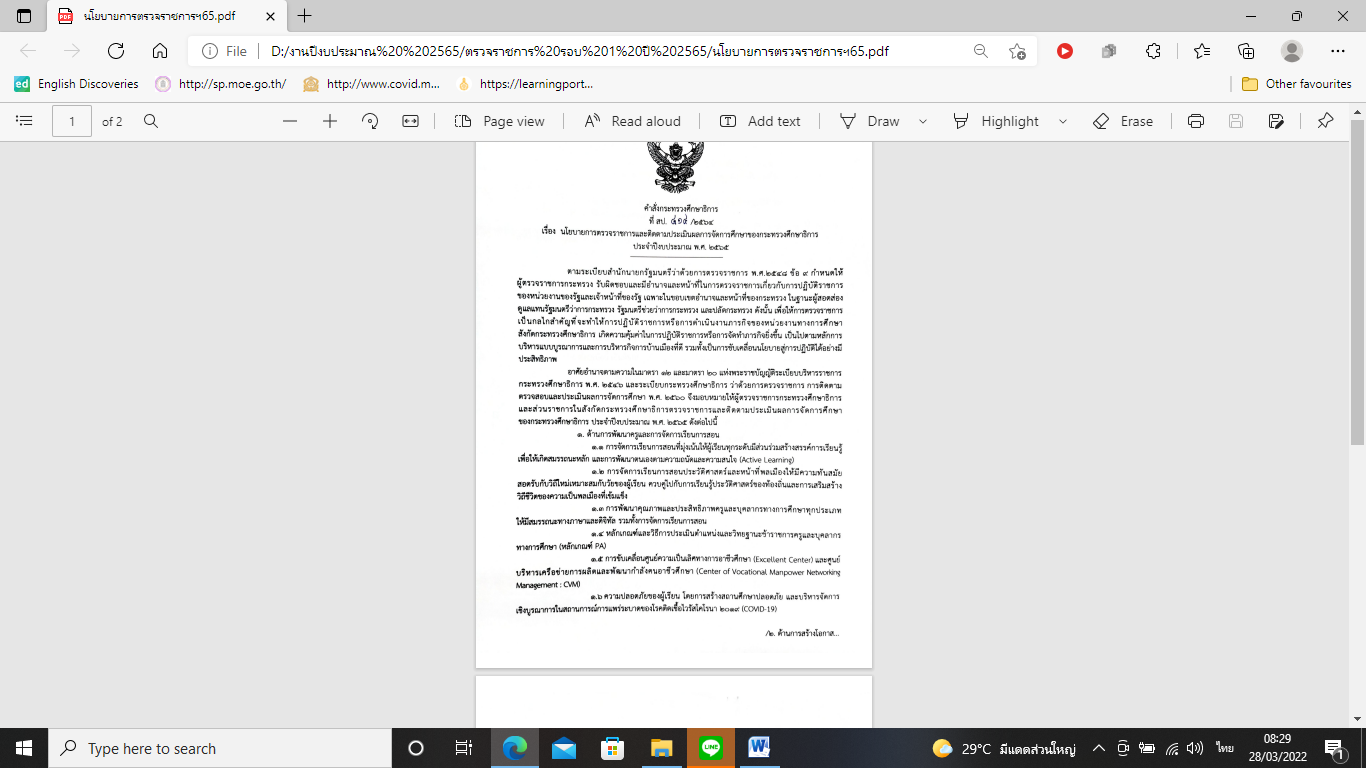 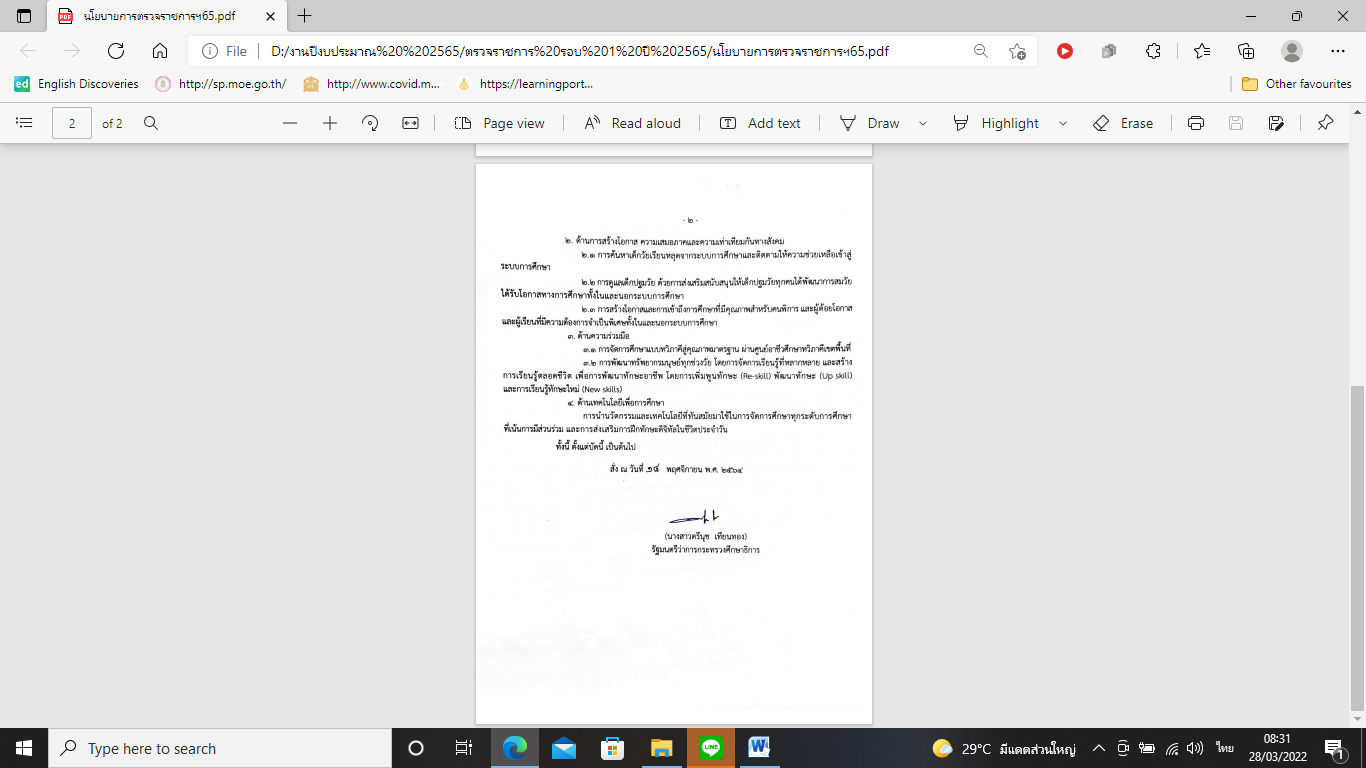 ภาคผนวก ขแบบรายงานการตรวจราชการ การติดตาม ตรวจสอบและประเมินผลการจัดการศึกษาของกระทรวงศึกษาธิการ ปีงบประมาณ 2565แบบรายงานนโยบายการตรวจราชการและติดตามประเมินผลการจัดการศึกษาของกระทรวงศึกษาธิการ  ประจำปีงบประมาณ พ.ศ. 2565……………………………………………การตรวจราชการกรณีปกติ 1. ด้านการพัฒนาครูและการจัดการเรียนการสอน		1.1 การจัดการเรียนการสอนที่มุ่งเน้นให้ผู้เรียนทุกระดับมีส่วนร่วมสร้างสรรค์การเรียนรู้ เพื่อให้เกิดสมรรถนะหลัก และการพัฒนาตนเองตามความถนัดและความสนใจ (Active Learning)	      1) สภาพความก้าวหน้า ความสำเร็จของการดำเนินงานตามนโยบาย (มีเกณฑ์ตัวชี้วัดการประเมินหรือตัวเลือกประเด็นหรือกิจกรรมที่ปฏิบัติในนโยบายนี้ เพื่อประกอบความก้าวหน้าความสำเร็จ)  การนำไปใช้ในกลุ่มสาระการเรียนรู้/รายวิชา     ระบุ...........................................................  การนำไปใช้ในกิจกรรมพัฒนาผู้เรียน		ระบุ...........................................................  อื่นๆ (ถ้ามี) 					ระบุ........................................................... 	     2) ปัญหาและอุปสรรค	 ด้านครูผู้สอน   ครูไม่ได้รับการอบรม/พัฒนาวิธีการจัดการเรียนการสอน แบบ Active Learningครูขาดขวัญ กำลังใจ หรือแรงกระตุ้นในการจัดการเรียนการสอน ครูขาดความรู้ความเข้าใจเกี่ยวกับการจัดการเรียนการสอนแบบ Active Learningครูมีภาระงานมากอื่น ๆ (ถ้ามี) ระบุ........................................     ด้านการบริหารจัดการ  ผู้บริหารไม่ให้ความสำคัญกับการจัดการเรียนการสอนแบบ Active Learningนโยบายขาดความต่อเนื่อง ขาดการมีส่วนร่วมขาดการนิเทศ ติดตาม หรือผู้ให้คำแนะนำเกี่ยวกับการจัดการเรียนรู้แบบ Active Learningอื่นๆ (ถ้ามี) ระบุ............................................... (ข้อความ)  ด้านสื่อ วัสดุอุปกรณ์  ขาดสื่อ วัสดุอุปกรณ์ในการจัดการเรียนการสอนของผู้เรียนเทคโนโลยีมีการเปลี่ยนแปลงรวดเร็ว อุปกรณ์ไม่ทันสมัยขาดผู้ดูแล หรือซ่อมแซมสื่อ วัสดุอุปกรณ์อื่นๆ (ถ้ามี) ระบุ............................................. (ข้อความ) อื่นๆ ระบุ........................................... (ข้อความ)     	3) สถานศึกษามีวิธีการแก้ไขปัญหาที่ระบุตามข้อ 2) อย่างไร (ถ้ามี)  	    4) นวัตกรรม/รูปแบบ/แนวทางการดำเนินงานเกี่ยวกับการจัดการเรียนการสอนแบบ Active Learning ของสถานศึกษาท่าน ที่คิดว่าเป็นต้นแบบหรือแบบอย่างที่ดี (Best Practice)   (ถ้ามี) ** แนบไฟล์ภาพ หรือรายละเอียด     	    5)  ท่านมีความพึงพอใจในการดำเนินงานตามนโยบายอยู่ในระดับใด พึงพอใจมากที่สุด  พึงพอใจมาก   พึงพอใจปานกลาง พึงพอใจน้อย  พึงพอใจน้อยที่สุด1.2 การจัดการเรียนการสอนประวัติศาสตร์และหน้าที่พลเมืองให้มีความทันสมัย สอดรับกับวิถีใหม่เหมาะสมกับวัย ของผู้เรียน ควบคู่ไปกับการเรียนรู้ประวัติศาสตร์ของท้องถิ่นและการเสริมสร้างวิถีชีวิตของความเป็นพลเมืองที่เข้มแข็ง  	 	1) สภาพความก้าวหน้า ความสำเร็จของการดำเนินงานตามนโยบาย (มีเกณฑ์ตัวชี้วัดการประเมินหรือตัวเลือกประเด็นหรือกิจกรรมที่ปฏิบัติในนโยบายนี้ เพื่อประกอบความก้าวหน้าความสำเร็จ) 	 สถานศึกษามีการจัดกิจกรรมในการใช้ชีวิตประจำวันที่แสดงถึงความตระหนักและเห็นคุณค่าในประวัติศาสตร์ สังคม วัฒนธรรมของครอบครัว สถานศึกษาและชุมชน      	 สถานศึกษาจัดการเรียนการสอนที่มุ่งเน้นให้ผู้เรียนใช้ชีวิตประจำวันร่วมกับผู้อื่นโดยรักษาสิทธิของตน เคารพสิทธิของผู้อื่น และรับผิดชอบตามบทบาทหน้าที่ของตนเอง และสิ่งแวดล้อม     	  สถานศึกษาจัดการเรียนการสอนที่มุ่งเน้นให้ผู้เรียนกำกับตนเองในการใช้จ่ายของตนเอง และครอบครัว     	 สถานศึกษาจัดการเรียนการสอนที่มุ่งเน้นใฝ่ทำความดี และอยู่ร่วมกับผู้อื่นด้วยดีบนหลักปฏิบัติของศาสนาที่นับถือ    	  สถานศึกษาได้พัฒนาสื่อที่ทันสมัย สอดรับกับวิถีใหม่เหมาะสมกับวัยของผู้เรียน	  สถานศึกษามีการบูรณาการด้านการผลิตและการใช้สื่อการเรียนการสอนร่วมกับสถานศึกษาอื่น	 สถานศึกษาเปลี่ยนวิธีการสอนเป็น แนว Active learning และเสริมทักษะในการค้นคว้าหาความรู้กระแสหลัก กระแสรองในทางประวัติศาสตร์ให้เด็กสร้างองค์ความรู้ด้วยตนเอง	 สถานศึกษาจัดการเรียนการสอนที่ให้ผู้เรียนคิดเป็น วิจารณ์เนื้อหาได้ แลแสร้างองค์ความรู้ใหม่	 สถานศึกษาสามารถจัดการเรียนการสอนไม่ให้ผู้เรียนเบื่อที่จะเกิดการวิเคราะห์เรียนรู้ สิ่งรอบตัว                   แม้บางเนื้อหาที่ผู้เรียนเห็นในหนังสือเรียน ไม่ตรงกับความจริงที่เกิดขึ้น อื่นๆ (ถ้ามี) ระบุ...........................................   	     2) ปัญหาและอุปสรรค 	 ด้านครูผู้สอน ครูขาดการพัฒนาเทคนิคและวิธีการจัดการเรียนการสอนเกี่ยวกับวิชาประวัติศาสตร์และหน้าที่พลเมืองให้น่าสนใจ ครูยังไม่มีความพร้อมในการนำเทคนิค วิธีการจัดการเรียนการสอนในรูปแบบสื่อออนไลน์ หรือเทคโนโลยีมาประกอบการสอนวิชาประวัติศาสตร์และหน้าที่พลเมืองครูขาดความเข้าใจเกี่ยวกับการจัดการเรียนการสอน Active Learning มาประยุกต์ใช้ครูผู้สอนมีภาระงานมากอื่น ๆ (ถ้ามี) ระบุ........................................    ด้านการบริหารจัดการ  (เลือกได้มากกว่า 1 ข้อ)ผู้บริหารสถานศึกษาไม่ให้ความสำคัญเกี่ยวกับการจัดการเรียนการสอนประวัติศาสตร์และหน้าที่พลเมืองให้มีความทันสมัยนโยบายขาดความต่อเนื่อง ขาดการมีส่วนร่วมระหว่างปราชญ์ชาวบ้าน ผู้ปกครอง สถานศึกษาและผู้เรียนในการสร้างการเรียนรู้เกี่ยวกับการสอนประวัติศาสตร์และหน้าที่พลเมืองให้มีความทันสมัยผู้เรียนไม่ค่อยสนใจในการเรียนเกี่ยวกับวิชาประวัติศาสตร์และหน้าที่พลเมือง เพราะคิดว่าน่าเบื่อ ไม่ทันสมัยอื่นๆ (ถ้ามี) ระบุ...............................................    ด้านสื่อ วัสดุอุปกรณ์  (เลือกได้มากกว่า 1 ข้อ)บริเวณที่ตั้งของสถานศึกษาขาดแหล่งเรียนรู้ประวัติศาสตร์ชุมชนท้องถิ่นที่น่าสนใจขาดสื่อ เทคโนโลยี วัสดุอุปกรณ์ที่ทันสมัยมาสนับสนุนการจัดการเรียนการสอนประวัติศาสตร์วิถีใหม่อื่นๆ (ถ้ามี) ระบุ.............................     อื่นๆ  ระบุ...........................................       	3) สถานศึกษามีวิธีการแก้ไขปัญหาที่ระบุตามข้อ 2) อย่างไร	    4) นวัตกรรม/รูปแบบ/แนวทางการดำเนินงานเกี่ยวกับการจัดการเรียนการสอนประวัติศาสตร์และหน้าที่พลเมืองให้มีความทันสมัย ของสถานศึกษาท่าน ที่คิดว่าเป็นต้นแบบหรือแบบอย่างที่ดี (Best Practice)   (ถ้ามี) ** แนบไฟล์ภาพ หรือรายละเอียด 	    5)  ท่านมีความพึงพอใจในการดำเนินงานตามนโยบายอยู่ในระดับใด พึงพอใจมากที่สุด  พึงพอใจมาก  พึงพอใจปานกลาง  พึงพอใจน้อย พึงพอใจน้อยที่สุด	 1.3 การพัฒนาคุณภาพและประสิทธิภาพครูและบุคลากรทางการศึกษาทุกประเภทให้มีสมรรถนะทางภาษาและดิจิทัล 1) สภาพความก้าวหน้า ความสำเร็จของการดำเนินงานตามนโยบาย (มีเกณฑ์ตัวชี้วัดการประเมินหรือตัวเลือกประเด็นหรือกิจกรรมที่ปฏิบัติในนโยบายนี้ เพื่อประกอบความก้าวหน้าความสำเร็จ)		(1) ครูได้รับการพัฒนาด้านสมรรถนะทางภาษาหรือไม่ได้รับการพัฒนา   ไม่ได้รับการพัฒนา (ข้ามไปตอบข้อ (5))                    (2) ครูได้รับการพัฒนาด้านสมรรถนะทางภาษาโดยหน่วยงานใดสพฐ./สอศ./สช./กศน.สพป./สพม./ศธจ./กศจ.จังหวัดหน่วยงานภายนอก เช่น มหาวิทยาลัย   อื่นๆ ระบุ...........................   (ข้อความ)                    	(3) เมื่อได้รับการพัฒนาด้านสมรรถนะทางภาษา ได้นำไปใช้ในการจัดการเรียนการสอนหรือไม่ได้นำไปใช้  ระบุ...............................  (ข้อความ)ไม่ได้นำไปใช้		(4) ครูมีการนำสมรรถนะด้านภาษาไปขยายผลให้กับครูใน/นอกสถานศึกษาหรือไม่อย่างไร     มีระบุ…………………………………     (ข้อความ)  ไม่มี(5) ครูได้รับการพัฒนาด้านสมรรถนะทางด้านดิจิทัลหรือไม่ ได้รับ   ไม่ได้รับ  (ข้ามไปตอบข้อ 2))                    (6) ครูได้รับการพัฒนาด้านสมรรถนะทางด้านดิจิทัลโดยหน่วยงานใดสพฐ./สอศ./สช./กศน.สพป./สพม./ศธจ./กศจ.จังหวัดหน่วยงานภายนอก เช่น มหาวิทยาลัย   อื่นๆ ระบุ...........................  (ข้อความ)                    (7) ครูมีการนำสมรรถนะด้านดิจิทัลไปใช้ในการจัดการเรียนการสอนหรือไม่อย่างไรมี  ระบุ............................... (ข้อความ)ไม่มี    (ข้ามไปตอบข้อ 2))		(8) ครูสามารถนำสมรรถนะด้านดิจิทัลไปขยายผลให้กับครูใน/นอกสถานศึกษาได้หรือไม่อย่างไรได้    ระบุ........................................  (ข้อความ)ไม่ได้	     2) ปัญหาและอุปสรรค		   ด้านครูผู้สอน  ครูขาดการพัฒนาสมรรถนะทางภาษาและดิจิทัล ครูขาดขวัญและกำลังใจ หรือแรงกระตุ้นพัฒนาสมรรถนะทางภาษาและดิจิทัลครูมีภาระงานมากอื่น ๆ (ถ้ามี) ระบุ........................................  (ข้อความ)   ด้านการบริหารจัดการ  	  นโยบายขาดความต่อเนื่อง  ผู้บริหารไม่ให้ความสำคัญกับการพัฒนาสมรรถนะทางภาษาและดิจิทัลของครูและบุคลากรทางการศึกษา  ขาดงบประมาณสนับสนุน  ขาดการนิเทศ ติดตาม  อื่นๆ (ถ้ามี) ระบุ...............................................  (ข้อความ)   ด้านสื่อ วัสดุอุปกรณ์  ขาดสื่อ วัสดุอุปกรณ์ ที่นำมาใช้ในการพัฒนาสมรรถนะทางภาษาและดิจิทัลเทคโนโลยีมีการเปลี่ยนแปลงรวดเร็ว อุปกรณ์ไม่ทันสมัยขาดบุคลากรที่เชี่ยวชาญเฉพาะด้านการพัฒนาสมรรถนะทางภาษาและดิจิทัลอื่นๆ (ถ้ามี) ระบุ...............................................  (ข้อความ)     	3) สถานศึกษามีวิธีการแก้ไขปัญหาที่ระบุตามข้อ 2) อย่างไร	    4) นวัตกรรม/รูปแบบ/แนวทางการดำเนินงานเกี่ยวกับการพัฒนาคุณภาพและประสิทธิภาพครูและบุคลากรทางการศึกษาทุกประเภทให้มีสมรรถนะทางภาษาและดิจิทัลของสถานศึกษาท่าน ที่คิดว่าเป็นต้นแบบหรือแบบอย่างที่ดี (Best Practice)   (ถ้ามี) ** แนบไฟล์ภาพ หรือรายละเอียด 	    5)  ท่านมีความพึงพอใจในการดำเนินงานตามนโยบายอยู่ในระดับใด พึงพอใจมากที่สุด พึงพอใจมาก   พึงพอใจปานกลาง พึงพอใจน้อย  พึงพอใจน้อยที่สุด 1.4 หลักเกณฑ์และวิธีการประเมินตำแหน่งและวิทยฐานะข้าราชการครูและบุคลากรทางการศึกษา (หลักเกณฑ์ ว.9 (PA))	   1) สภาพความก้าวหน้า ความสำเร็จของการดำเนินงานตามนโยบาย (มีเกณฑ์ชี้วัดการประเมินหรือตัวเลือกประเด็นหรือกิจกรรมที่ปฏิบัติในนโยบายนี้ เพื่อประกอบความก้าวหน้าความสำเร็จ) (1) ครูและบุคลากรทางการศึกษา มีความรู้ความเข้าใจเกี่ยวกับหลักเกณฑ์ ว.9 (PA) และวิธีการอยู่ในระดับใด    	 มากที่สุด  มาก    	  ปานกลาง 	  น้อย	  น้อยที่สุด 	(2) ครูและบุคลากรทางการศึกษาได้รับการชี้แจงหรือหาความรู้เกี่ยวกับหลักเกณฑ์ ว.9 (PA) จากแหล่งใด (เลือกได้มากกว่า 1 ข้อ) เว็ปไซต์ สำนักงาน ก.ค.ศ. หน่วยงานต้นสังกัดชี้แจง สพฐ. (สพป./สพม.)สอศ.กศน.สช.  เพื่อนร่วมงาน  สื่อสิ่งพิมพ์ต่างๆ   เว็ปไซต์ อาทิ ครูบ้านนอกดอทคอม, ครูไทย, ครูวันดีดอทคอม, สถานีครูดอทคอม   อื่นๆ (ถ้ามี) ระบุ...............................................  (ข้อความ) 	(3) ครูและบุคลากรทางการศึกษา มีข้อคิดเห็นอย่างไรเกี่ยวกับข้อตกลงในการพัฒนางานตามหลักเกณฑ์ ว.9 (PA).............................................................................................................................................	   2) ปัญหาและอุปสรรค        	  ด้านการประเมินผลการปฏิบัติงาน 		ระบุ..................................... (ข้อความ)  ด้านการประเมินวิทยฐานะ  			ระบุ..................................... (ข้อความ)  ด้านการเปลี่ยนหลักเกณฑ์การประเมินบ่อย ทำให้มีความยุ่งยากในการเตรียมเอกสารหลักฐานรองรับการประเมิน  ระบุ..................................... (ข้อความ)  อื่นๆ (ถ้ามี) ระบุ........................................... (ข้อความ)     	3) หน่วยงาน/สถานศึกษามีวิธีการแก้ไขปัญหาที่ระบุตามข้อ 2) อย่างไร	   4) นวัตกรรม/รูปแบบ/แนวทางการดำเนินงานเกี่ยวกับหลักเกณฑ์และวิธีการประเมินตำแหน่งและวิทยฐานะข้าราชการครูและบุคลากรทางการศึกษา (หลักเกณฑ์ ว.9 (PA)) ของสถานศึกษาท่าน ที่คิดว่าเป็นต้นแบบหรือแบบอย่างที่ดี (Best Practice) (ถ้ามี) ** แนบไฟล์ภาพ หรือรายละเอียด    5) ท่านมีความพึงพอใจในการดำเนินการตามหลักเกณฑ์ ว.9 (PA) อยู่ในระดับใด พึงพอใจมากที่สุด  พึงพอใจมาก   พึงพอใจปานกลาง  พึงพอใจน้อย  พึงพอใจน้อยที่สุด 1.5 การขับเคลื่อนศูนย์ความเป็นเลิศทางการอาชีวศึกษา (Excellent Center) และศูนย์บริหารเครือข่ายการผลิตและพัฒนากำลังคนอาชีวศึกษา (Center of Vocational Manpower Networking Management : CVM)1) สภาพความก้าวหน้า ความสำเร็จของการดำเนินงานตามนโยบาย (มีเกณฑ์ตัวชี้วัดการประเมินหรือตัวเลือกประเด็นหรือกิจกรรมที่ปฏิบัติในนโยบายนี้ เพื่อประกอบความก้าวหน้าความสำเร็จ)      (1) สถานศึกษาของท่านอยู่ในกลุ่ม/สาขาวิชาใด ภายใต้ศูนย์ความเป็นเลิศทางการอาชีวศึกษา (Excellent Center) และศูนย์บริหารเครือข่ายการผลิตและพัฒนากำลังคนอาชีวศึกษา (Center of Vocational Manpower Networking Management : CVM) * ตามแนวทางการขับเคลื่อนศูนย์ความเป็นเลิศทางการอาชีวศึกษา (Excellent Center) กลุ่มทั่วไป (Standard)                      สาขาวิชา.......................................... (ข้อความ) กลุ่มเชี่ยวชาญเฉพาะ (Expert)             สาขาวิชา......................................... (ข้อความ) กลุ่มความเป็นเลิศ) (Excellent Center) สาขาวิชา....................................................... (ข้อความ) กลุ่มศูนย์บริหารเครือข่ายการผลิตและพัฒนากำลังคนอาชีวศึกษา (Center of Vocational Manpower Networking Management : CVM)          สาขาวิชา....................................................  (ข้อความ)       (2) สถานศึกษามีผลการประเมินคุณภาพตามแนวทางการขับเคลื่อนศูนย์ความเป็นเลิศทางการอาชีวศึกษา (Excellent Center) และศูนย์บริหารเครือข่ายการผลิตและพัฒนากำลังคนอาชีวศึกษา (Center of Vocational Manpower Networking Management : CVM) อยู่ในระดับใด	 ดีมาก    ดี            ปานกลาง   พอใช้  		       (3) เป้าหมายการพัฒนาคุณภาพสถานศึกษา (เลือกได้มากกว่า 1 ข้อ) สถานศึกษามีนวัตกรรมการบริหารจัดการสอดคล้องกับสภาพบริบท และตอบสนองความต้องการของชุมชน สังคม และยุทธศาสตร์การพัฒนาประเทศ มีครุภัณฑ์และอุปกรณ์ สื่อ เทคโนโลยีดิจิทัล ทรัพยากร สิ่งสนับสนุนการศึกษา ที่เพียงพอต่อการจัดการเรียนการสอน สถานศึกษามีภาคีเครือข่ายความร่วมมือกับองค์กรทางวิชาชีพ สถานประกอบการ สถาบันการศึกษาอาชีวศึกษา/อุดมศึกษาทั้งในประเทศหรือต่างประเทศ ในการพัฒนาทักษะทางวิชาการ ทักษะอาชีพ และการฝึกประสบการณ์ทักษะวิชาชีพของครู และผู้เรียน       หลักสูตรมีความสอดคล้องกับมาตรฐานอาชีพตามกรอบคุณวุฒิแห่งชาติ เชื่อมโยงสมรรถนะอาชีพในการท างานสู่ระบบคุณวุฒิทางการศึกษา หรือมาตรฐานอาชีพตามที่หน่วยงานซึ่งมีหน้าที่ให้การรับรองมาตรฐานกำหนดไว้ ในสาขาวิชาที่มีความเป็นเลิศ ครูมีสมรรถนะทางวิชาชีพที่ทันสมัย สอดคล้องกับเทคโนโลยีที่สถานประกอบการใช้ในปัจจุบัน ตลอดจนมีทักษะการจัดกระบวนการจัดการเรียนรู้ ผู้เรียนมีสมรรถนะทางวิชาชีพในสาขาวิชาที่มีความเป็นเลิศ ตรงกับความต้องการของสถานประกอบการ สถานศึกษาเป็นศูนย์พัฒนาอาชีพและการเป็นผู้ประกอบการ การประเมินสมรรถนะบุคคลตามมาตรฐานอาชีพในสาขาอาชีพที่สอดคล้องกับสาขาวิชา ที่มีความเป็นเลิศ ให้กับผู้เรียน ผู้สำเร็จการศึกษา ผู้ประกอบอาชีพ หรือ ประชาชนทั่วไป เพื่อสร้างโอกาสการเข้าสู่โลกอาชีพและการมีงานทำ สถานศึกษามีระบบประกันคุณภาพที่เป็นไปตามมาตรฐานการศึกษา เหมาะสมกับหลักสูตร การจัดการเรียนการสอน สื่อเทคโนโลยี ทรัพยากรการเรียนรู้ และการประเมินการเรียนการสอน โดยมีการกำกับ ติดตาม และประเมินผลเพื่อพัฒนาคุณภาพการศึกษาอย่างต่อเนื่อง	     2) ปัญหาและอุปสรรค มาตรฐานอาชีพหรือมาตรฐานฝีมือแรงงานของหน่วยงานที่เกี่ยวข้อง ไม่ครอบคลุมสาขาวิชา นโยบายขาดความต่อเนื่อง ครูผู้สอนมีวุฒิการศึกษาวิชาชีพ ไม่ตรงตามสาขาวิชาที่สอน ขาดห้องเรียน ห้องปฏิบัติการ ครุภัณฑ์/อุปกรณ์ สื่อ ในการจัดการเรียนการสอนที่ทันสมัย ผู้เรียนมีสมรรถนะไม่ตรงตามหลักสูตรกำหนด กับความต้องการของสถานประกอบการ สถานศึกษาขาดการเตรียมความพร้อมตามแนวทางการจัดการสถานศึกษา ภายใต้ศูนย์ความเป็นเลิศทางการอาชีวศึกษา (Excellent Center) และศูนย์บริหารเครือข่ายการผลิตและพัฒนากำลังคนอาชีวศึกษา (Center of Vocational Manpower Networking Management : CVM) ในการประเมินสมรรถนะผู้เรียนและการรับรองที่เอื้อต่อการพัฒนารายบุคคล  อื่นๆ (ถ้ามี) ระบุ.......................................... (ข้อความ)     	3) สถานศึกษามีวิธีการแก้ไขปัญหาที่ระบุตามข้อ 2) อย่างไร	    4) นวัตกรรม/รูปแบบ/แนวทางการดำเนินงานเกี่ยวกับการจัดการสถานศึกษา ภายใต้ศูนย์ความเป็นเลิศทางการอาชีวศึกษา (Excellent Center) และศูนย์บริหารเครือข่ายการผลิตและพัฒนากำลังคนอาชีวศึกษา (Center of Vocational Manpower Networking Management : CVM) ของสถานศึกษาท่าน ที่คิดว่าเป็นต้นแบบหรือแบบอย่างที่ดี (Best Practice)   (ถ้ามี) ** แนบไฟล์ภาพ หรือรายละเอียด 	    5) ท่านมีความพึงพอใจในการดำเนินงานตามนโยบายอยู่ในระดับใด พึงพอใจมากที่สุด พึงพอใจมาก   พึงพอใจปานกลาง  พึงพอใจน้อย พึงพอใจน้อยที่สุด	1.6 ความปลอดภัยของผู้เรียน โดยการสร้างสถานศึกษาปลอดภัย และบริหารจัดการเชิงบูรณาการในสถานการณ์ การแพร่ระบาดของโรคติเชื้อไวรัสโคโรนา 2019 (COVID-19)1) สภาพความก้าวหน้า ความสำเร็จของการดำเนินงานตามนโยบาย (มีเกณฑ์ตัวชี้วัดการประเมินหรือตัวเลือกประเด็นหรือกิจกรรมที่ปฏิบัติในนโยบายนี้ เพื่อประกอบความก้าวหน้าความสำเร็จ) 		     (1) ครูและบุคลากรทางการศึกษา ได้รับการส่งเสริม สนับสนุน ให้มีความรู้ ความเข้าใจในการสร้างภูมิคุ้มกัน พร้อมรับมือการเปลี่ยนแปลงและภัยคุกคามรูปแบบใหม่ ทุกรูปแบบ  		        ครบทุกประเภทภัยคุกคาม		        บางประเภทภัยคุกคามภัยยาเสพติด ภัยความรุนแรง ภัยพิบัติต่างๆ อุบัติเหตุ โรคอุบัติใหม่และโรคอุบัติซ้ำ (เช่น COVID-19 เป็นต้น) ฝุ่น PM 2.5 การค้ามนุษย์ การคุกคามในชีวิตและทรัพย์สินอาชญากรรมไซเบอร์ ไม่มี2) การบริหารจัดการเชิงบูรณาการในสถานการณ์ การแพร่ระบาดของโรคติเชื้อไวรัสโคโรนา 2019 (COVID-19) สถานศึกษาได้ดำเนินงานหรือได้รับความช่วยเหลือจากหน่วยงานใดบ้าง (เลือกได้มากกว่า 1 ข้อ)  กระทรวงศึกษาธิการ กระทรวงสาธารณสุข กรมการปกครอง ภาคเอกชน อื่นๆ (ระบุ)........3) สถานศึกษามีการบริหารจัดการเชิงบูรณาการในสถานการณ์การแพร่ระบาดของโรคติเชื้อไวรัสโคโรนา 2019 (COVID-19) อย่างไรบ้าง มี ระบุ…………………  (ข้อความ)      ไม่มี4) สถานศึกษามีแผนการดำเนินงาน/แผนเผชิญเหตุ/แนวทาง/คู่มือเพื่อความปลอดภัยของผู้เรียนในสถานศึกษา มี ระบุ…………………………………   (ข้อความ)     ไม่มี          5) ผู้เรียนได้เข้าร่วมกิจกรรมที่สถานศึกษาจัดเพื่อส่งเสริม สนับสนุนในการสร้างภูมิคุ้มกันทางสังคม       พร้อมรับมือการเปลี่ยนแปลงและภัยคุกคามรูปแบบใหม่ทุกรูปแบบ  ครบทุกประเภทภัยคุกคาม บางประเภทภัยคุกคามภัยยาเสพติด ภัยความรุนแรง ภัยพิบัติต่างๆ อุบัติเหตุ โรคอุบัติใหม่และโรคอุบัติซ้ำ (เช่น COVID-19 เป็นต้น) ฝุ่น PM 2.5 การค้ามนุษย์ การคุกคามในชีวิตและทรัพย์สินอาชญากรรมไซเบอร์ ไม่มี	หมายเหตุ (ใส่หมายเหตุและซ่อนคำอธิบาย)	1. ภัยคุกคาม จำนวน 9 ประเภท มีความหมาย ดังนี้
		1.1 ภัยยาเสพติด หมายถึง ภัยจากยาหรือสารเคมีหรือวัตถุชนิดใด ที่เป็นผลิตภัณฑ์จากธรรมชาติหรือจากการสังเคราะห์ ที่เมื่อเสพเข้าสู่ร่างกาย โดยวิธีการกิน ดม สูบ ฉีด หรือวิธีใดเป็นช่วงระยะเวลานาน หรือการเข้าไปยุ่งเกี่ยวกับยาเสพติดทุกประเภท ทำให้ร่างกายทรุดโทรมและต้องเพิ่มขนาดการเสพมากขึ้น และมีผลต่อร่างกายและจิตใจ เช่น สารระเหย ยาอี กระท่อม โคเคน เฮโรอีน แอมเฟตามิน รวมถึงเหล้า บุหรี่ เป็นต้น
		1.2 ภัยความรุนแรง หมายถึง ภัยที่เกิดจากการใช้กำลังหรือพลังทางกาย การทำร้ายจิตใจ การใช้ถ้อยคำหยาบคาย เหยียดหยาม ด่าทอ ดูหมิ่น เสียดสี ข่มเหง โดยเจตนาต่อตนเองและผู้อื่น หรือการแกล้งรังแกกันในชั้นเรียน ครูลงโทษนักเรียนเกินกว่าเหตุ ครูล่วงละเมิดทางเพศนักเรียน การคุกคามให้หวาดกลัว การทำลายหรือรีดไถทรัพย์สินสมบัติ กล่าวโทษผู้อื่นทำให้มีสิ่งไม่ดีเกิดขึ้น รวมถึง การรังแกผ่านโลกไซเบอร์ (cyber bullying) โดยใช้อินเตอร์เน็ต เครือข่ายสังคมออนไลน์ อีเมล การส่งข้อความ SMS เพื่อสร้างความเดือดร้อนใจหรือเป็นอันตรายต่อผู้อื่น เป็นต้น
		1.3 ภัยพิบัติต่างๆ หมายถึง ภัยที่ก่อให้เกิดความเสียหายต่อชีวิต และทรัพย์สิน โดยส่งผลกระทบต่อวิถีชีวิตของผู้คนในสังคมทั้งในระยะสั้น และระยะยาว ซึ่งประกอบด้วย
			1.3.1 อุทกภัย คือ ภัยและอันตรายที่เกิดจากสภาวะน้ำท่วมหรือน้ำท่วมฉับพลัน มีสาเหตุมาจากการเกิดฝนตกหนักหรือฝนตกต่อเนื่องเป็นเวลานาน
			1.3.2 วาตภัย คือ ภัยที่เกิดขึ้นจากพายุลมแรง ส่งผลให้เกิดความเสียหายแก่อาคารบ้านเรือน ต้นไม้ และสิ่งก่อสร้าง 
			1.3.3 ภัยหนาว คือ ภัยที่เกิดขึ้นจากสภาพอากาศที่หนาวจัด อุณหภูมิต่ำกว่า 8 องศาเซลเซียส และอุณหภูมิลดลงอย่างต่อเนื่อง
			1.3.4 ภัยแล้ง คือ ภัยที่เกิดจากการขาดแคลนน้ำในพื้นที่ใดพื้นที่หนึ่งเป็นเวลานาน จนก่อให้เกิดความแห้งแล้ง และส่งผลกระทบต่อชุมชน			1.3.5 อัคคีภัย คือ ภัยอันตรายที่เกิดจากไฟฟ้าที่ขาดการควบคุมดูแล ทำให้เกิดการติดต่อลุกลามไปตามบริเวณที่มีเชื้อเพลิงเกิดการลุกไหม้ต่อเนื่อง สร้างความสูญเสียให้ทรัพย์สินและชีวิต
			1.3.6 ธรณีพิบัติภัย หมายถึง ภัยธรรมชาติที่เกิดจากกระบวนการทางธรณีวิทยา เช่น แผ่นดินไหว หลุมยุบ ดินถล่ม สึนามิ เป็นต้น ถือเป็นภัยธรรมชาติที่เกิดจากกระบวนการทางธรณีวิทยาที่เกิดขึ้น โดยฉับพลัน และรุนแรง ก่อให้เกิด ความเสียหายแก่บ้านเรือน ชีวิต และทรัพย์สินของประชาชน ที่อาศัยอยู่ในพื้นที่ที่เกิดเหตุ
		1.4 อุบัติเหตุ หมายถึง ภัยจากเหตุการณ์ที่เกิดขึ้นอย่างไม่คาดคิดและไม่ตั้งใจ โดยไม่มีสิ่งบอกเหตุล่วงหน้า แต่มีสาเหตุและส่งผลกระทบที่เป็นผลเชิงลบ เช่น อุบัติเหตุจากการเดินทางจากบ้านมาโรงเรียน อุบัติเหตุจากการขับขี่รถจักรยานยนต์ อุบัติเหตุจากการเล่นน้ำ เป็นต้น
		1.5 โรคอุบัติใหม่ หมายถึง โรคติดเชื้อชนิดใหม่ มีแนวโน้มที่จะพบมากขึ้นในอนาคต  เช่น โรคติดเชื้อไวรัสโคโรนา 2019 (COVID-19) เป็นต้น โรคอุบัติซ้ำ หมายถึง โรคติดเชื้อที่เคยแพร่ระบาดในอดีตกลับมาระบาดขึ้นอีก เช่น โรควัณโรค โรคไข้เลือดออก และโรคมือ เท้า ปาก เป็นต้น		1.6 ฝุ่น PM 2.5 หมายถึง ฝุ่นละอองขนาดเล็ก ไม่เกิน 2.5 ไมครอน ที่สามารถแพร่กระจายเข้าสู่ทางเดินหายใจ กระแสเลือด และเข้าสู่อวัยวะอื่นๆ ในร่างกาย โดยตัวฝุ่นเป็นพาหะนำสารอื่นเข้ามาด้วย เช่น แคดเมียม ปรอท และสารก่อมะเร็งอื่นๆ หากได้รับฝุ่น PM 2.5 เป็นเวลานาน หรือสะสมในร่างกาย               จะก่อให้เกิดผลกระทบต่อสุขภาพ เช่น โรคทางเดินหายใจเรื้อรัง โรคปอดเรื้อรังหรือมะเร็งปอด เป็นต้น
		1.7 การค้ามนุษย์ หมายถึง การจัดหา การขนส่ง การส่งต่อ การจัดให้อยู่อาศัยหรือการรับไว้ซึ่งบุคคลด้วยความมิชอบตามกฎหมาย ด้วยวิธีการขู่เข็ญ การใช้กำลัง การบีบบังคับ การลักพาตัว  การฉ้อโกง การหลอกลวง  การใช้อำนาจโดยมิชอบ มีการให้ หรือรับเงิน หรือผลประโยชน์เพื่อให้ได้มาซึ่งความยินยอมของบุคคล รวมถึงการแสวงหาประโยชน์จากการค้าประเวณีของบุคคลอื่น การแสวงประโยชน์ทางเพศ                 ในรูปแบบอื่น การบังคับใช้แรงงานหรือบริการ การกระทำอื่นเสมือนการเอาคนลงเป็นทาสการทำให้ตกอยู่ใต้บังคับหรือการตัดอวัยวะออกจากร่างกาย
		1.8 การคุกคามในชีวิตและทรัพย์สิน หมายถึง  การแสดงอำนาจด้วยกิริยาหรือวาจา เป็นพฤติกรรมที่กระทำอย่างต่อเนื่องในช่วงระยะเวลาหนึ่ง  โดยการเฝ้าติดตาม ก่อให้เกิดความเดือดร้อนรำคาญและข่มขู่ ทำให้เหยื่อเกิดความตกใจ หวาดกลัว เช่น การข่มขู่เหยื่อว่าจะทำอันตรายให้ถึงแก่ชีวิต ร่างกายหรือทรัพย์สิน เป็นต้น		1.9 อาชญากรรมไซเบอร์ หมายถึง ความผิดที่กระทำขึ้นต่อปัจเจกบุคคลหรือกลุ่มของปัจเจกบุคคล ด้วยเหตุจูงใจทางอาญา มีเจตนาทำให้เหยื่อเสื่อมเสียชื่อเสียง หรือทำร้ายร่างกาย หรือจิตใจของเหยื่อ 
ทั้งทางตรง ทางอ้อม โดยใช้เครือข่ายโทรคมนาคมสมัยใหม่ เข่น อินเทอร์เน็ต เครือข่ายสังคมออนไลน์ (ห้องแช็ต อีเมล กระดานประกาศ และกลุ่มข่าว) โทรศัพท์เคลื่อนที่ (เอสเอ็มเอส/เอ็มเอ็มเอส) เป็นต้น	2. การเข้าร่วมกิจกรรมที่ส่งเสริม สนับสนุนในการสร้างภูมิคุ้มกัน หมายถึง การเข้าร่วมโครงการ/กิจกรรม/การจัดกิจกรรมการเรียนรู้/ การจัดการเรียนการสอน หรือการบูรณาการในกลุ่มสาระการเรียนรู้ให้แก่ผู้เรียน	     2) ปัญหาและอุปสรรค   ผู้บริหารขาดความตระหนักในการสร้างความรู้ความเข้าใจกับการรับมือกับภัยคุกคามรูปแบบใหม่ให้กับผู้เรียน   ครูขาดขวัญกำลังใจ การคุ้มครองดูแลช่วยเหลือในการปฏิบัติงานภายในสถานศึกษา     อื่นๆ (ถ้ามี) ระบุ............................................... (ข้อความ)3) สถานศึกษามีวิธีการแก้ไขปัญหาที่ระบุตามข้อ 2) อย่างไร4) นวัตกรรม/รูปแบบ/แนวทางการดำเนินงานเกี่ยวกับความปลอดภัยของผู้เรียน โดยการสร้างสถานศึกษาปลอดภัยของสถานศึกษาท่าน ที่คิดว่าเป็นต้นแบบหรือแบบอย่างที่ดี (Best Practice)  (ถ้ามี) ** แนบไฟล์ภาพ หรือรายละเอียด	    5)  ท่านมีความพึงพอใจในการดำเนินงานตามนโยบายอยู่ในระดับใด พึงพอใจมากที่สุด  พึงพอใจมาก   พึงพอใจปานกลาง พึงพอใจน้อย พึงพอใจน้อยที่สุด2. ด้านการสร้างโอกาส ความเสมอภาคและความเท่าเทียมกันทางสังคม	2.1 การค้นหาเด็กวัยเรียนหลุดจากระบบการศึกษาและติดตามให้ความช่วยเหลือเข้าสู่ระบบการศึกษา	      1) สภาพความก้าวหน้า ความสำเร็จของการดำเนินงานตามนโยบาย (มีเกณฑ์ตัวชี้วัดการประเมินหรือตัวเลือกประเด็นหรือกิจกรรมที่ปฏิบัติในนโยบายนี้ เพื่อประกอบความก้าวหน้าความสำเร็จ)  สถานศึกษามีการค้นพบเด็กวัยเรียนที่หลุดจากระบบการศึกษาขั้นพื้นฐาน  จำนวน..............คน  (ตัวเลข) การติดตามให้ความช่วยเหลือเข้าสู่ระบบการศึกษา สำหรับเด็กที่อยู่ในการศึกษาภาคบังคับ จำนวน ................คน (ตัวเลข)กศน. จำนวน................คน   (ตัวเลข)อาชีวศึกษา จำนวน ...........คน (ตัวเลข) การติดตามให้ความช่วยเหลือผู้เรียนเข้าสู่ระบบการศึกษา สำหรับเด็กที่อายุเกิน 15 ปี จำนวน.............คน  (ตัวเลข)กศน. จำนวน................คน   (ตัวเลข)อาชีวศึกษา จำนวน ...........คน (ตัวเลข)เข้าทำงานสถานประกอบการ จำนวน...............คน  (ตัวเลข)ประกอบอาชีพอื่นๆ จำนวน ................คน  (ตัวเลข) อื่นๆ (ถ้ามี) ระบุ........................................................... (ข้อความ)	     2) ปัญหาและอุปสรรค ด้านเศรษฐกิจ รายได้ของครอบครัว   การย้ายถิ่นฐานตามผู้ปกครอง ความไม่พร้อมของผู้เรียน ด้านสติปัญญา ร่างกาย ฯลฯ ปัญหาของครอบครัว (หย่าร้าง /แยกกันอยู่) การแพร่ระบาดของโรคติดเชื้อไวรัสโคโรนา 2019 (COVID – 19) อื่นๆ (ถ้ามี) .................... (ข้อความ)     	3) สถานศึกษามีวิธีการแก้ไขปัญหาที่ระบุตามข้อ 2) อย่างไร	    4) นวัตกรรม/รูปแบบ/แนวทางการดำเนินงานเกี่ยวกับการค้นหาเด็กวัยเรียนหลุดจากระบบการศึกษา และติดตามให้ความช่วยเหลือเข้าสู่ระบบการศึกษาของสถานศึกษาท่าน ที่คิดว่าเป็นต้นแบบหรือแบบอย่างที่ดี (Best Practice)               (ถ้ามี) ** แนบไฟล์ภาพ หรือรายละเอียด	    5)  ท่านมีความพึงพอใจในการดำเนินงานตามนโยบายอยู่ในระดับใด พึงพอใจมากที่สุด พึงพอใจมาก  พึงพอใจปานกลาง พึงพอใจน้อย  พึงพอใจน้อยที่สุด 	 	2.2 การดูแลเด็กปฐมวัย ด้วยการส่งเสริมสนับสนุนให้เด็กปฐมวัยทุกคนได้พัฒนาการสมวัย ได้รับโอกาสทางการศึกษาทั้งในและนอกระบบการศึกษา      	1) สภาพความก้าวหน้า ความสำเร็จของการดำเนินงานตามนโยบาย (มีเกณฑ์ตัวชี้วัดการประเมินหรือตัวเลือกประเด็นหรือกิจกรรมที่ปฏิบัติในนโยบายนี้ เพื่อประกอบความก้าวหน้าความสำเร็จ ผู้เรียนในระดับปฐมวัย (อนุบาล 3) ปีการศึกษา 2564 ทั้งหมด จำนวน.............คน (ตัวเลข) จำแนกเป็น ผู้เรียนปกติ จำนวน..........คน (ตัวเลข)ผู้เรียนที่มีความบกพร่อง  จำนวน.............คน (ตัวเลข)  		(2) ผู้เรียนปกติ มีผลการประเมินพัฒนาการด้านร่างกาย อารมณ์จิตใจ สังคม และสติปัญญา ผ่านเกณฑ์การประเมินพัฒนาการคุณภาพระดับ 3 ทั้ง 4 ด้าน จำนวน..............คน (ตัวเลข) คิดเป็นร้อยละ...........  (เทียบจากผู้เรียนปกติ) (ตัวเลข) 	หมายเหตุ  (ใส่หมายเหตุและซ่อนคำอธิบาย)	1. ผู้เรียนที่ผ่านเกณฑ์การประเมิน หมายถึง ผู้เรียนปกติที่ผ่านเกณฑ์การประเมินในคุณภาพระดับ 3 ทั้ง 4 ด้าน ตามคู่มือดำเนินงานประเมินพัฒนาการนักเรียนที่จบหลักสูตรการศึกษาปฐมวัย พุทธศักราช 2560 ของสำนักงานคณะกรรมการการศึกษาขั้นพื้นฐาน	2. เกณฑ์การประเมินพัฒนาการเด็กปฐมวัย มี 3 ระดับ คือ ระดับ 1 (ปรับปรุง) ระดับ 2 (พอใช้) และระดับ 3 (ดี) ตามคู่มือดำเนินงานประเมินพัฒนาการนักเรียนที่จบหลักสูตรปฐมวัย พุทธศักราช 2560 ของสำนักงานคณะกรรมการการศึกษาขั้นพื้นฐาน	3. การคิดคำนวณผู้เรียนที่จะผ่านเกณฑ์การประเมิน ให้นับเฉพาะผู้เรียนปกติ เท่านั้น	4. ผู้เรียนที่มีความบกพร่อง หมายถึง ผู้เรียนที่มีปัญหาทางการเรียนรู้ มีความบกพร่องเกี่ยวกับการใช้ภาษา ทั้งภาษาพูดและภาษาเขียน มีปัญหาทางด้านการฟัง การคิด กำรพูดคุยกับผู้อื่น การอ่าน การสะกดคำ หรือการเรียนวิชาคณิตศาสตร์ รวมไปถึงผู้ที่มีความบกพร่องทางการรับรู้จากการได้รับบาดเจ็บทางสมอง	2) ปัญหาและอุปสรรค  ขาดแคลนครูวิชาเอกปฐมวัย  ครูผู้สอนระดับปฐมวัยสอนไม่ตรงวิชาเอก  ครูไม่ครบชั้น (ครู 1 คน สอน 2 ระดับชั้น)  อื่นๆ (ถ้ามี) ระบุ...........................................  (ข้อความ)     	3) สถานศึกษามีวิธีการแก้ไขปัญหาที่ระบุตามข้อ 2) อย่างไร	    4) นวัตกรรม/รูปแบบ/แนวทางการดำเนินงานเพื่อพัฒนาคุณภาพผู้เรียนปฐมวัย ในสถานศึกษาของท่าน ที่คิดว่าเป็นต้นแบบหรือแบบอย่างที่ดี (Best Practice) (ถ้ามี)** แนบไฟล์ภาพ หรือรายละเอียด)	    5)  ท่านมีความพึงพอใจอยู่ในระดับใดของการดำเนินงานเพื่อพัฒนาคุณภาพผู้เรียนปฐมวัย  พึงพอใจมากที่สุด  พึงพอใจมาก  พึงพอใจปานกลาง  พึงพอใจน้อย พึงพอใจน้อยที่สุด	 	2.3 การสร้างโอกาสและการเข้าถึงการศึกษาที่มีคุณภาพสำหรับคนพิการและผู้ด้อยโอกาสและผู้เรียนที่มีความต้องการจำเป็นพิเศษทั้งในและนอกระบบการศึกษา         	       1) สภาพความก้าวหน้า ความสำเร็จของการดำเนินงานตามนโยบาย (มีเกณฑ์ตัวชี้วัดการประเมินหรือตัวเลือกประเด็นหรือกิจกรรมที่ปฏิบัติในนโยบายนี้ เพื่อประกอบความก้าวหน้าความสำเร็จ  ผู้เรียนที่เป็นผู้พิการ ผู้ด้อยโอกาสและผู้เรียนที่มีความต้องการจำเป็นพิเศษทั้งในและนอกระบบการศึกษา เข้าถึงบริการการศึกษา ผู้เรียนที่เป็นผู้พิการ ผู้ด้อยโอกาสและผู้เรียนที่มีความต้องการจำเป็นพิเศษทั้งในและนอกระบบการศึกษา ได้รับการพัฒนาสมรรถภาพหรือบริการทางการศึกษาที่เหมาะสมตามความจำเป็น โปรดระบุรายละเอียด............ (ข้อความ) สถานศึกษามีการจัดทำแผนการจัดการศึกษาเฉพาะบุคคล (Individualized Education Program  : IEP) สำหรับเด็กพิการเรียนรวม (9 ประเภท) และผ่านเกณฑ์การประเมินระบบการจัดการศึกษา สถานศึกษามีระบบดูแลช่วยเหลือนักเรียนและบริหารจัดการสถานศึกษาที่มีประสิทธิภาพ สามารถลดจำนวนเด็กด้อยโอกาส โดยให้เด็กทุกคนสามารถเข้าถึงและส่งเสริมเด็กด้อยโอกาสให้ได้รับการศึกษาเต็มตามศักยภาพ	หมายเหตุ (ใส่หมายเหตุและซ่อนคำอธิบาย)	1. ผู้เรียนกลุ่มเด็กพิการ จำแนกเป็น 9 ประเภท ได้แก่ 1) บกพร่องทางการเห็น 2) บกพร่องทางการได้ยิน 3) บกพร่องทางสติปัญญา 4) บกพร่องทางร่างกาย 5) บกพร่องทางการเรียนรู้ 6) บกพร่องทางการพูดและภาษา7) บกพร่องทางพฤติกรรม อารมณ์ 8) บุคคลออทิสติก และ 9) บุคคลพิการซ้อน	       2) ปัญหาและอุปสรรค	          สถานศึกษา/ผู้รับผิดชอบงานการจัดการศึกษาสำหรับคนพิการและผู้เรียนที่มีความต้องการจำเป็นพิเศษ ขาดความเชี่ยวชาญ ความชำนาญเฉพาะด้าน		 ผู้ปกครองบางส่วนขาดความรู้ ความเข้าใจและมีเจตคติที่ไม่ดีต่อความบกพร่องของเด็กและการส่งเด็กเข้ารับการพัฒนาในสถานศึกษา		 การพัฒนาและส่งเสริมผู้เรียน เป็นไปได้ยาก เนื่องจากสถานการณ์การแพร่ระบาดของโรคติดเชื่อไวรัสโคโรนา 2019 (COVID-19)		 อื่นๆ (ถ้ามี)  ระบุ...........................................  (ข้อความ)     	3) สถานศึกษามีวิธีการแก้ไขปัญหาที่ระบุตามข้อ 2) อย่างไร	    4) นวัตกรรม/รูปแบบ/แนวทางการดำเนินงานเกี่ยวกับการสร้างโอกาสและการเข้าถึงการศึกษาที่มีคุณภาพสำหรับคนพิการและผู้ด้อยโอกาสและผู้เรียนที่มีความต้องการจำเป็นพิเศษทั้งในและนอกระบบการศึกษาของสถานศึกษาท่าน ที่ท่านคิดว่าเป็นต้นแบบหรือแบบอย่างที่ดี (Best Practice) (ถ้ามี) ** แนบไฟล์ภาพ หรือรายละเอียด 	    5)  ท่านมีความพึงพอใจในการดำเนินงานตามนโยบายอยู่ในระดับใด พึงพอใจมากที่สุด  พึงพอใจมาก  พึงพอใจปานกลาง  พึงพอใจน้อย พึงพอใจน้อยที่สุด	3. ด้านความร่วมมือ	3.1 การจัดการศึกษาแบบทวิภาคีสู่คุณภาพมาตรฐาน ผ่านศูนย์อาชีวศึกษาทวิภาคีเขตพื้นที่    1) สภาพความก้าวหน้า ความสำเร็จของการดำเนินงานตามนโยบาย (มีเกณฑ์ตัวชี้วัดการประเมินหรือตัวเลือกประเด็นหรือกิจกรรมที่ปฏิบัติในนโยบายนี้ เพื่อประกอบความก้าวหน้าความสำเร็จ) * ตามแนวทางปฏิบัติจัดการจัดการอาชีวศึกษาระบบทวิภาคี		(1) ความร่วมมือกับสถานประกอบการ				       ไม่มีความร่วมมือ		      มีความร่วมมือ	ในพื้นที่บริการนอกพื้นที่บริการ/นอกจังหวัดต่างประเทศ       (1.1) ความร่วมมือกับสถานประกอบการในการจัดการศึกษาระบบทวิภาคี  (เลือกได้มากกว่า 1 ข้อ)						    ไม่มีความร่วมมือ						    มีความร่วมมือกับสถานประกอบการอย่างเข้มข้นการพัฒนาหลักสูตรการพัฒนาครู	การพัฒนานักเรียนนักศึกษาการสนับสนุนทรัพยากรเพื่อการศึกษา		(2) ด้านคุณภาพหลักสูตร			(2.1) ด้านการพัฒนาหลักสูตรรายวิชา ระดับคุณภาพในการพัฒนาหลักสูตรฐานสมรรถนะรายวิชาที่สอดคล้องกับความต้องการของสถานประกอบการ อยู่ในระดับใด ดีมาก    ดี      ปานกลาง    ปรับปรุง			(2.2) ด้านการบริหารจัดการหลักสูตร  ระดับคุณภาพในการวัดและประเมินผลตามสภาพจริง อยู่ในระดับใด	 ดีมาก    ดี     ปานกลาง   ปรับปรุง			(2.3) ด้านทรัพยากรการจัดอาชีวศึกษา ระดับคุณภาพในการบริหารจัดการวัสดุ อุปกรณ์ ครุภัณฑ์ และพื้นที่ อยู่ในระดับใด	 ดีมาก   ดี       ปานกลาง  ปรับปรุง			(2.4) ด้านคุณภาพผู้สำเร็จการศึกษา ผ่านเกณฑ์การทดสอบมาตรฐานวิชาชีพของสถานศึกษาและหน่วยงานภายนอก อยู่ในระดับใด	 ดีมาก   ดี        ปานกลาง  ปรับปรุง			(2.5) ด้านคุณภาพผู้สำเร็จการศึกษา ระบบทวิภาคีที่ได้งานทำหรือประกอบอาชีพอิสระ อยู่ในระดับใด	 ดีมาก  ดี        ปานกลาง   ปรับปรุง		(3) ด้านคุณภาพผู้สำเร็จการศึกษา 			(3.1) ด้านทักษะและความสามารถในการปฏิบัติงาน ผู้เรียนชั้นปีสุดท้ายที่มีคุณลักษณะตามกรอบมาตรฐานคุณวุฒิวิชาชีพ (VQ) อยู่ในระดับใด	  ดีมาก  ดี        ปานกลาง   ปรับปรุง			(3.2) ด้านทักษะและความสามารถในการปฏิบัติงาน ผู้เรียนผ่านการวัดและประเมินผลตามสภาพจริง อยู่ในระดับใด	 ดีมาก  ดี        ปานกลาง   ปรับปรุง			(3.3) ด้านความพึงพอใจของสถานประกอบการที่มีต่อคุณภาพของผู้สำเร็จการศึกษา อยู่ในระดับใด	 ดีมาก  ดี        ปานกลาง   ปรับปรุง	     2) ปัญหาและอุปสรรค		   ด้านครูผู้สอน  ครูไม่เข้าใจการจัดการอาชีวศึกษาระบบทวิภาคีครูขาดขวัญและกำลังใจ การจัดการอาชีวศึกษาระบบทวิภาคีอื่น ๆ (ถ้ามี) ........................................ (ข้อความ)   ด้านการบริหารจัดการ  สถานศึกษามีการปรับเปลี่ยนผู้บริหารบ่อย ทำให้ขาดความต่อเนื่อง   ผู้เรียน และผู้ปกครองไม่เข้าใจการจัดการอาชีวศึกษาระบบทวิภาคีสถานประกอบการมีข้อจำกัดในการรับผู้เรียนเข้ารับการฝึกวิชาชีพอื่นๆ (ถ้ามี)...............................................  (ข้อความ)   ด้านผู้เรียน  ผู้เรียนขาดทักษะ Soft Skillผู้เรียนไม่ปรับตัวเข้ากับสถานประกอบการผู้เรียนเลือกฝึกวิชาชีพใกล้บ้าน ซึ่งไม่ตรงกับสาขาวิชาที่สอดคล้องกับความต้องการของตลาดค่าใช้จ่ายในการฝึกวิชาชีพอื่นๆ (ถ้ามี) ระบุ...........................................  (ข้อความ)   อื่นๆ  ระบุ...........................................  (ข้อความ)     	3) สถานศึกษามีวิธีการแก้ไขปัญหาที่ระบุตามข้อ 2) อย่างไร  	    4) นวัตกรรม/รูปแบบ/แนวทางการดำเนินงานเกี่ยวกับการจัดการอาชีวศึกษาระบบทวิภาคีสู่คุณภาพมาตรฐาน ผ่านศูนย์อาชีวศึกษาทวิภาคีเขตพื้นที่ของสถานศึกษาท่าน ที่คิดว่าเป็นต้นแบบหรือแบบอย่างที่ดี (Best Practice) (ถ้ามี)               ** แนบไฟล์ภาพ หรือรายละเอียด	    5)  ท่านมีความพึงพอใจในการดำเนินงานตามนโยบายอยู่ในระดับใด พึงพอใจมากที่สุด  พึงพอใจมาก   พึงพอใจปานกลาง  พึงพอใจน้อย  พึงพอใจน้อยที่สุด 	3.2 การพัฒนาทรัพยากรมนุษย์ทุกช่วงวัย โดยการจัดการเรียนรู้ที่หลากหลาย และสร้างการเรียนรู้ตลอดชีวิต เพื่อการพัฒนาทักษะอาชีพ โดยการเพิ่มพูนทักษะ (Re-skill) พัฒนาทักษะ (Up skill) และการเรียนรู้ทักษะใหม่ (New skills)	      1) สภาพความก้าวหน้า ความสำเร็จของการดำเนินงานตามนโยบาย (มีเกณฑ์ตัวชี้วัดการประเมินหรือตัวเลือกประเด็นหรือกิจกรรมที่ปฏิบัติในนโยบายนี้ เพื่อประกอบความก้าวหน้าความสำเร็จ)  ด้านหลักสูตร หลักสูตรเพื่อการพัฒนาอาชีพ Re-skill/Up-Skill/New skillsจำนวน.................หลักสูตร  (ตัวเลข)จำนวนผู้เข้ารับการพัฒนา .....................คน (ตัวเลข)หลักสูตรกลุ่มอาชีพเกษตรกรรมจำนวน.................หลักสูตร  (ตัวเลข)จำนวนผู้เข้ารับการพัฒนา .....................คน (ตัวเลข)หลักสูตรกลุ่มอาชีพความคิดสร้างสรรค์จำนวน.................หลักสูตร  (ตัวเลข)จำนวนผู้เข้ารับการพัฒนา .....................คน  (ตัวเลข)หลักสูตรกลุ่มอาชีพอุตสาหกรรมจำนวน.................หลักสูตร (ตัวเลข)จำนวนผู้เข้ารับการพัฒนา .....................คน (ตัวเลข)หลักสูตรกลุ่มอาชีพเฉพาะทางจำนวน.................หลักสูตร (ตัวเลข)จำนวนผู้เข้ารับการพัฒนา .....................คน  (ตัวเลข)อื่นๆ ระบุ...........................................................  (ข้อความ)จำนวน.................หลักสูตร   (ตัวเลข)จำนวนผู้เข้ารับการพัฒนา .....................คน  (ตัวเลข)		 ด้านกระบวนการพัฒนาแบบอบรม/สัมมนา แบบรวมกลุ่ม มีวิทยากรบรรยายแบบสื่อออนไลน์ ผ่านระบบ Zoom หรือแอพพลิเคชั่นต่างๆแบบเรียนรู้ด้วยตัวเอง อื่นๆ (ถ้ามี) ระบุ...........................................................   (ข้อความ)	     2) ปัญหาและอุปสรรค ระยะเวลาในการพัฒนาไม่สัมพันธ์กับงบประมาณที่จัดสรร นโยบายขาดความต่อเนื่อง  ขาดการมีส่วนร่วม ขาดบุคลากรที่มีความชำนาญเฉพาะด้านในแต่ละหลักสูตร วัสดุ อุปกรณ์ เครื่องมือในการพัฒนาไม่เพียงพอ และไม่ทันสมัย รูปแบบการพัฒนายังยึดติดกับเนื้อหามากกว่าทักษะกระบวนการ อื่นๆ (ถ้ามี)............................................... (ข้อความ)     	3) สถานศึกษามีวิธีการแก้ไขปัญหาที่ระบุตามข้อ 2) อย่างไร	    4) นวัตกรรม/รูปแบบ/แนวทางการดำเนินงานเกี่ยวกับการนำนวัตกรรมและเทคโนโลยีที่ทันสมัยมาใช้ในการจัดการศึกษาที่เน้นการมีส่วนร่วม และการส่งเสริมการฝึกทักษะดิจิทัลในชีวิตประจำวัน  ของสถานศึกษาท่านที่คิดว่าเป็นต้นแบบหรือแบบอย่างที่ดี (Best Practice) (ถ้ามี)** แนบไฟล์ภาพ หรือรายละเอียด	    5)  ท่านมีความพึงพอใจในการดำเนินงานตามนโยบายอยู่ในระดับใด พึงพอใจมากที่สุด  พึงพอใจมาก    พึงพอใจปานกลาง  พึงพอใจน้อย  พึงพอใจน้อยที่สุด 4. ด้านเทคโนโลยีเพื่อการศึกษา	4.1 การนำนวัตกรรมและเทคโนโลยีที่ทันสมัยมาใช้ในการจัดการศึกษาทุกระดับการศึกษาที่เน้นการมีส่วนร่วม และการส่งเสริมการฝึกทักษะดิจิทัลในชีวิตประจำวัน  	      1) สภาพความก้าวหน้า ความสำเร็จของการดำเนินงานตามนโยบาย (มีเกณฑ์ตัวชี้วัดการประเมินหรือตัวเลือกประเด็นหรือกิจกรรมที่ปฏิบัติในนโยบายนี้ เพื่อประกอบความก้าวหน้าความสำเร็จ) 	      	(1) การนำนวัตกรรมและเทคโนโลยีที่ทันสมัยมาใช้ในการจัดการศึกษาทุกระดับการศึกษาที่เน้นการมีส่วนร่วม และการส่งเสริมการฝึกทักษะดิจิทัลในชีวิตประจำวัน 		     (1.1) การนำนวัตกรรมและเทคโนโลยีที่ทันสมัยมาใช้ในการจัดการศึกษาทุกระดับการศึกษา สถานศึกษามีการจัดทำ/นำนวัตกรรมและเทคโนโลยีที่ทันสมัยมาใช้ในการจัดการศึกษา      ทุกระดับการศึกษา ระบุ................................................................  (ข้อความ) ครูได้รับการพัฒนาการจัดทำสื่อเทคโนโลยีที่ทันสมัยและนำมาปรับใช้ในการเรียนการสอน สถานศึกษามีการส่งเสริม สนับสนุน โดยการจัดการเรียนการสอน/กิจกรรม เพื่อให้ผู้เรียนได้รับ  การส่งเสริมการฝึกทักษะดิจิทัลในชีวิตประจำวัน(2) รูปแบบการจัดการเรียนการสอนของสถานศึกษาภายใต้สถานการณ์การแพร่ระบาดของเชื้อไวรัสโคโรนา 2019 (COVID-19)  On-Site (การจัดการเรียนการสอนตามปกติ) On Air (การเรียนการสอนผ่านทีวี/ผ่านระบบดาวเทียม/ระบบเคเบิลทีวี/ระบบ IPTV/ระบบ Zoom) Online (การเรียนการสอนผ่านอินเตอร์เน็ต) On Hand (การจัดการเรียนการสอนโดยนำหนังสือ แบบฝึกหัด ใบงาน ไปเรียนรู้ที่บ้านภายใต้ความช่วยเหลือของผู้ปกครอง) On-Demand (การเรียนการสอนผ่านเว็บไซต์ DLTV ช่อง Youtube และแอพลิเคชัน DLTV             บนสมาร์ทโฟนหรือแท็บเล็ต และอื่นๆ) รูปแบบผสมผสาน ระบุ.........................................................  (ข้อความ)	    2) ปัญหาและอุปสรรค		     ครูขาดการพัฒนาในการจัดทำสื่อเทคโนโลยีที่ทันสมัยและนำมาปรับใช้ในการเรียนการสอน		     ครูไม่มีความชำนาญในการใช้สื่อเทคโนโลยีที่ทันสมัย 		      ผู้เรียนขาดแคลนอุปกรณ์และการเข้าถึงอินเทอร์เน็ต สำหรับการเรียนการสอน		      ผู้เรียนขาดการมีส่วนร่วมในการเรียน 		      อื่นๆ (ถ้ามี) ระบุ........................................... (ข้อความ)     	3) สถานศึกษามีวิธีการแก้ไขปัญหาที่ระบุตามข้อ 2) อย่างไร	    4) นวัตกรรม/รูปแบบ/แนวทางการดำเนินงานเกี่ยวกับการนำนวัตกรรมและเทคโนโลยีที่ทันสมัยมาใช้ในการจัดการศึกษาทุกระดับการศึกษาที่เน้นการมีส่วนร่วม และการส่งเสริมการฝึกทักษะดิจิทัลในชีวิตประจำวัน  ของสถานศึกษาท่าน     ที่ท่านคิดว่าเป็นต้นแบบหรือแบบอย่างที่ดี (Best Practice) (ถ้ามี) ** แนบไฟล์ภาพ หรือรายละเอียด	    5)  ท่านมีความพึงพอใจในการดำเนินงานตามนโยบายอยู่ในระดับใด พึงพอใจมากที่สุด พึงพอใจมาก   พึงพอใจปานกลาง พึงพอใจน้อย  พึงพอใจน้อยที่สุด	 ภาคผนวก ค  รายชื่อผู้บริหารหน่วยรับตรวจ (ศธจ.,สพป.,สพม.,อศจ.,กศน.จ.)ภาคผนวก ง คณะทำงานในการตรวจราชการ รอบที่ 11. นายตั้ง  อสิพงษ์                  		ศึกษาธิการจังหวัดฉะเชิงเทรา2. นางสาวสุกัญญา  แสงสุข		รองศึกษาธิการจังหวัดฉะเชิงเทรา3. นางเพ็ญจันทร์  บุญเพ็ง		ผู้อำนวยการกลุ่มนิเทศ ติดตามและประเมินผล4. นางนภา กู้กีรติกุล			ผู้อำนวยการกลุ่มส่งเสริมการศึกษาเอกชน5. นางออมใจ  บุญเขียว			ศึกษานิเทศก์ชำนาญการพิเศษ6. นายมานะ  จรพิภพ			ศึกษานิเทศก์ชำนาญการพิเศษ	7. นางสาวดลใจ  ถาวรวงศ์		ศึกษานิเทศก์ชำนาญการพิเศษ	8. นางสาวเยาวธิดา  เสี้ยวเส็ง		ศึกษานิเทศก์ชำนาญการ9. นางองุ่น  ละเต็บซัน			ศึกษานิเทศก์ชำนาญการ10.นางรัศมี  มีเดช			ศึกษานิเทศก์ชำนาญการภาคผนวก จประมวลภาพการตรวจราชการของผู้ตรวจราชการกระทรวงศึกษาธิการ รอบที่ 1 (นางสาวเจริญวรรณ  หนูนาค)  วันที่ 16  มีนาคม  2565ณ จังหวัดฉะเชิงเทรา  ระบบออนไลน์ (ZOOM)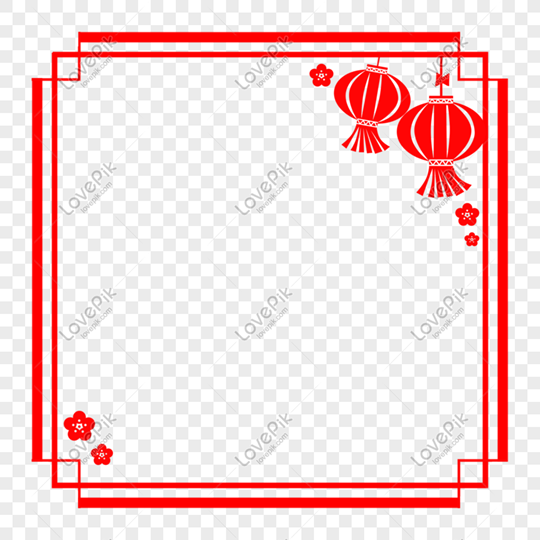 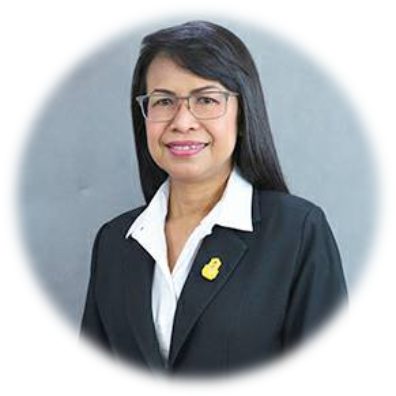 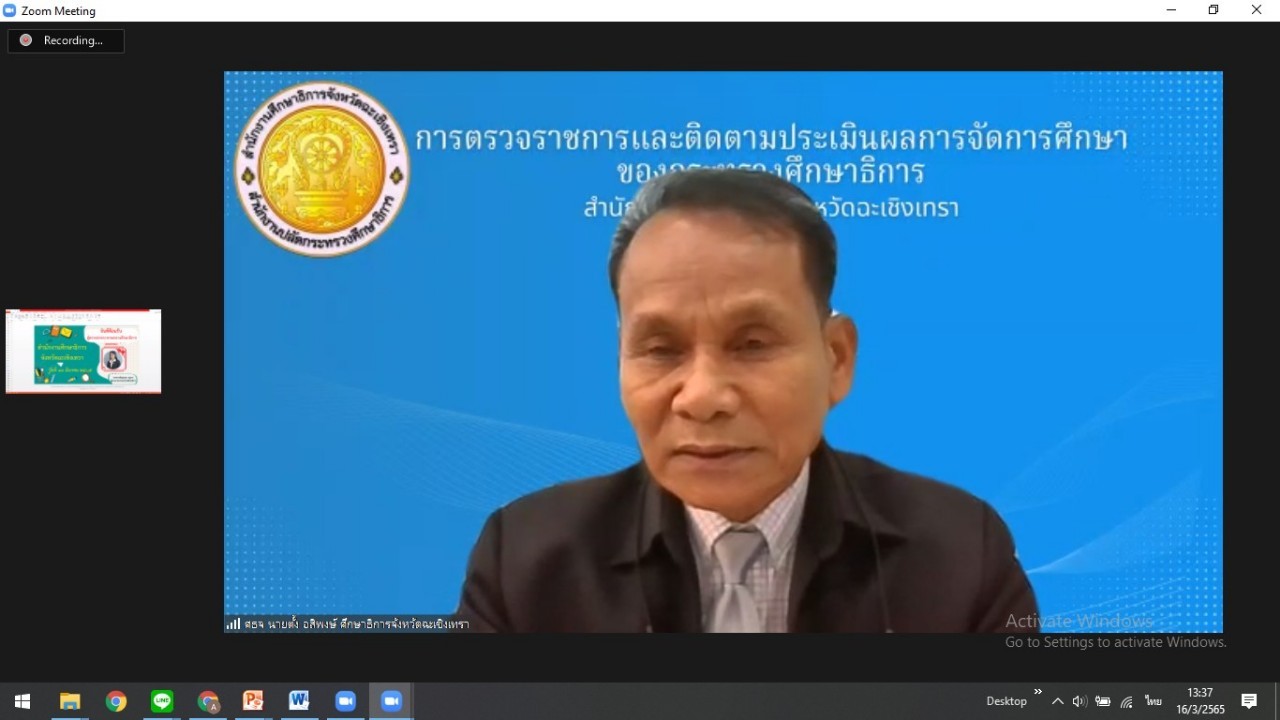 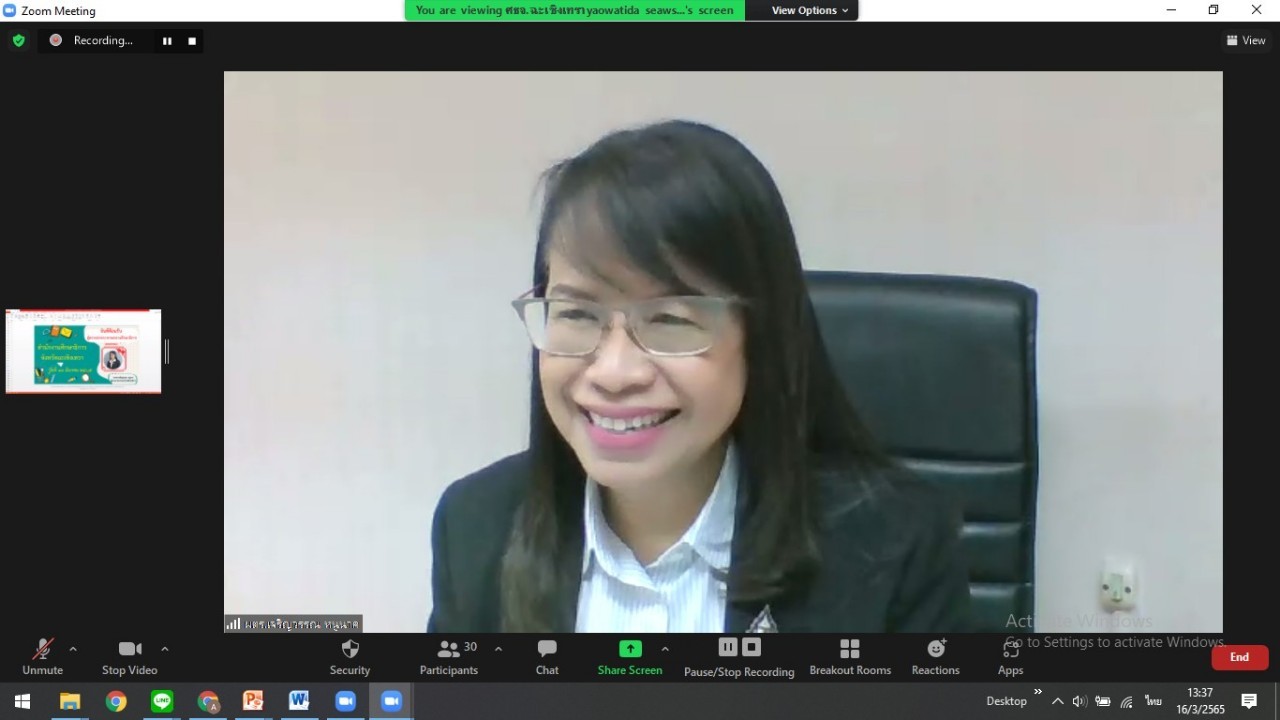 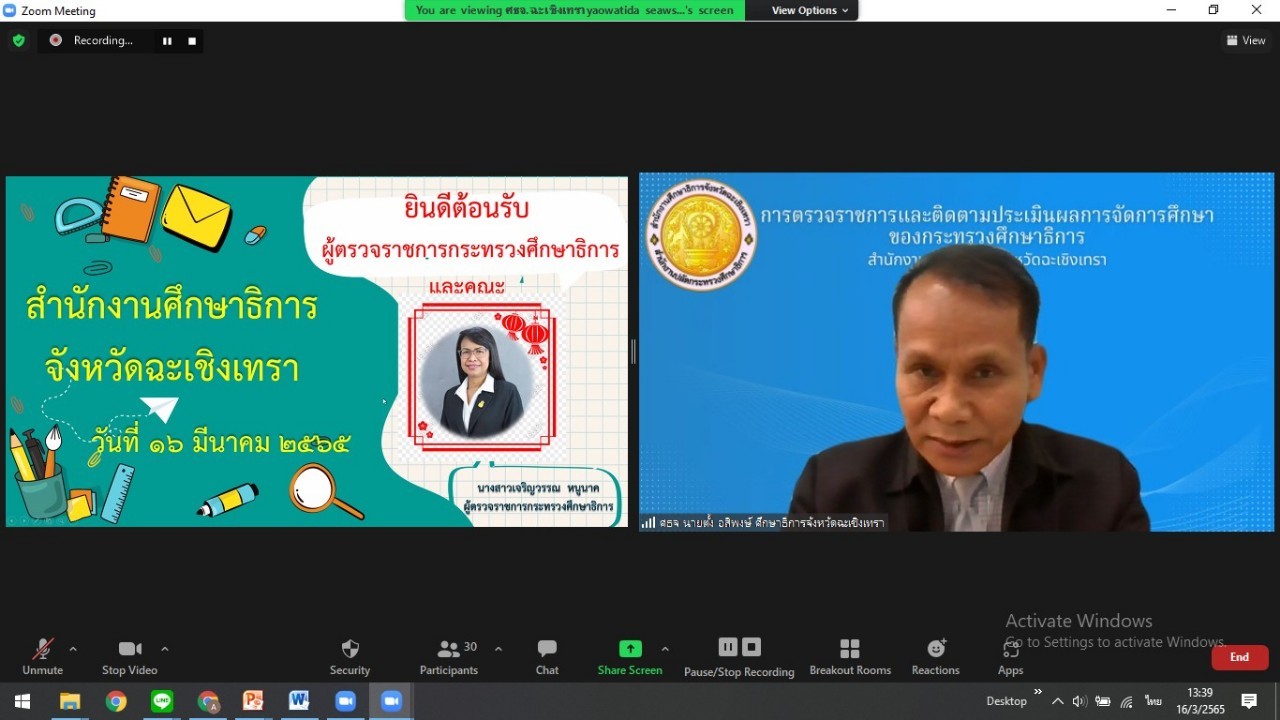 ประมวลภาพการตรวจราชการของผู้ตรวจราชการกระทรวงศึกษาธิการ รอบที่ 1 (นางสาวเจริญวรรณ  หนูนาค)  วันที่ 16  มีนาคม  2565ณ จังหวัดฉะเชิงเทรา  ระบบออนไลน์ (ZOOM)สำนักงานเขตพื้นที่การศึกษาประถมศึกษาฉะเชิงเทรา เขต 1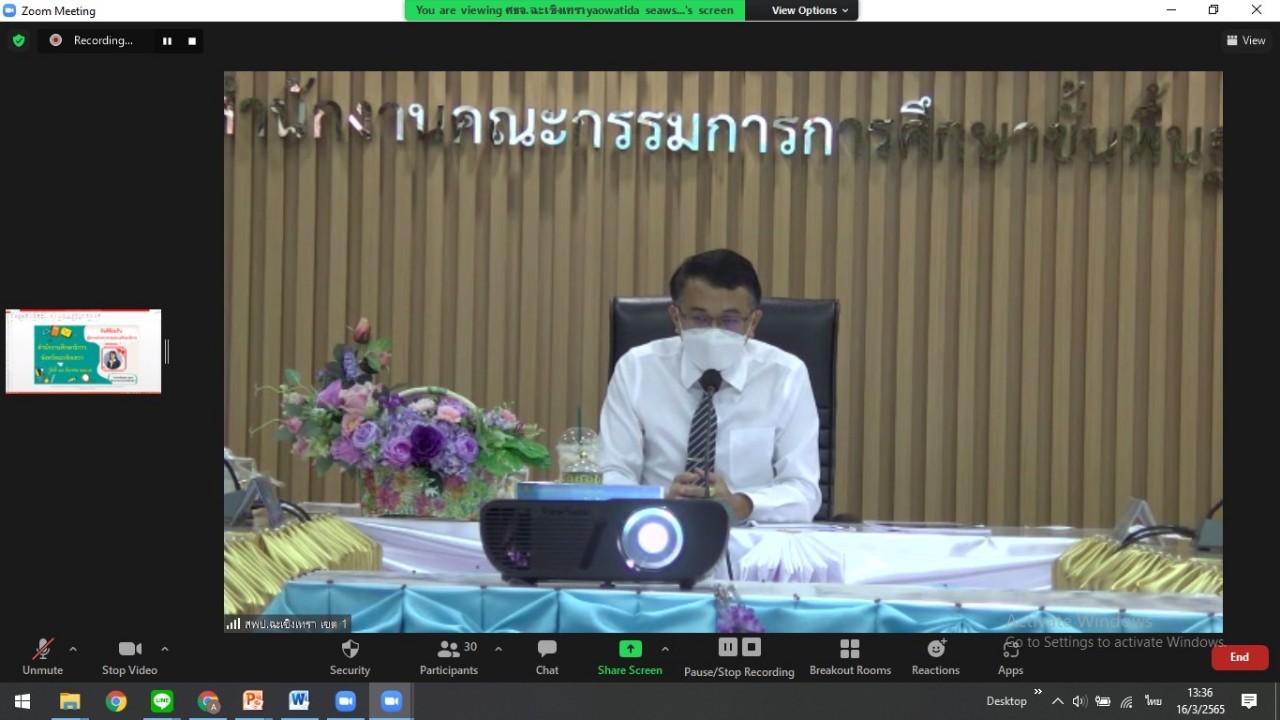 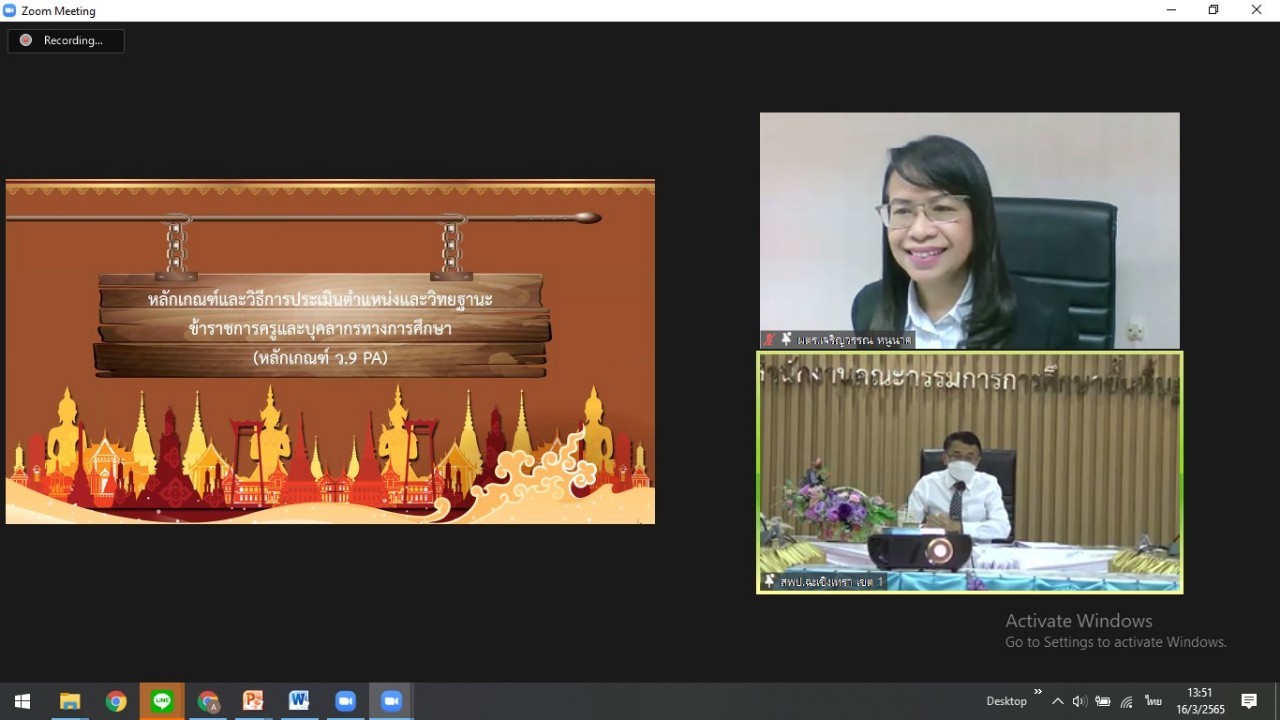 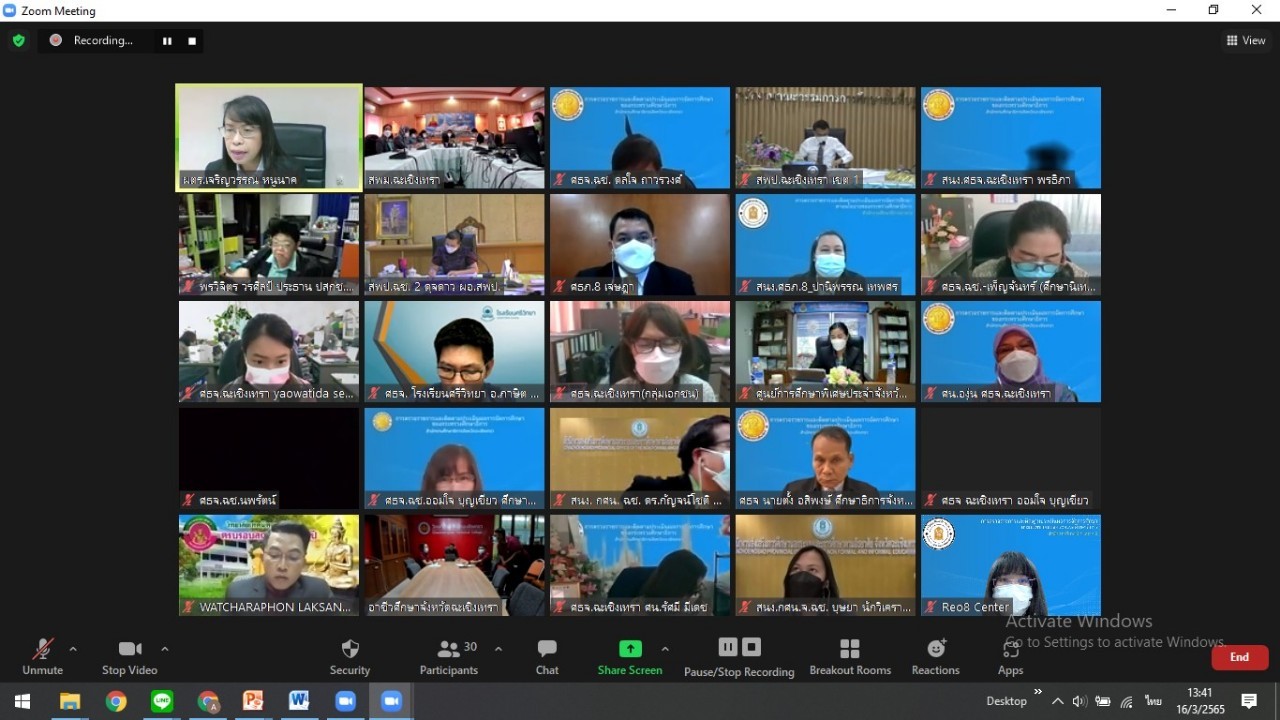 ประมวลภาพการตรวจราชการของผู้ตรวจราชการกระทรวงศึกษาธิการ รอบที่ 1 (นางสาวเจริญวรรณ  หนูนาค)  วันที่ 16  มีนาคม  2565ณ จังหวัดฉะเชิงเทรา  ระบบออนไลน์ (ZOOM)สำนักงานเขตพื้นที่การศึกษาประถมศึกษาฉะเชิงเทรา เขต 2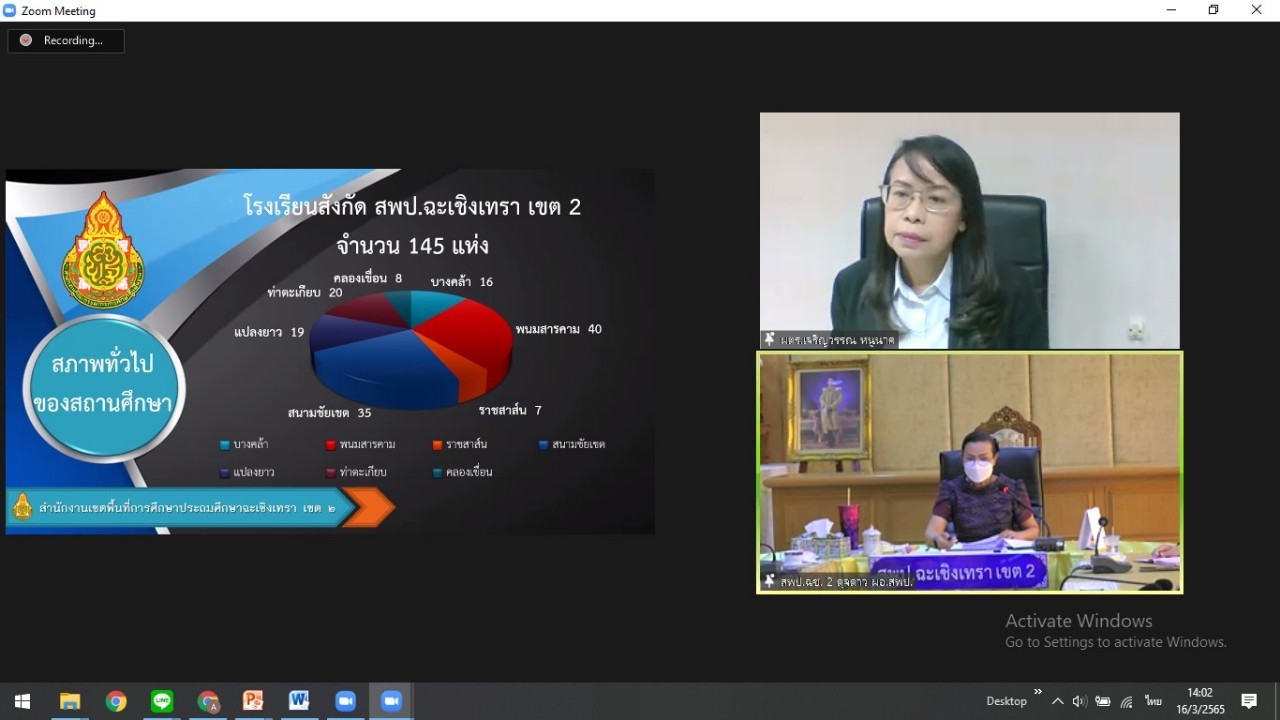 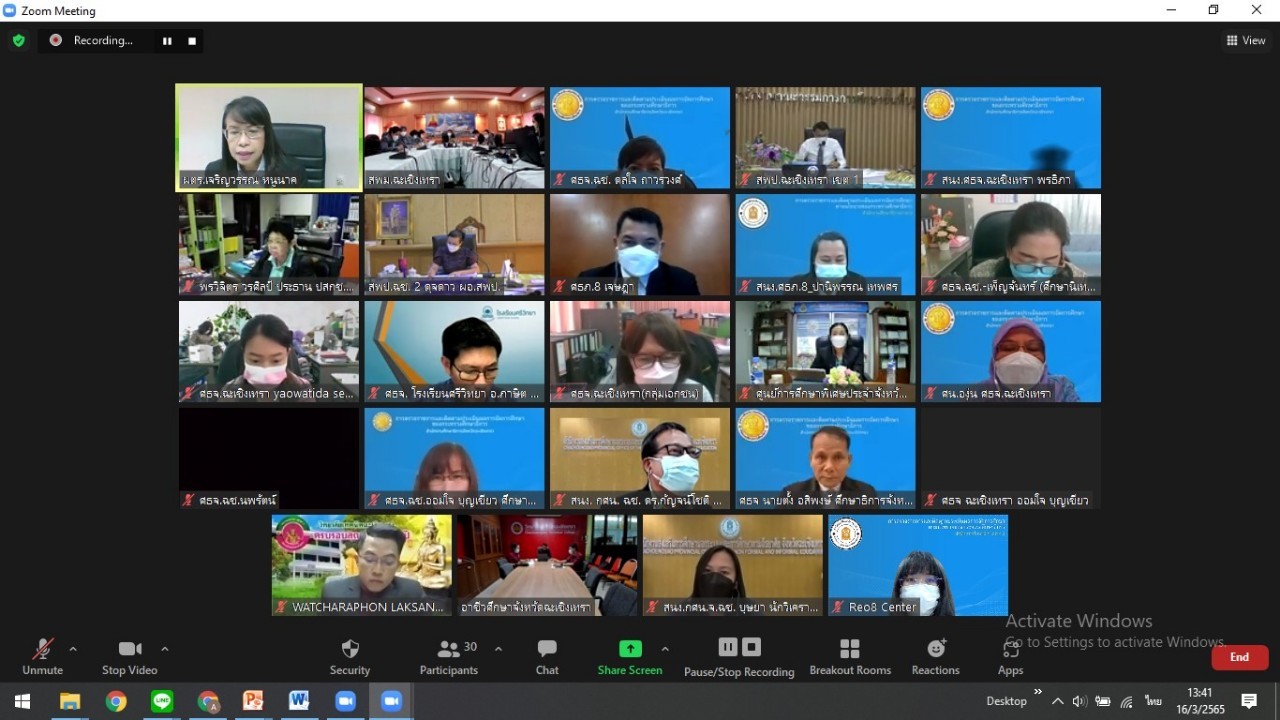 ประมวลภาพการตรวจราชการของผู้ตรวจราชการกระทรวงศึกษาธิการ รอบที่ 1 (นางสาวเจริญวรรณ  หนูนาค)  วันที่ 16  มีนาคม  2565ณ จังหวัดฉะเชิงเทรา  ระบบออนไลน์ (ZOOM)สำนักงานเขตพื้นที่การศึกษามัธยมศึกษาฉะเชิงเทรา  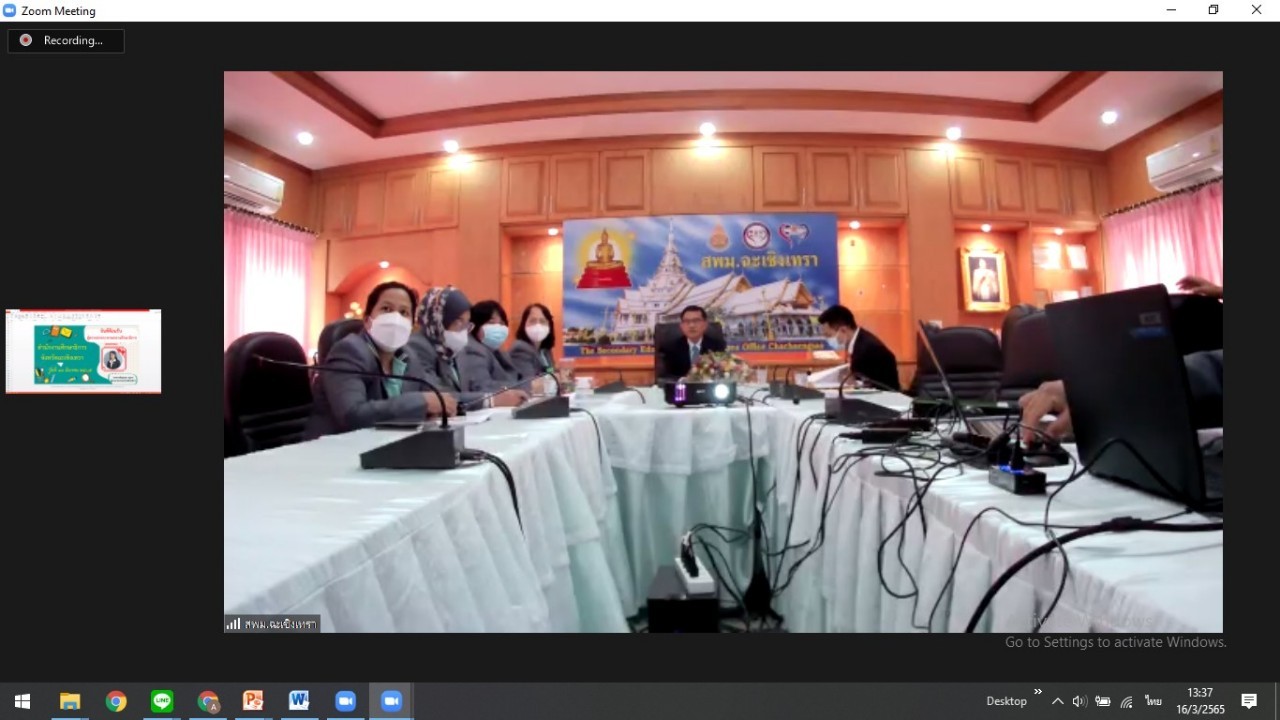 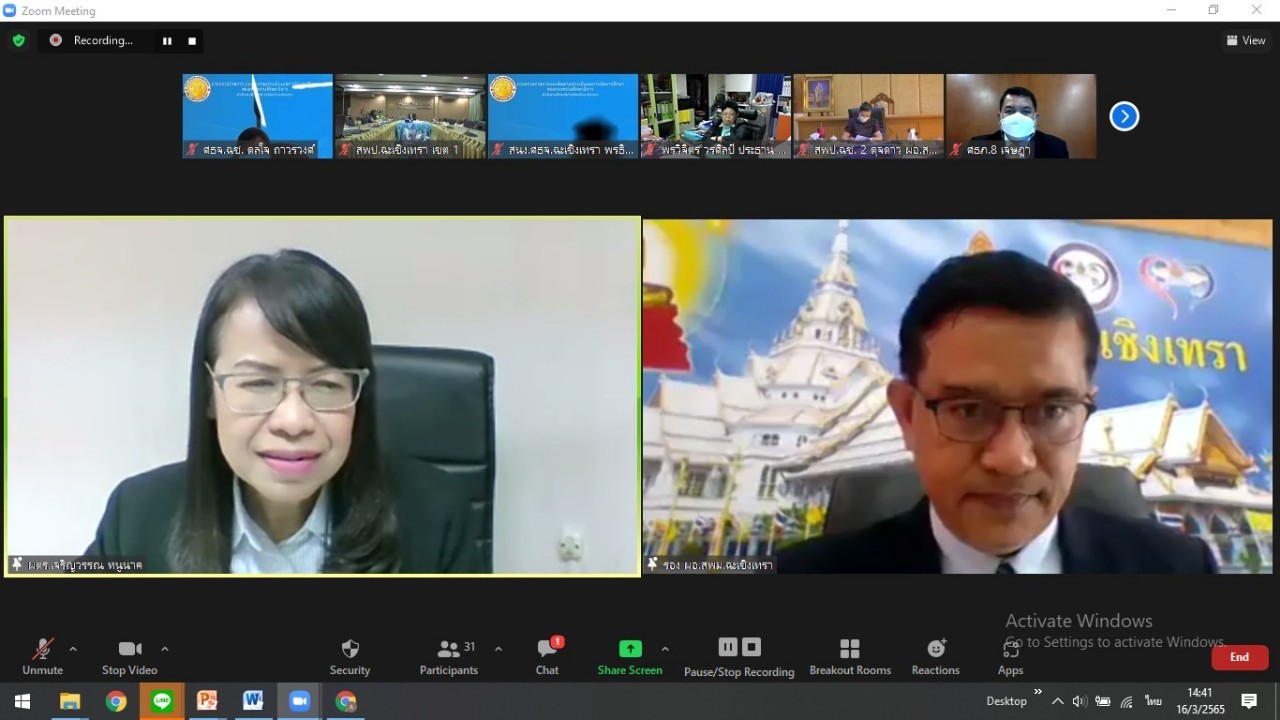 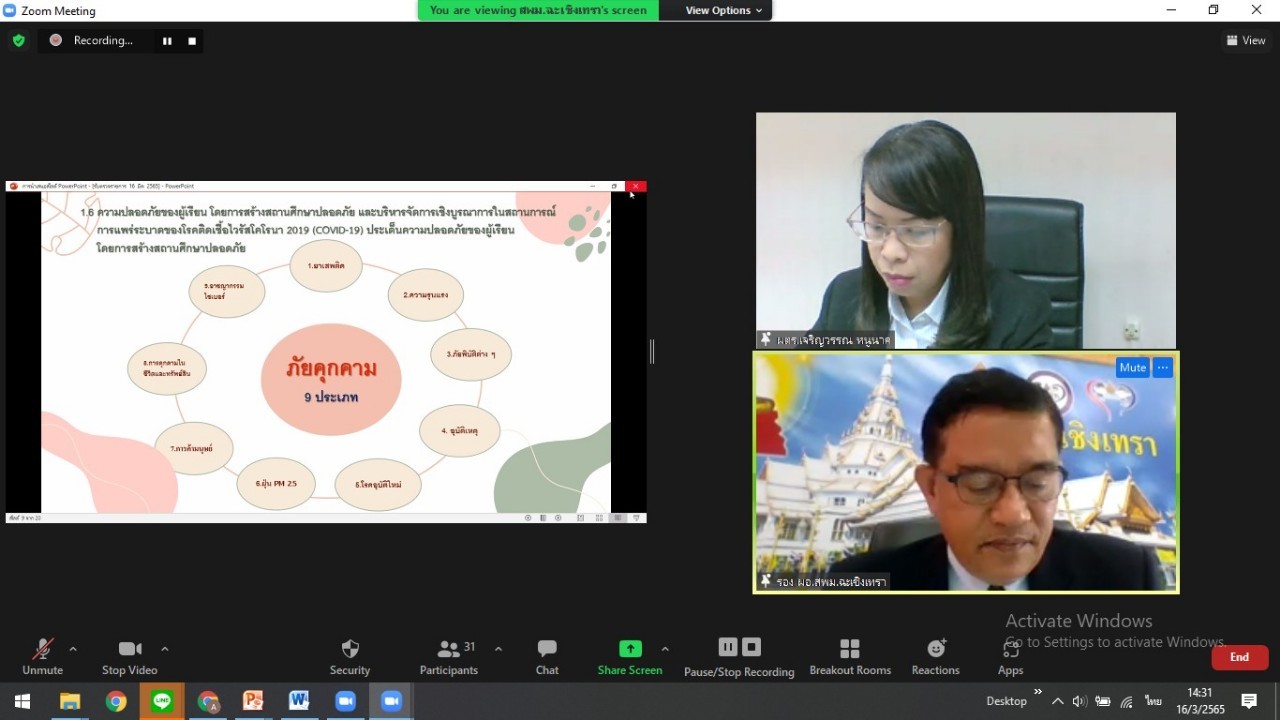 ประมวลภาพการตรวจราชการของผู้ตรวจราชการกระทรวงศึกษาธิการ รอบที่ 1 (นางสาวเจริญวรรณ  หนูนาค)  วันที่ 16  มีนาคม  2565ณ จังหวัดฉะเชิงเทรา  ระบบออนไลน์ (ZOOM)สำนักงานส่งเสริมการศึกษานอกระบบและการศึกษาตามอัธยาศัยจังหวัดฉะเชิงเทรา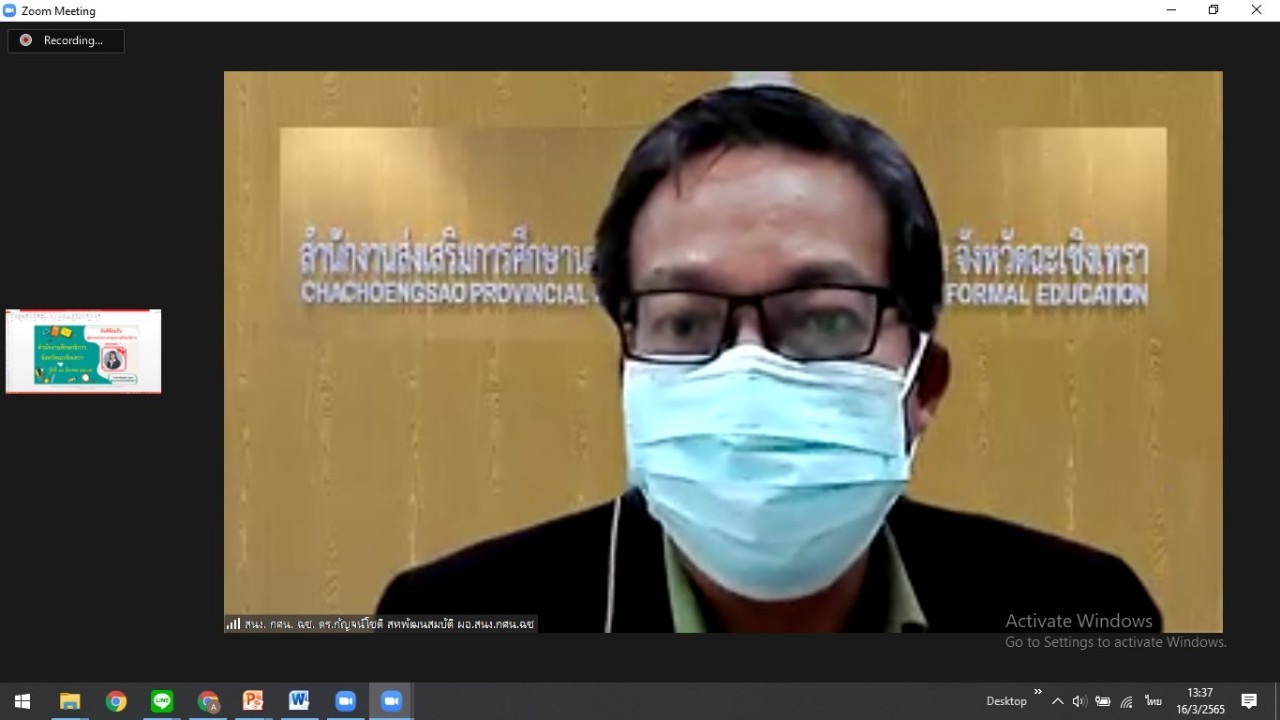 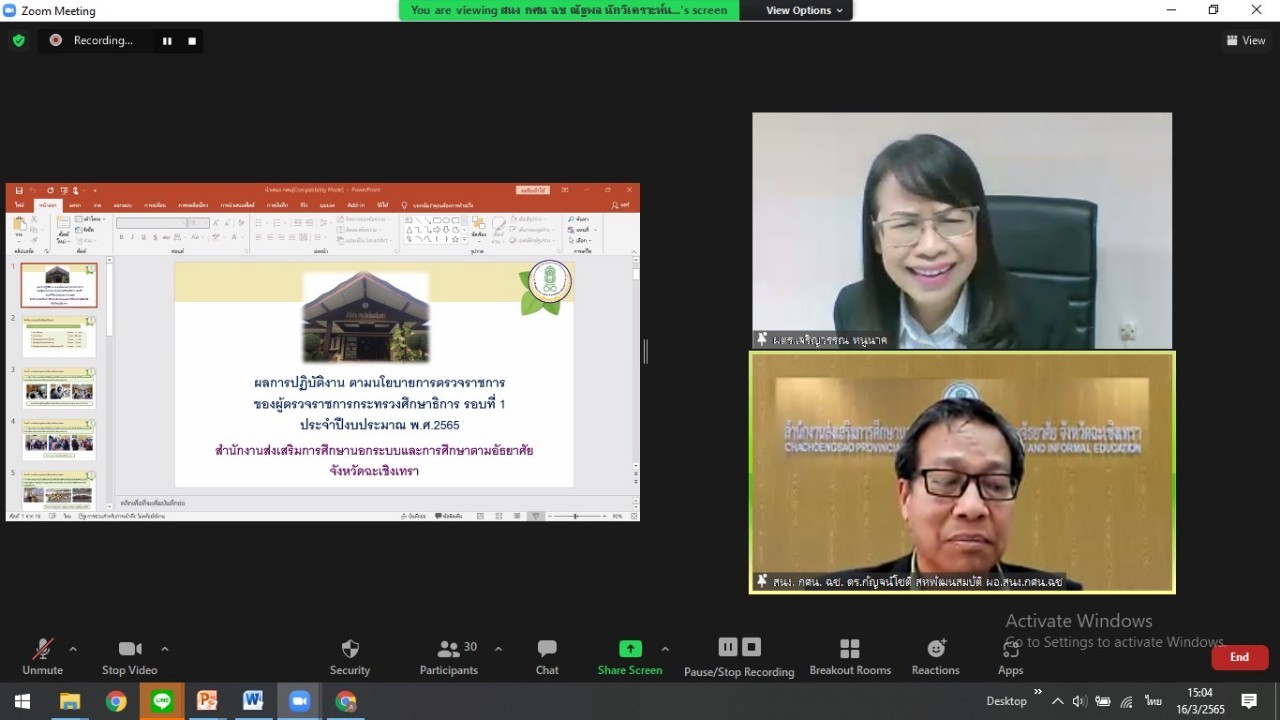 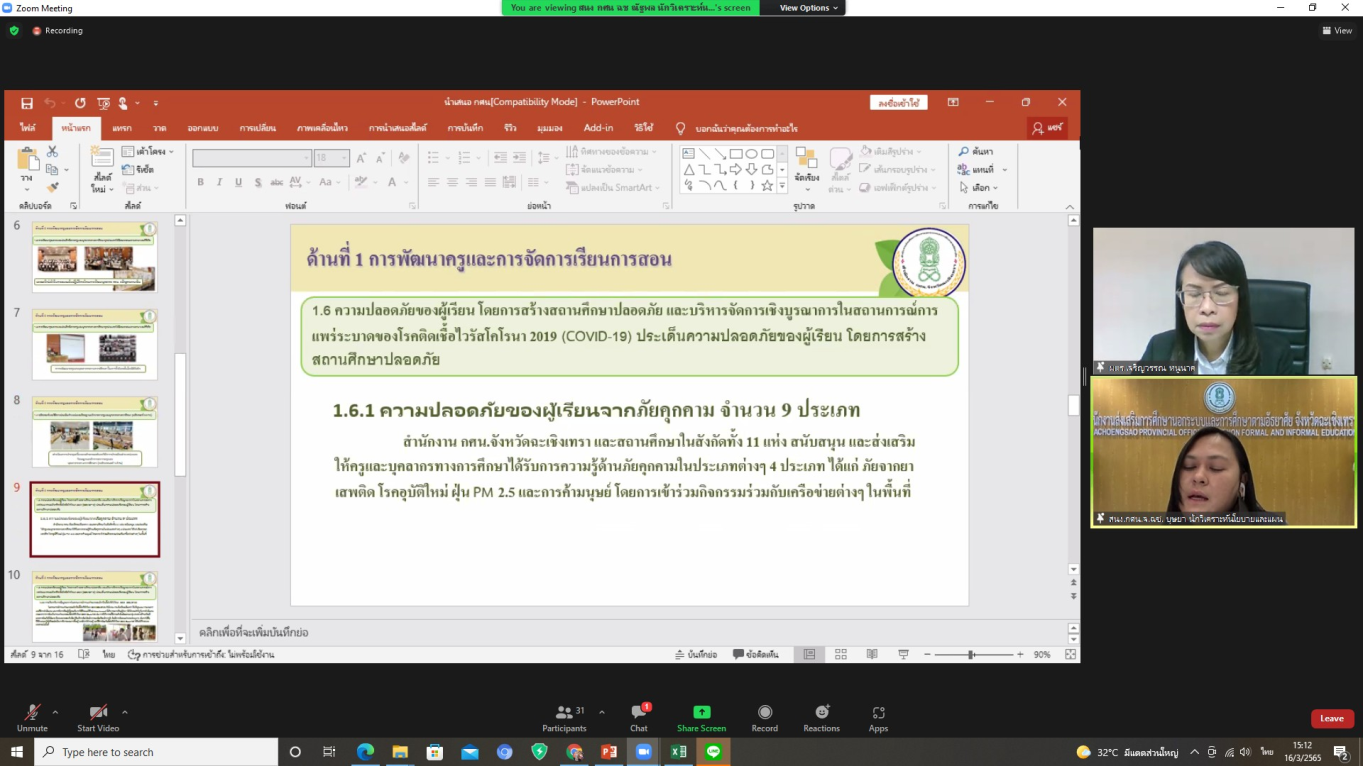 ประมวลภาพการตรวจราชการของผู้ตรวจราชการกระทรวงศึกษาธิการ รอบที่ 1 (นางสาวเจริญวรรณ  หนูนาค)  วันที่ 16  มีนาคม  2565ณ จังหวัดฉะเชิงเทรา  ระบบออนไลน์ (ZOOM)สำนักงานอาชีวศึกษาจังหวัดฉะเชิงเทรา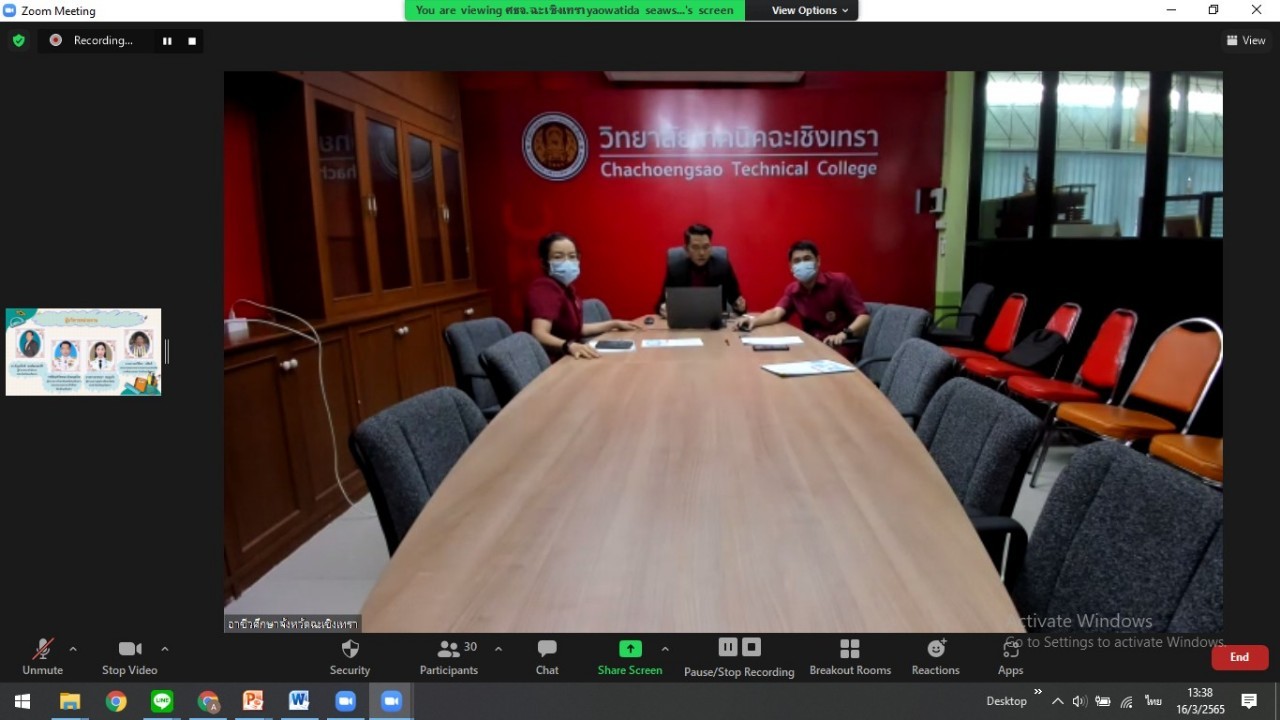 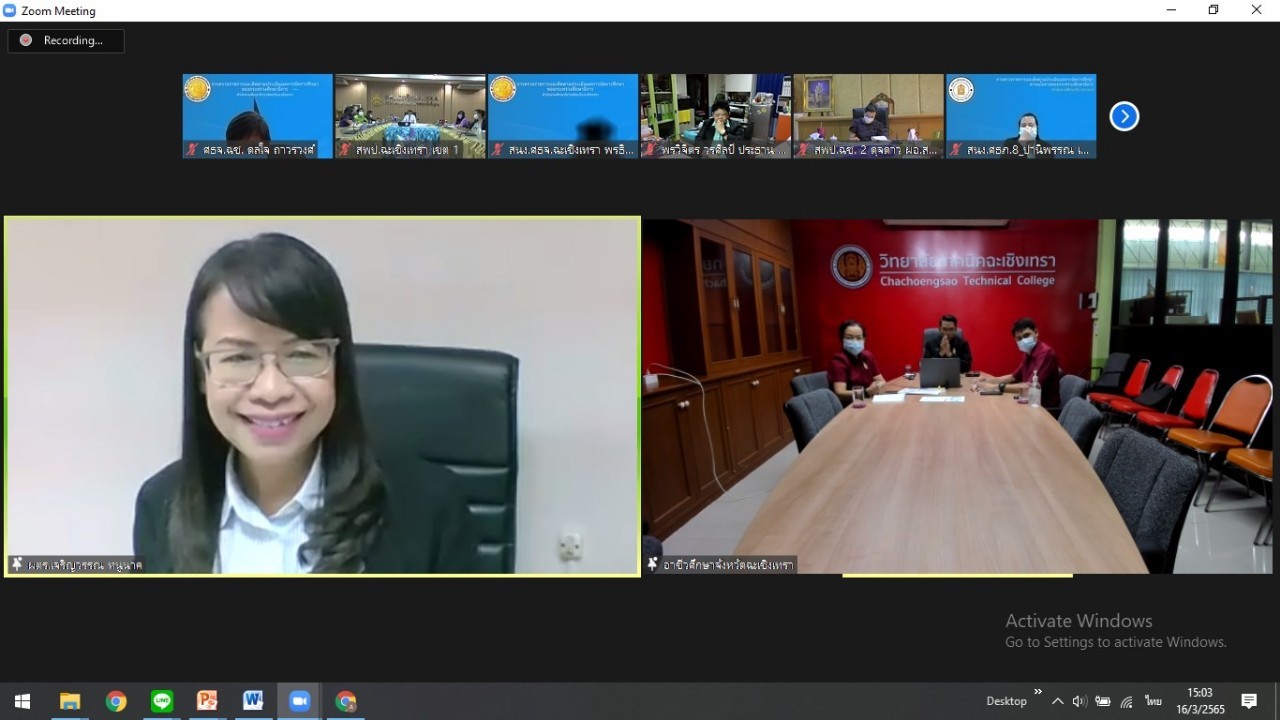 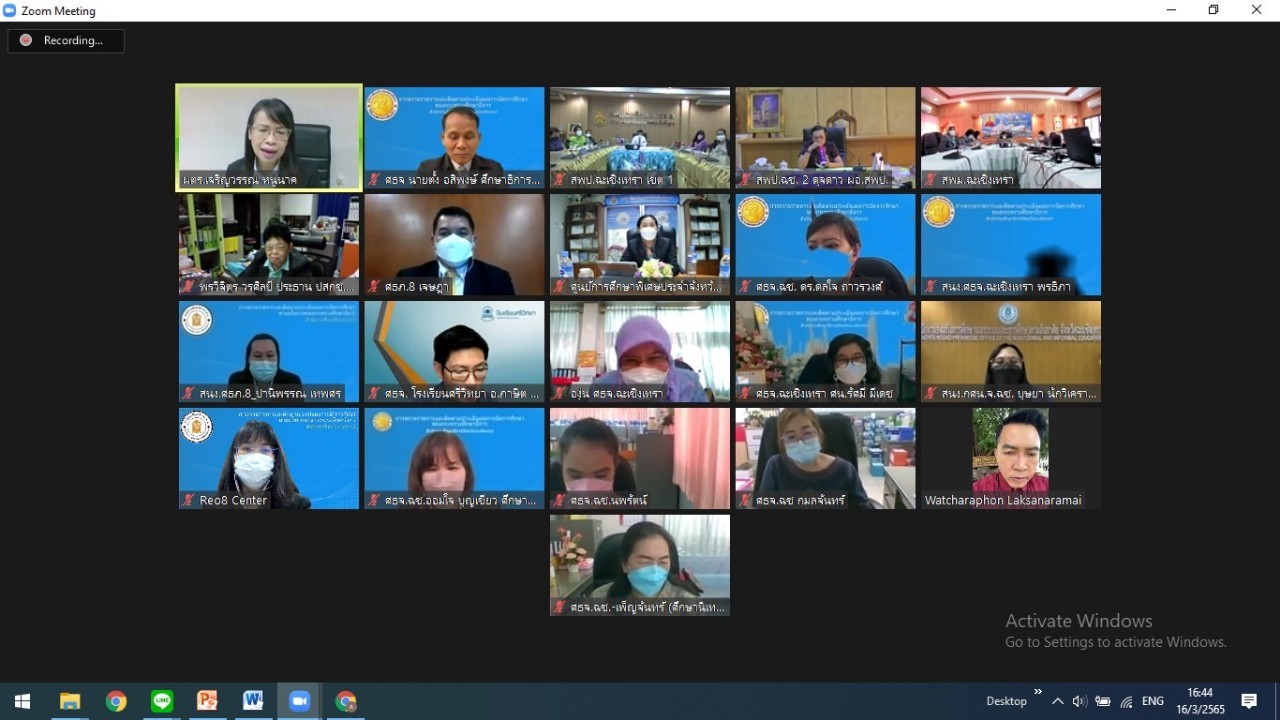 ประมวลภาพการตรวจราชการของผู้ตรวจราชการกระทรวงศึกษาธิการ รอบที่ 1 (นางสาวเจริญวรรณ  หนูนาค)  วันที่ 16  มีนาคม  2565ณ จังหวัดฉะเชิงเทรา  ระบบออนไลน์ (ZOOM)ศูนย์การศึกษาพิเศษจังหวัดฉะเชิงเทรา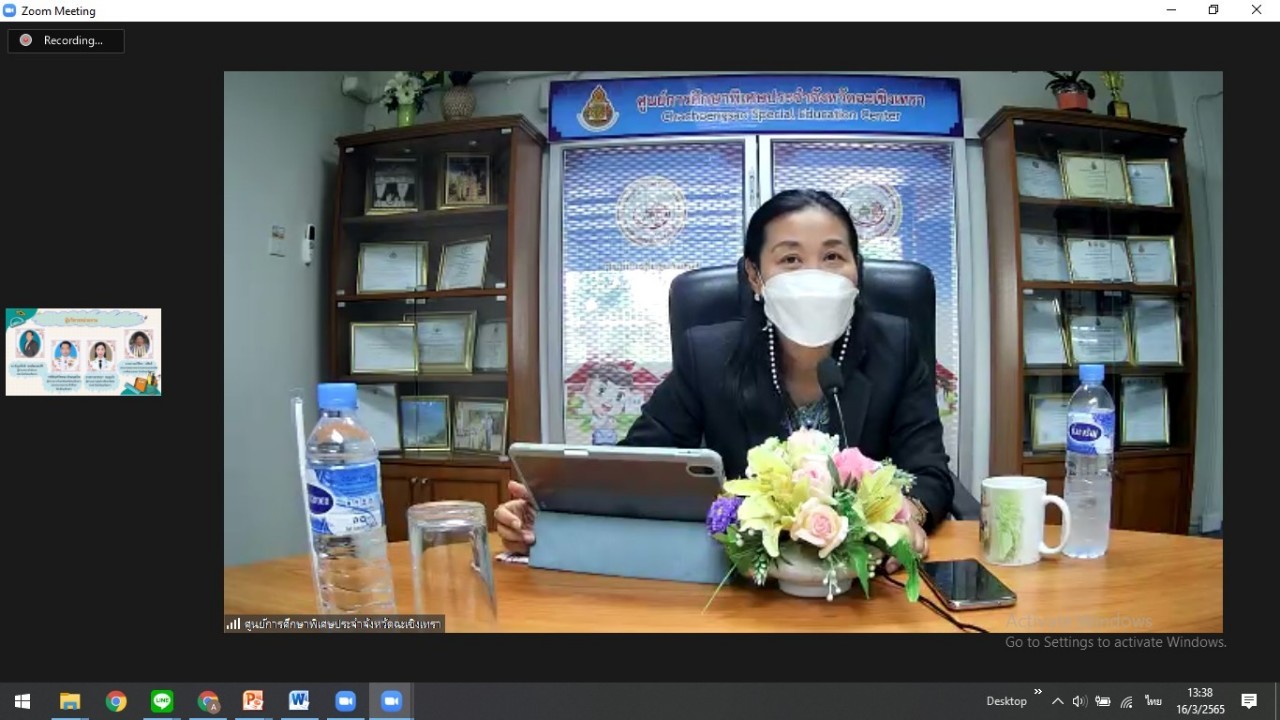 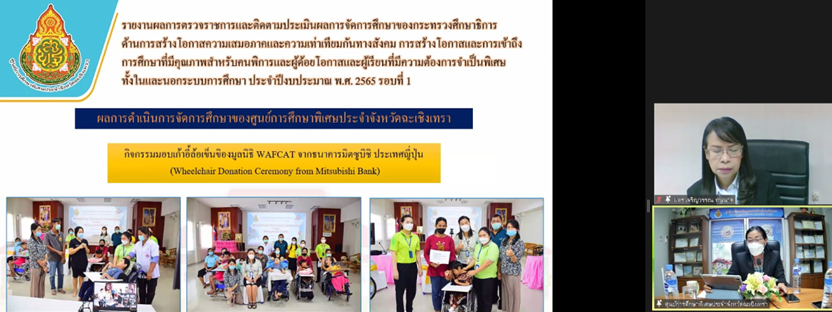 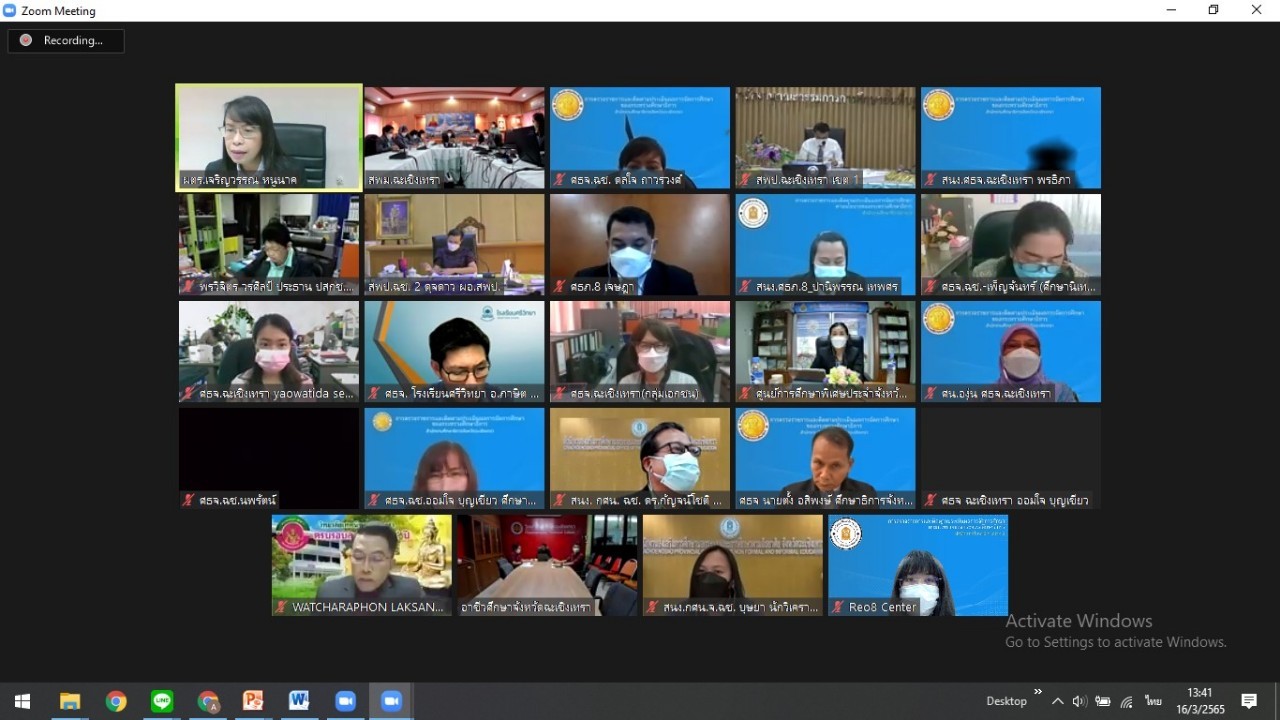 ประมวลภาพการตรวจราชการของผู้ตรวจราชการกระทรวงศึกษาธิการ รอบที่ 1 (นางสาวเจริญวรรณ  หนูนาค)  วันที่ 16  มีนาคม  2565ณ จังหวัดฉะเชิงเทรา  ระบบออนไลน์ (ZOOM)กลุ่มงานการศึกษาเอกชนจังหวัดฉะเชิงเทรา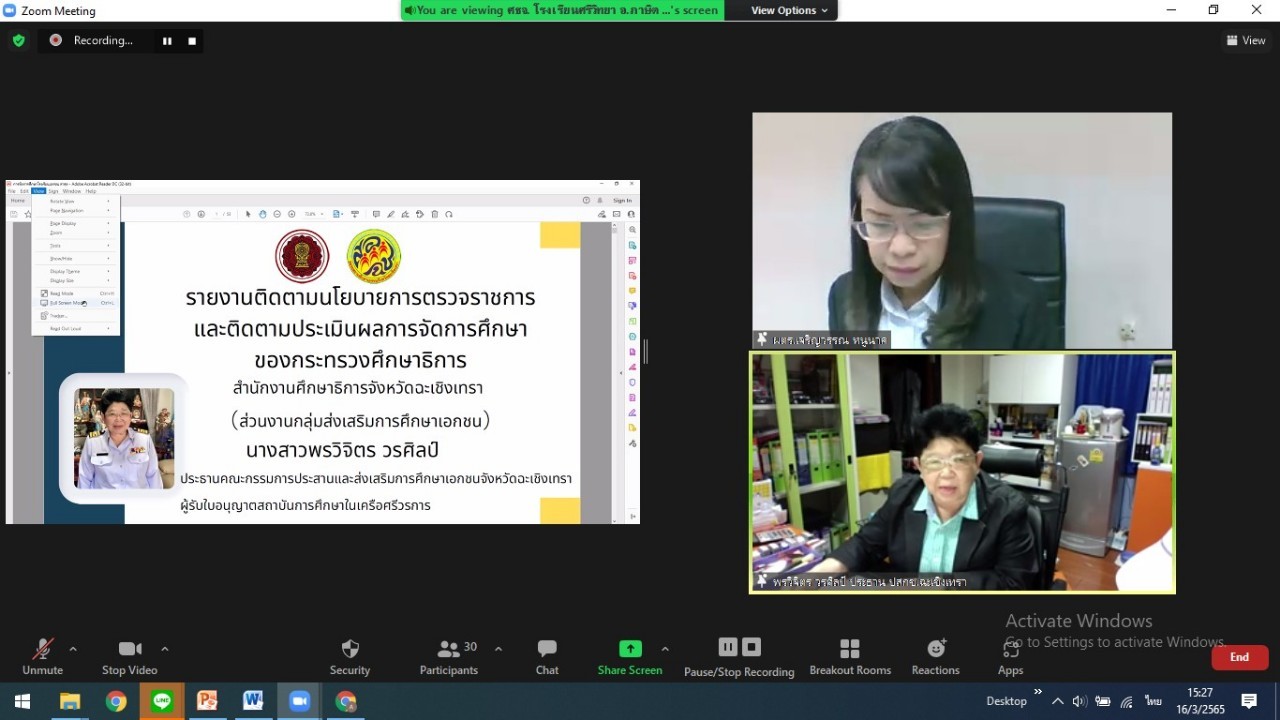 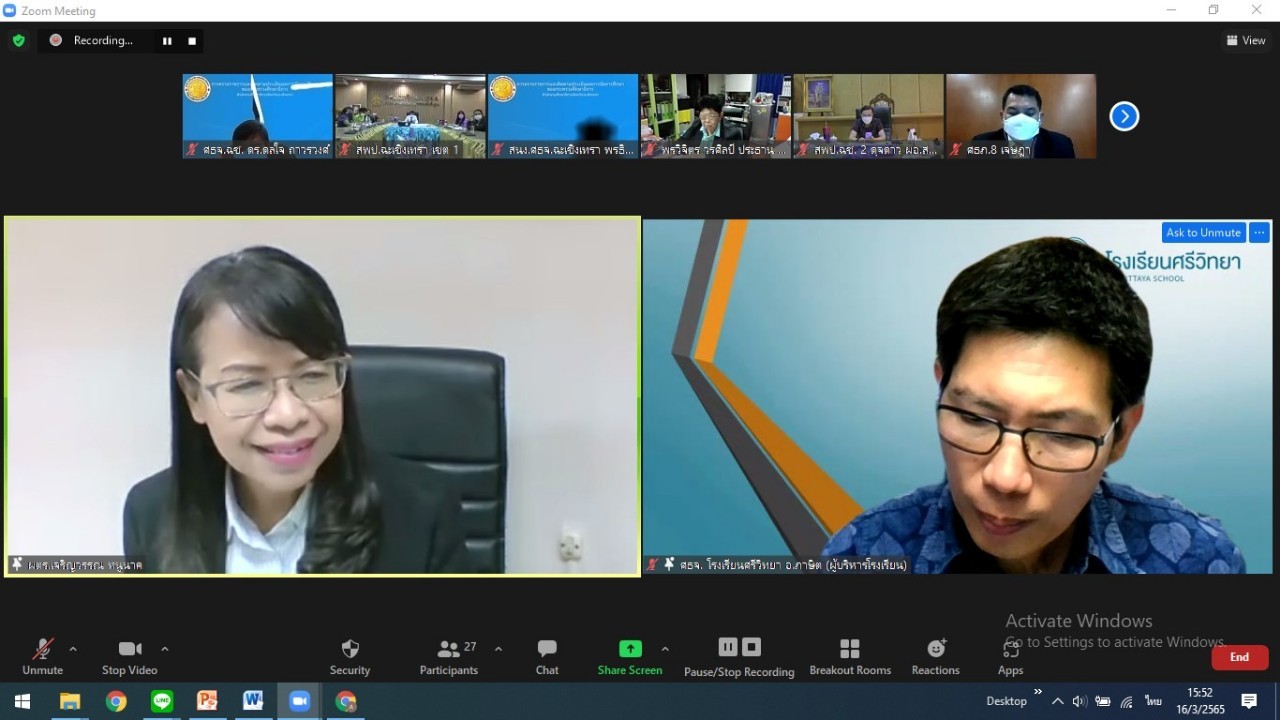 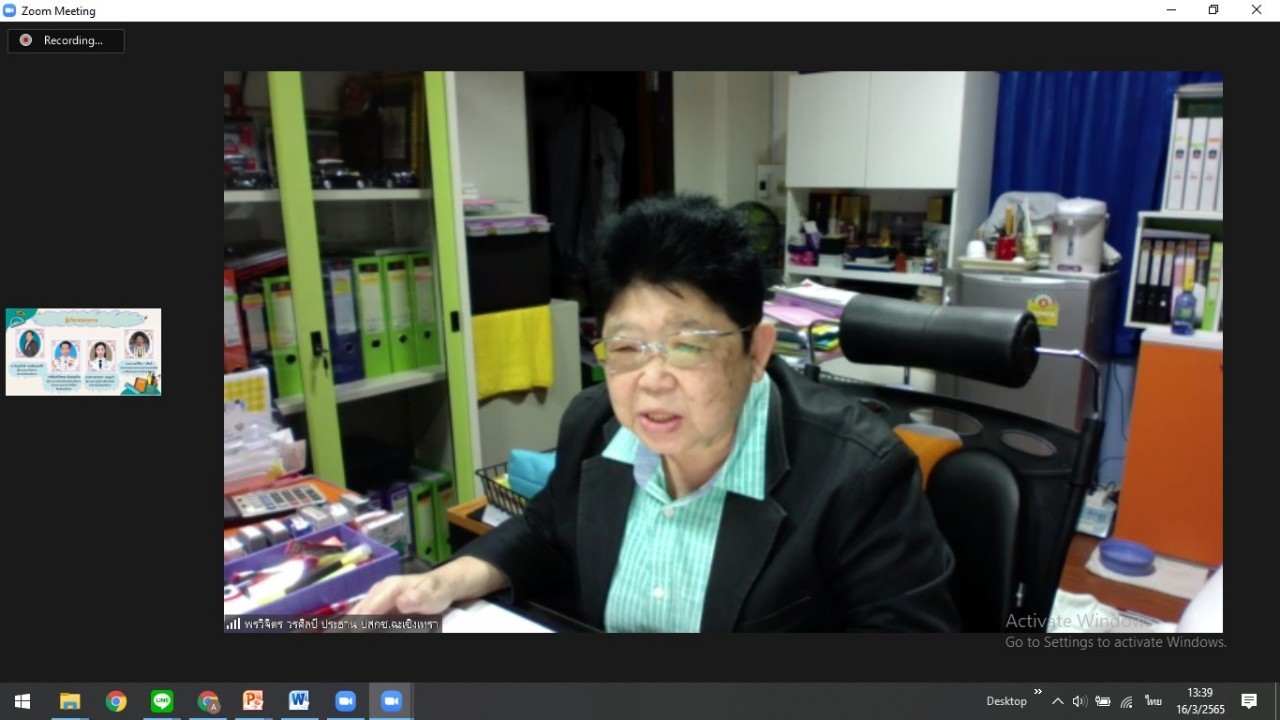 ประมวลภาพการตรวจราชการของผู้ตรวจราชการกระทรวงศึกษาธิการ รอบที่ 1 (นางสาวเจริญวรรณ  หนูนาค)  วันที่ 16  มีนาคม  2565ณ จังหวัดฉะเชิงเทรา  ระบบออนไลน์ (ZOOM)สำนักงานศึกษาธิการจังหวัดฉะเชิงเทรา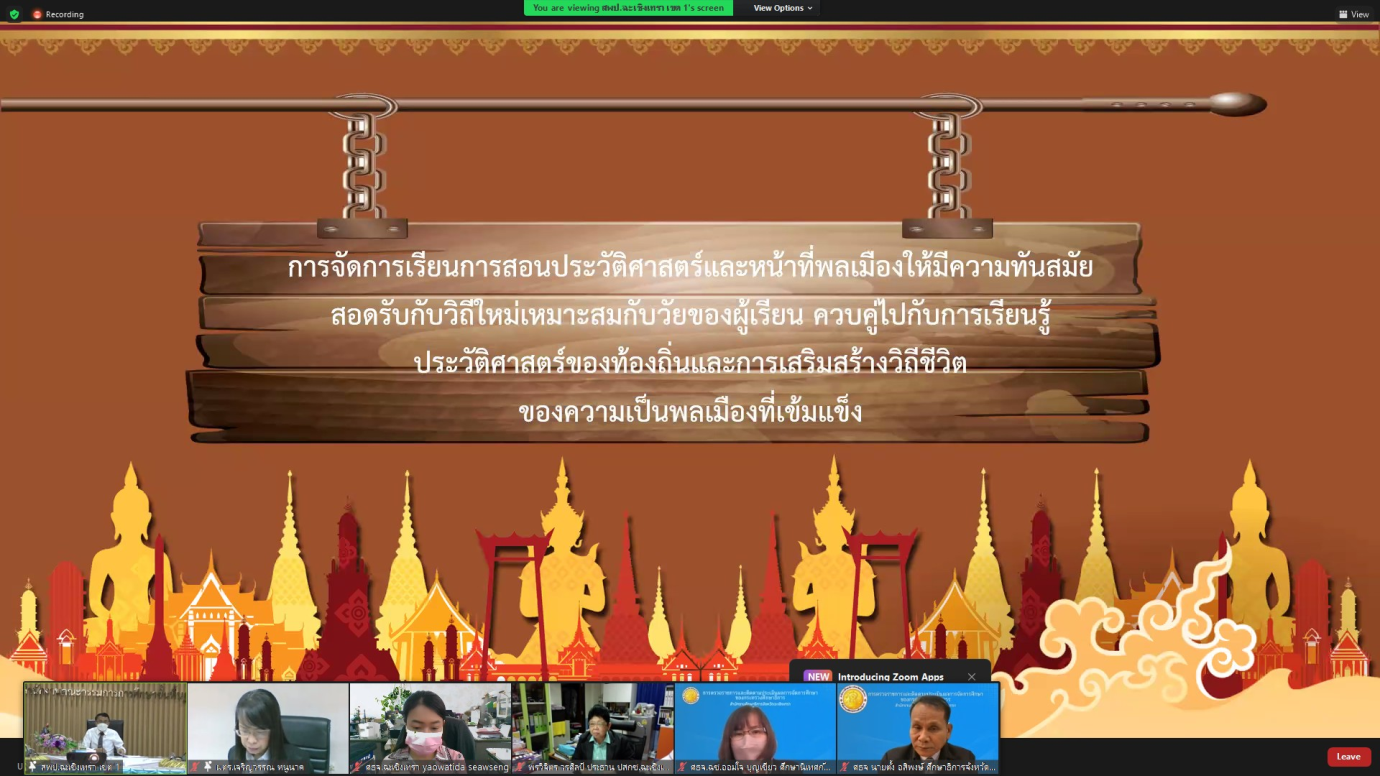 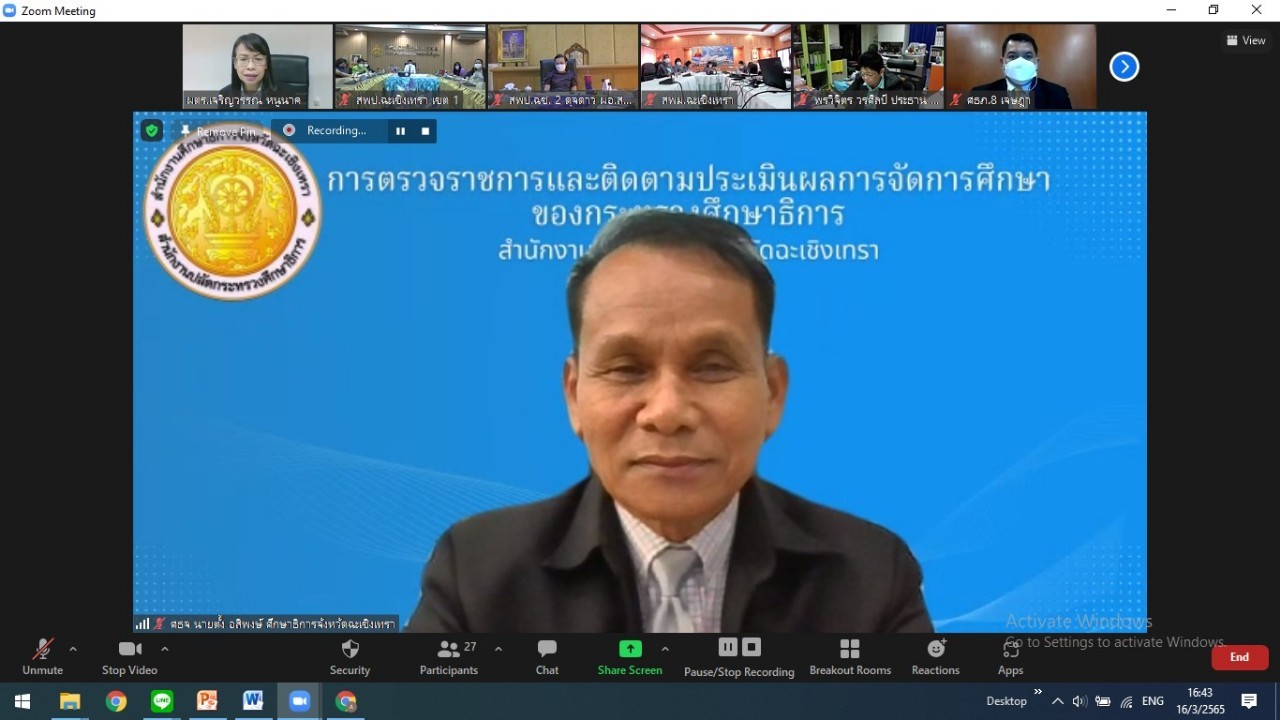 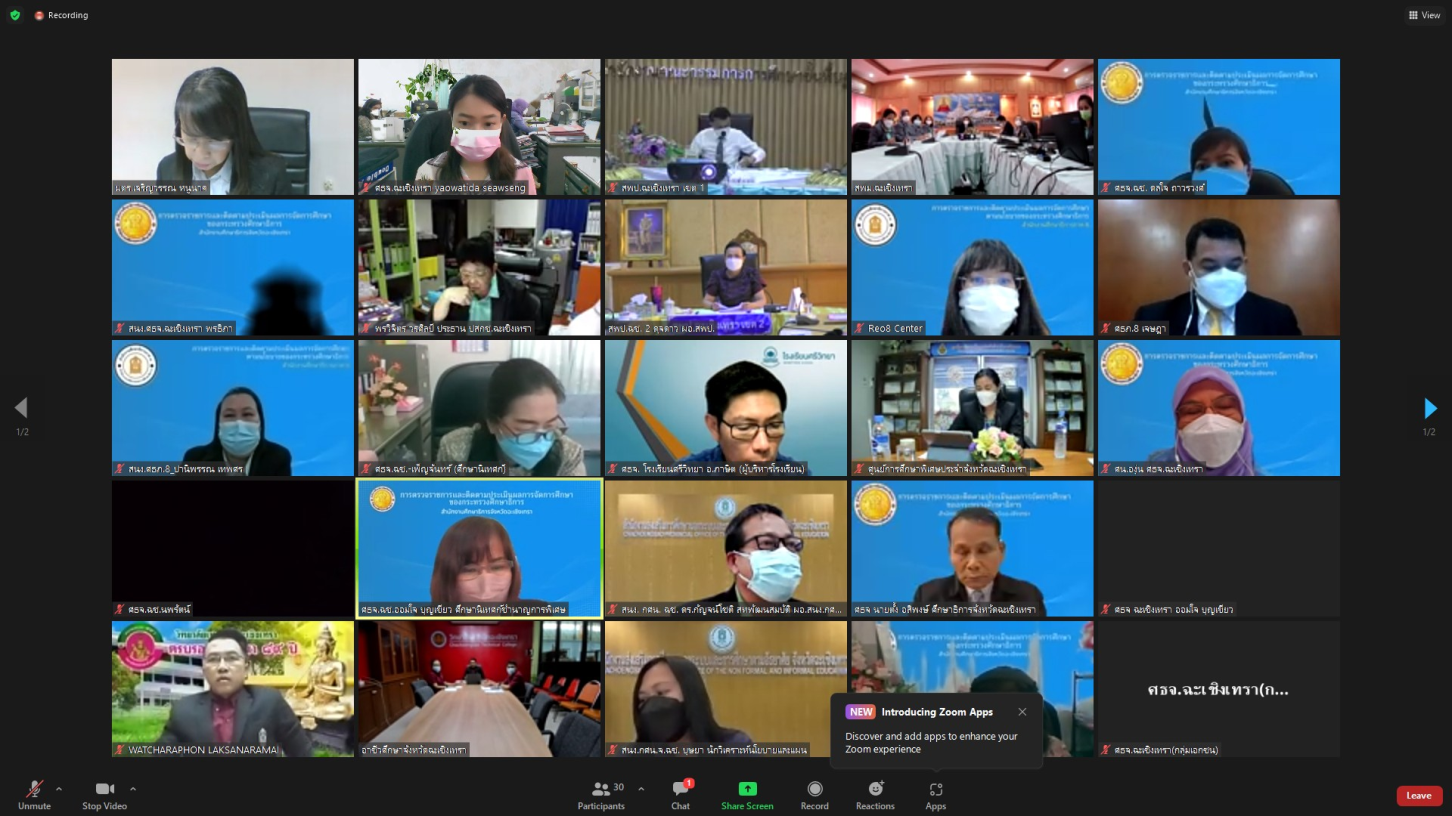 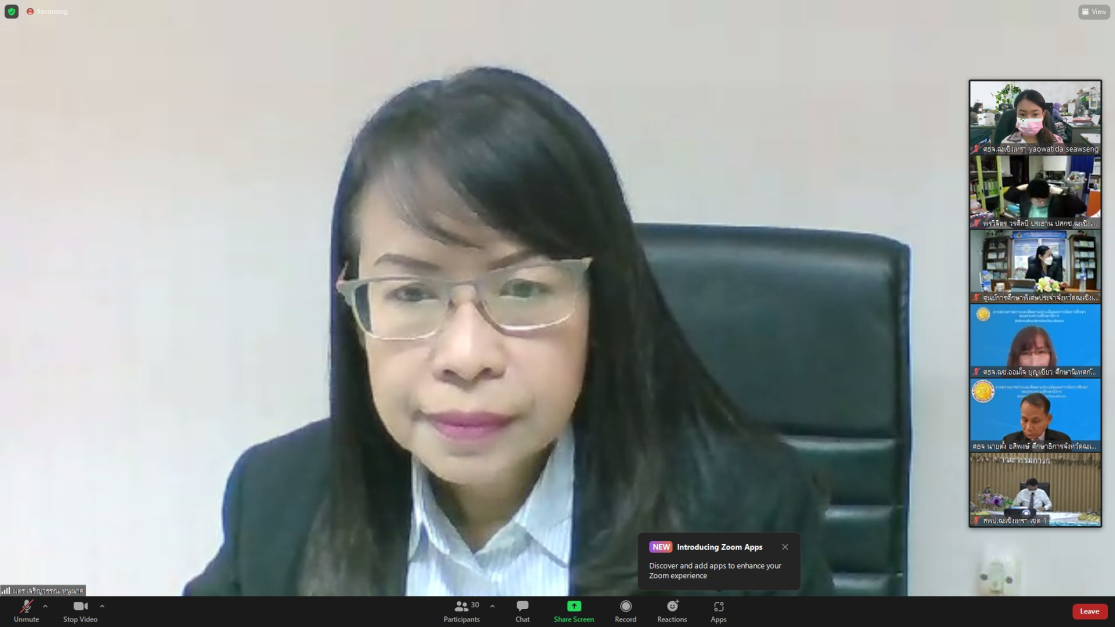 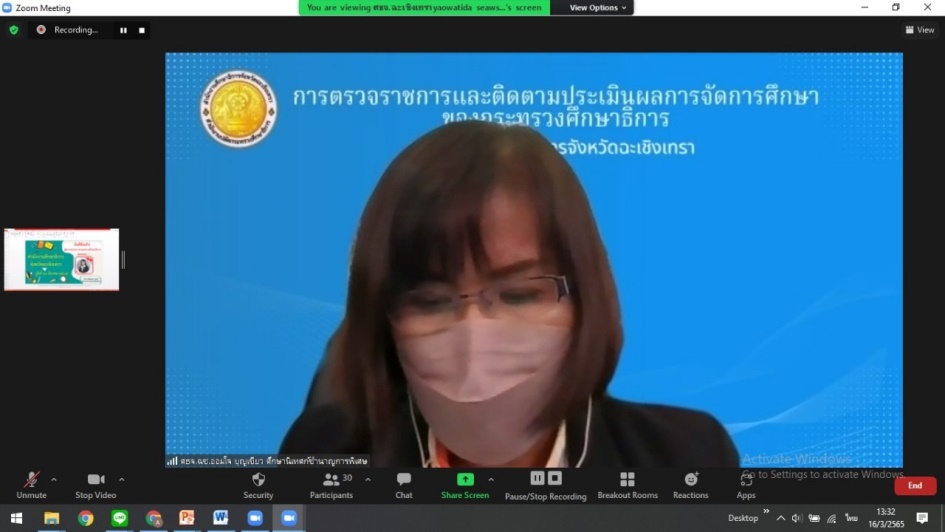 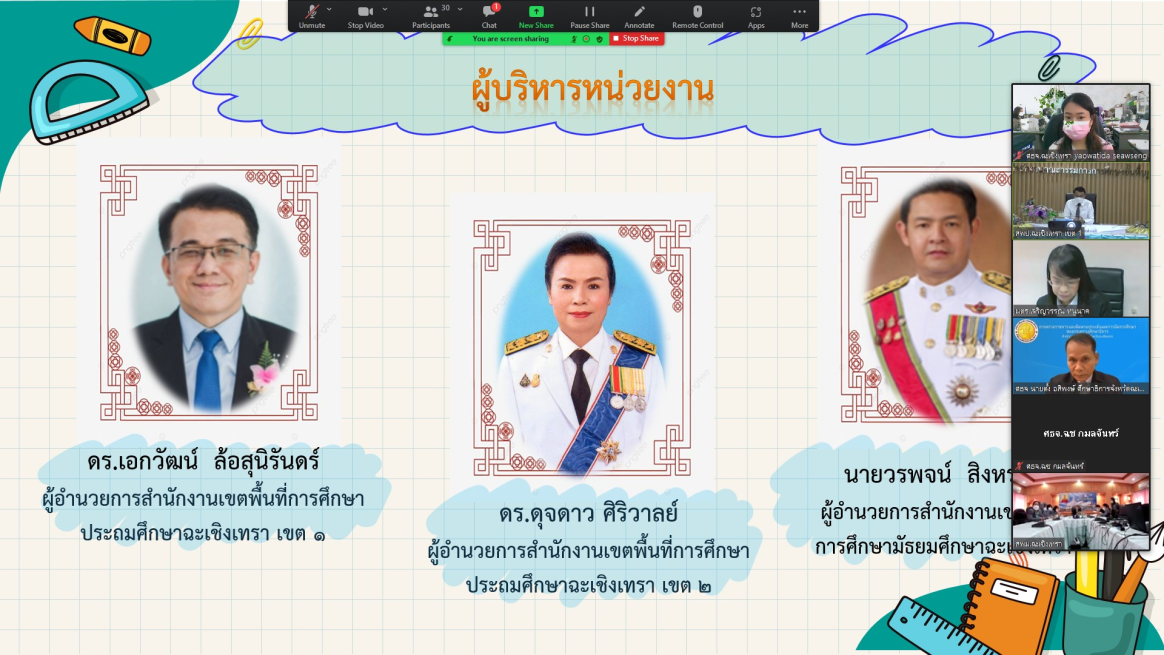 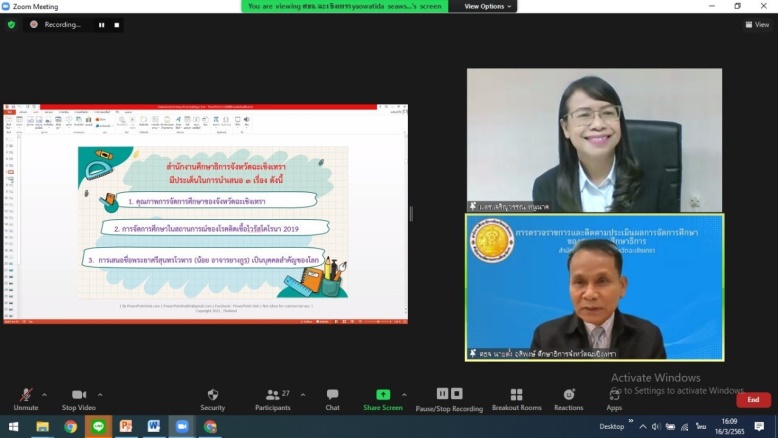 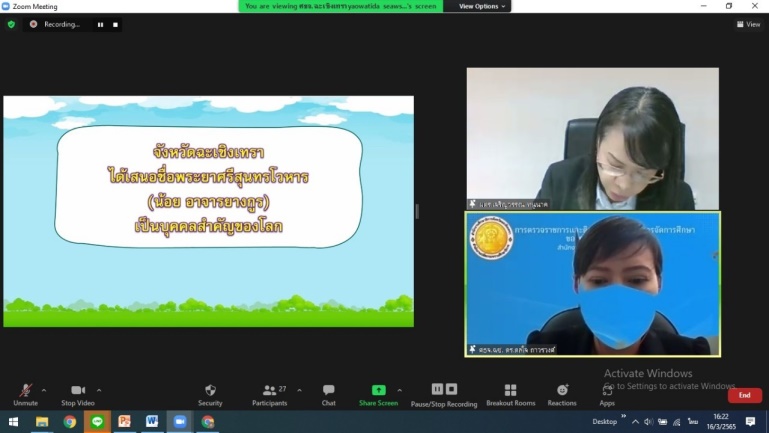 ข้อเสนอแนะของผู้ตรวจราชการ (นางสาวเจริญวรรณ  หนูนาค)ในการตรวจราชการกรณีปกติ รอบที่ 1/2565 จังหวัดฉะเชิงเทราในวันที่   16 มีนาคม  2565............................................................................................................................................................... 	 จากการรับฟังการรายงานผลการดำเนินงานตามนโยบายทั้ง 4 ด้าน 12 นโยบาย                              และการลงพื้นที่ตรวจราชการ ของผู้ตรวจราชการกระทรวงศึกษาธิการ  มีประเด็นการตรวจ ติดตาม              และข้อเสนอแนะของผู้ตรวจราชการ โดยสรุป ดังนี้ 	การตรวจราชการกรณีปกติ รอบที่ 1 ประจำปีงบประมาณ พ.ศ. 2565 ของผู้ตรวจราชการกระทรวงศึกษาธิการ (นางสาวเจริญวรรณ  หนูนาค) และคณะจากสำนักงานศึกษาธิการภาค 8 ใช้รูปแบบออนไลน์ ด้วยระบบ Zoom Meeting ทั้งนี้เนื่องจากจังหวัดฉะเชิงเทรา เป็นจังหวัดที่มีสถานการณ์การแพร่ระบาดของโรคติดเชื้อไวรัสโคโรนา 2019 (COVID-19) เพิ่มขึ้นการแพร่ระบาดอย่างรวดเร็วและได้ขยายขอบเขตการแพร่ของเชื้อโรคออกเป็นวงกว้างกระจายไปในหลายเขตพื้นที่ โดยพบผู้ป่วยยืนยันติดเชื้อรายใหม่จำนวนเพิ่มสูงขึ้นอย่างต่อเนื่อง  จังหวัดฉะเชิงเทราถูกจัดให้เป็นพื้นที่ควบคุมสูงสุด และเข้มงวด (พื้นที่สีแดงเข้ม) โดยมีหน่วยรับตรวจที่ได้รับการตรวจราชการในเขตตรวจราชการที่ 8 ประกอบด้วยสำนักงานศึกษาธิการจังหวัด (ศธจ.) สำนักงานเขตพื้นที่การศึกษาประถมศึกษา (สพป.)ทั้ง 2 แห่ง สำนักงานเขตพื้นที่การศึกษามัธยมศึกษาฉะเชิงเทรา (สพม.) สำนักงานอาชีวศึกษาจังหวัด (อศจ.) สำนักงานส่งเสริมการศึกษานอกระบบและการศึกษาตามอัธยาศัยจังหวัด (กศน.จังหวัด) และศูนย์การศึกษาพิเศษประจำจังหวัด   โดยผู้ตรวจราชการกระทรวงศึกษาธิการพร้อมคณะมีกำหนดการตรวจราชการในจังหวัดฉะเชิงเทราด้วยระบบออนไลน์ วันที่ 16  มีนาคม  2565 ที่เน้นการตรวจติดตามงานตามประกาศกระทรวงศึกษาธิการ เรื่อง นโยบาย และจุดเน้นของกระทรวงศึกษาธิการ ปีงบประมาณ พ.ศ.2565 และนโยบายการตรวจราชการ และติดตามประเมินผล                          การจัดการศึกษาของกระทรวงศึกษาธิการ ประจำปีงบประมาณ พ.ศ. 2565 (เพิ่มเติม) ของรัฐมนตรีว่าการกระทรวงศึกษาธิการ นางสาวตรีนุช เทียนทอง  โดยมีผลการตรวจราชการ ดังนี้ 	1. ผู้ตรวจราชการกระทรวงศึกษาธิการ กล่าวชื่นชมหัวหน้าหน่วยงานทางการศึกษาทุกสังกัดที่ให้เกียรติมารับผู้ตรวจพร้อมทั้งรายงานผลการดำเนินงานตามนโยบายด้วยตนเอง ทุกหน่วยงานทางการศึกษา ช่วยกันควบคุมเวลา รวมถึงความชัดเจนในการรายงานข้อมูล ความครบถ้วนสมบูรณ์ของเนื้อหา และมีเอกสารหลักฐานสนับสนุนการรายงานส่งถึงผู้ตรวจราชการก่อนวันรายงานครบทุกหน่วยงาน ท่านมีความพึงพอใจในการดำเนินงานตามนโยบาย รวมทั้งการแก้ปัญหาในแต่ละนโยบาย                     2.  นโยบายด้านหลักเกณฑ์และวิธีการประเมินตำแหน่งและวิทยฐานะข้าราชการครูและบุคลากรทางการศึกษา (หลักเกณฑ์ PA) ให้ทุกหน่วยงานยึดข้อมูลในเว็บของ ก.ค.ศ. และให้ดำเนินการไปตามระบบสักระยะหนึ่ง หากพบปัญหาอะไรค่อยมาปรึกษาหารือกันอีกที การประเมิน PA ผู้บริหารโรงเรียนมีความสำคัญอย่างยิ่ง การตั้งกรรมการประเมินต้องเน้นการประเมินในเชิงพัฒนา คณะกรรมการประเมินต้องเข้าประเมินในชั้นเรียน กรรมการต้องไปดูกระบวนการว่าครูจัดการเรียนการสอนอย่างไร และต้องศึกษาหลักสูตรให้มีความชัดเจน ข้อดีของการประเมิน ว PA ทำให้ครูและผู้อำนวยการโรงเรียนทำงานไปในทิศทางเดียวกันโดยไม่ปล่อยให้ครูแก้ปัญหาเพียงลำพัง และผลการตกลงในประเด็นท้าทายนั้นต้องตอบโจทย์ในการแก้ปัญหาเด็กนักเรียนด้วย	                     	3. นโยบายด้านการจัดการเรียนการสอนที่มุ่งเน้นให้ผู้เรียนทุกระดับมีส่วนร่วมสร้างสรรค์การเรียนรู้  เพื่อให้เกิดสมรรถนะหลักและการพัฒนาตนเองตามความถนัดและความสนใจ (Active Learning)               ให้ศึกษานิเทศก์ทุกสังกัดช่วยกันแก้ปัญหา ด้วยการจัดอบรม ให้ความรู้ เทคนิควิธีการในการจัดกิจกรรมการเรียนรู้ที่เน้น Active Learning ด้วยเหตุที่ศึกษานิเทศก์เป็นกลไกสำคัญในการนำนโยบายสู่การปฏิบัติ โดยเฉพาะ Active Learning และ ว PA ผลลัพธ์การเรียนรู้ของผู้เรียนไม่ใช่ O-NET,NT อย่างเดียวเท่านั้น แต่ขึ้นอยู่กับว่าครูจะสอนอย่างไรให้เด็กเรียนรู้อย่างมีความสุข มีความคิดริเริ่มสร้างสรรค์  โดยที่ผ่านมาหลายหน่วยงานมีการบูรณาการกับทางมหาวิทยาลัยราชภัฏราชนครินทร์มาช่วยในการจัดอบรมให้กับครู ได้รับความร่วมมือดีมาก 	4. ปัญหาการขาดแคลนครูทุกหน่วยงานจะมีปัญหาคล้ายๆกัน โดยเฉพาะปัญหาอัตรากำลังของอาชีวศึกษามีปัญหามานาน การใช้ครูอัตราจ้าง ขาดความยั่งยืน ซึ่งขณะนี้ทางฝ่ายจัดสรรอัตรากำลัง อยู่ในช่วงกำลังเร่งหาทางเยียวยา ช่วยเหลืออยู่ในขณะนี้ 	5. หน่วยงานที่ผลิตนักศึกษาป้อนสถานประกอบการให้พิจารณาการผลิตเด็กที่มีความรับผิดชอบ ส่วนด้านทักษะ(Skill)นั้น เมื่อสถานประกอบการรับเข้าทำงานแล้ว สามารถฝึกฝนทักษะต่างได้	6. การจัดการศึกษาของสถานศึกษาสังกัดเอกชน พบว่าจากการรายงานมีปัญหาคล้ายๆกับในระบบทั่วๆไป เช่น ครูสอนไม่ตรงวิชาเอก ซึ่งในความเป็นจริงนั้น สถานศึกษาเอกชนมีการบริหารจัดการตนเองได้อย่างเป็นเอกเทศ จึงน่าจะมีสิทธิ์เลือกรับครูได้ เพราะเป็นเจ้าของงบประมาณในการจ้างได้เอง แต่ถึงอย่างไรทาง ก.ค.ศ.ก็กำลังพยายามช่วยติดตามดูแลให้อยู่ โดยเฉพาะเรื่องการรับครูที่สอบบรรจุได้ทำให้  สถานศึกษาเอกชนต้องขาดแคลนครูกลางคัน และหามาทดแทนไม่ทันกับความต้องการ จึงจำเป็นต้องให้ครูที่ไม่ตรงเอกไปสอนพลางๆไปก่อน	7. นโยบายเร่งด่วนของรัฐมนตรีว่าการกระทรวงศึกษาธิการ ตามโครงการพาน้องกลับมาเรียน หน่วยงานที่เกี่ยวข้องต้องมีการเชื่อมโยงข้อมูลกันให้ดี การที่เด็กหลุดออกจาก สพฐ. ไป ก.ศ.น. จะทำให้เด็กของ สพฐ.ลดลง ส่วนของ ก.ศ.น. เพิ่มขึ้น รัฐมนตรีว่าการกระทรวงศึกษาธิการเน้นเรื่อง การตามเด็กกลับมาได้แล้วมีวิธีดำเนินการกับเด็กอย่างไร และเด็กที่ยังตามกลับมาไม่ได้ต้องทำอย่างไร ฝากให้ทุกหน่วยงานไปช่วยกันศึกษาให้ดี	8. การจัดการศึกษาของศูนย์การศึกษาพิเศษ ทั้ง 2 หน่วยงาน โรงเรียนมีการพัฒนาเด็กนักเรียน จนสามารถส่งเข้าไปเรียนร่วมกับโรงเรียนเฉพาะความพิการได้ และมีการส่งต่อนักเรียนไปเรียนรวมกับโรงเรียนระดับประถมศึกษาและระดับมัธยมศึกษาด้วย สังกัดย่อยในจังหวัดจำนวนนร.กลุ่มสาระกลุ่มสาระกลุ่มสาระกลุ่มสาระเฉลี่ยรวมสังกัดย่อยในจังหวัดจำนวนนร.ภาษาไทยภาษาอังกฤษคณิตศาสตร์วิทยาศาสตร์เฉลี่ยรวม1. สพฐ.384756.1642.3030.4039.5742.11   1.1 สพม.10650.3634.8326.7934.8136.70   1.2 สพป.374156.3242.5130.5039.7142.262. เอกชน (สช.)93760.5656.1532.3642.4747.893. อุดมศึกษา (อว.)4165.7962.5640.7345.7053.704. ท้องถิ่น (อปท.)10456.2740.1027.5536.6940.155. ตชด.7538.7528.3724.0730.8430.51จังหวัด5,00456.8044.8030.7039.9743.07ประเทศ495,25056.2043.5529.9938.7842.13เปรียบเทียบจังหวัดกับประเทศเปรียบเทียบจังหวัดกับประเทศ+0.60+1.25+0.71+1.19+0.94สังกัดย่อยในจังหวัดจำนวน นร.กลุ่มสาระกลุ่มสาระกลุ่มสาระกลุ่มสาระเฉลี่ยรวมสังกัดย่อยในจังหวัดจำนวน นร.ภาษาไทยภาษาอังกฤษคณิตศาสตร์วิทยาศาสตร์เฉลี่ยรวม1. สพฐ.199157.6137.3526.8431.0938.22  1.1 สพม.132160.8541.4329.9932.6541.23  1.2 สพป.67051.0129.2920.4228.0132.182. เอกชน (สช.)43255.3038.0825.6129.2037.053. ท้องถิ่น (อปท.)1854.5832.7818.0026.8033.044. สำนักพุทธ (พศ.)4841.4327.0322.7827.8129.76 จังหวัด2,55556.8837.2426.4930.6737.82   ประเทศ357,05154.2934.3825.4629.8936.01เปรียบเทียบจังหวัดกับประเทศเปรียบเทียบจังหวัดกับประเทศ+2.59+2.86+1.03+0.78+1.81สังกัดย่อยในจังหวัดจำนวน นร.กลุ่มสาระการเรียนรู้กลุ่มสาระการเรียนรู้กลุ่มสาระการเรียนรู้กลุ่มสาระการเรียนรู้กลุ่มสาระการเรียนรู้เฉลี่ยสังกัดย่อยในจังหวัดจำนวน นร.ภาษาไทยสังคมฯอังกฤษคณิตวิทย์เฉลี่ย1. สพฐ.286546.3436.1129.7426.6232.4834.26สพม.286546.3436.1129.7426.6232.4834.262. เอกชน (สช.)38742.1635.6130.6525.5930.9933.003. ท้องถิ่น (อปท.)13834.1931.3821.1418.0526.4626.244. สำนักพุทธ (พศ.)2837.3030.2123.2118.5326.6427.18จังหวัด3,41845.3035.8229.4526.1032.0233.74ประเทศ363,11344.3635.9329.9426.0432.6833.79ผลต่างจังหวัดกับประเทศผลต่างจังหวัดกับประเทศ+0.94-0.11-0.49+0.06-0.66-0.05ระดับคะแนนเฉลี่ยผลการทดสอบทางการศึกษาระดับชาติ ด้านการศึกษานอกระบบ (N-NET)คะแนนเฉลี่ยผลการทดสอบทางการศึกษาระดับชาติ ด้านการศึกษานอกระบบ (N-NET)คะแนนเฉลี่ยผลการทดสอบทางการศึกษาระดับชาติ ด้านการศึกษานอกระบบ (N-NET)คะแนนเฉลี่ยผลการทดสอบทางการศึกษาระดับชาติ ด้านการศึกษานอกระบบ (N-NET)ระดับปีการศึกษา 2563 ครั้งที่ 2ปีการศึกษา 2563 ครั้งที่ 2ปีการศึกษา 2563 ครั้งที่ 2ปีการศึกษา 2563 ครั้งที่ 2ระดับจังหวัดภาคประเทศจังหวัด:ประเทศประถมศึกษา42.3446.0140.33+2.01มัธยมศึกษาตอนต้น39.3940.3437.74+1.65มัธยมศึกษาตอนปลาย33.4633.6831.36+2.10ระดับคะแนนเฉลี่ยผลการทดสอบทางการศึกษาระดับชาติ ด้านการศึกษานอกระบบ (N-NET)คะแนนเฉลี่ยผลการทดสอบทางการศึกษาระดับชาติ ด้านการศึกษานอกระบบ (N-NET)คะแนนเฉลี่ยผลการทดสอบทางการศึกษาระดับชาติ ด้านการศึกษานอกระบบ (N-NET)คะแนนเฉลี่ยผลการทดสอบทางการศึกษาระดับชาติ ด้านการศึกษานอกระบบ (N-NET)ระดับปีการศึกษา 2564 ครั้งที่ 1ปีการศึกษา 2564 ครั้งที่ 1ปีการศึกษา 2564 ครั้งที่ 1ปีการศึกษา 2564 ครั้งที่ 1ระดับจังหวัดภาคประเทศจังหวัด:ประเทศประถมศึกษา40.1243.4442.55-2.43มัธยมศึกษาตอนต้น37.7139.2837.03+0.67มัธยมศึกษาตอนปลาย32.6632.7730.82+1.84ด้านจังหวัดประเทศผลต่างคะแนนเฉลี่ยร้อยละแยกตามสังกัดคะแนนเฉลี่ยร้อยละแยกตามสังกัดคะแนนเฉลี่ยร้อยละแยกตามสังกัดคะแนนเฉลี่ยร้อยละแยกตามสังกัดคะแนนเฉลี่ยร้อยละแยกตามสังกัดด้านจังหวัดประเทศผลต่างสพฐ.สช.อปท.อว.ตชด.คณิตศาสตร์39.0640.47-1.4140.0835.7934.8844.5827.22ภาษาไทย45.9147.46-1.5546.3845.7141.0052.8432.88รวม 2 ด้าน42.4843.97-1.4943.2340.7537.9448.7130.05ด้านจังหวัดประเทศผลต่างคะแนนเฉลี่ยร้อยละแยกตามสังกัดคะแนนเฉลี่ยร้อยละแยกตามสังกัดคะแนนเฉลี่ยร้อยละแยกตามสังกัดคะแนนเฉลี่ยร้อยละแยกตามสังกัดคะแนนเฉลี่ยร้อยละแยกตามสังกัดด้านจังหวัดประเทศผลต่างสพฐ.สช.อปท.อว.ตชด.การอ่านออกเสียง70.7374.14-3.4171.0970.6964.9390.3763.26การอ่านรู้เรื่อง69.4971.86-2.7170.1667.4164.5688.8272.08รวม 2 ด้าน70.1273.02-2.9070.6369.0564.7489.6067.671.นายตั้ง  อสิพงษ์                            ศึกษาธิการจังหวัดฉะเชิงเทรา           ศึกษาธิการจังหวัดฉะเชิงเทรา2.ดร.เอกวัฒน์ ล้อสุนิรันดร์                 ผู้อำนวยการ สพป.ฉะเชิงเทรา เขต 1           ผู้อำนวยการ สพป.ฉะเชิงเทรา เขต 13ดร.ดุจดาว  ศิริวาลย์              ผู้อำนวยการสพป.ฉะเชิงเทรา เขต 2           ผู้อำนวยการสพป.ฉะเชิงเทรา เขต 24.นายวรพจน์  สิงหราช           ผู้อำนวยการสพม.ฉะเชิงเทรา           ผู้อำนวยการสพม.ฉะเชิงเทรา5.ดร.กัญจน์โชติ  สหพัฒนสมบัติ                  ผู้อำนวยการสำนักงานส่งเสริมการศึกษานอกระบบ            และตาม อัธยาศัยจังหวัดฉะเชิงเทรา (กศน.)           ผู้อำนวยการสำนักงานส่งเสริมการศึกษานอกระบบ            และตาม อัธยาศัยจังหวัดฉะเชิงเทรา (กศน.)6.นางสาวสุวรรณา  ชุมภูแก้ว                       ผู้อำนวยการศูนย์การศึกษาพิเศษ (สศศ.)           ผู้อำนวยการศูนย์การศึกษาพิเศษ (สศศ.)7.ว่าที่พันตรีวัชรพล  ลักษณลม้าย     ว่าที่พันตรีวัชรพล  ลักษณลม้าย            ประธานอาชีวศึกษาจังหวัดฉะเชิงเทรา       ประธานอาชีวศึกษาจังหวัดฉะเชิงเทรา8.นางสาวพรวิจิตร วรศิลป์           ประธานประสานงานส่งเสริมการศึกษาเอกชน (ปส.กช.)           ประธานประสานงานส่งเสริมการศึกษาเอกชน (ปส.กช.)